Л.  Р о н  Х А Б Б А Р ДД И А Н Е Т И К А 55!ВАЖНОЕ ПРИМЕЧАНИЕ     При чтении этой книги будьте очень внимательны в  том,  чтобы не пропускать слов, которых вы не понимаете полностью.     ЕДИНСТВЕННАЯ ПРИЧИНА, ПО КОТОРОЙ ЧЕЛОВЕК БРОСАЕТ УЧЕБУ, ЗАПУТЫВАЕТСЯ ИЛИ НЕ МОЖЕТ БОЛЬШЕ УЧИТЬСЯ,  СОСТОИТ В ТОМ,  ЧТО ОН ПРОПУСТИЛ СЛОВО, КОТОРОЕ НЕ БЫЛО ПОНЯТО.     Замешательство, неспособность  понимать  и  учить наступают ПОСЛЕ слова,  значения которого человек не установил и  не  понял.     Случалось ли с вами, что вы, дойдя до конца страницы, не знали,  что прочитали?  Значит, где-то на этой странице вы пропустили слово, значения которого вы не поняли или поняли неправильно.     Вот пример:  "Обнаружено, что во время крепускулы дети становятся спокойнее,  и когда ее нет,  они гораздо веселее". Смотрите, что получается:  вы считаете, что совсем не поняли смысла, но неспособность  понять  появилась из-за одного только слова,  значения которого вы не знали:  - "крепускула",  что означает  сумерки  или темноту.     Возможно, вам  придется  уточнять  значения не только новых и необычных слов.  Некоторые широко используемые слова  могут  часто вызывать замешательство при неправильном понимании.     Простая истина  о  том, что  не  следует  пропускать непонятых слов,  является наиболее важной во всем обучении.  Каждый предмет, который вы начали изучать и бросили, содержал в себе слова, значений которых вы не поняли.     Поэтому при чтении этой книги будьте очень и очень внимательны в том,  чтобы не пропускайть слов, значений которых вы не понимаете полностью.  Если материал становится запутанным или вы,  кажется,  не можете его понять, значит как раз перед этим в нем было слово,  значения которого вы не поняли.  Не продолжайте дальше,  а вернитесь к моменту ПЕРЕД тем, как вы попали в затруднение, найдите непонятое слово и определите его значение.ОПРЕДЕЛЕНИЯ     В помощь читателю,  слова, значения которых наиболее часто не понимаются, определены в сносках, когда они первый раз встречаются в тексте.  Иногда слова имеют несколько  значений.  Определения  в сносках  этой  книги дают только то значение,  с которым слово используется в тексте. Другие определения слова можно найти в словаре.  В конце книги есть глоссарий,  включающий все  определения  в сносках, и предметный указатель.  "Основной словарь по Дианетике и Саентологии" является  бесценным  инструментом  для изучающего эту книгу.СОДЕРЖАНИЕПРЕДИСЛОВИЕ	3ДИАНЕТИКА	6ОСНОВЫ ЖИЗНИ	10ЕДИНИЦА ОСОЗНАНИЯ ОСОЗНАНИЯ	15АКЦЕНТ НА  СПОСОБНОСТЯХ	25КОДЕКС  ОДИТОРА	32В ЗАПАДНЕ	37ОБЩЕНИЕ	43ПРИМИНЕНИЕ ОБЩЕНИЯ	50ДВУСТОРОННЕЕ  ОБЩЕНИЕ	55ЗАДЕРЖКА  ОБЩЕНИЯ	59ВСЕОПРЕДЕЛЕНИЕ	66ШЕСТЬ ОСНОВНЫХ ПРОЦЕССОВ	72ПРОЦЕССИНГ  ОБЩЕНИЯ	84КЛИР  С  ПЕРВОЙ  ПОПЫТКИ	90АРО ПРОЦЕССИНГ	93ЭКСТЕРИОРИЗАЦИЯ	97ГЛОССАРИЙ	100ПРЕДИСЛОВИЕ     ТАЙНЫ! Тайны,  тайны,  ТАЙНЫ! Ах, бесконечный поиск, далекое, далекое путешествие, кодексы, промежуточные точки, символы, усложнения,  заимствования,  математичность* и  абстрактность*  тайн, тайн, тайн.     И правда.  ПРАВДА! От Китса* до Вани Иванова, все мы приторговываем правдой,  правдой,  ПРАВДОЙ! Профессора обладают правдой, религиозные люди обладают правдой, популярные звезды и кто угодно, кроме правительства, обладают правдой, правдой, ПРАВДОЙ.     ЗНАНИЕ! Внушающее любовь, как драгоценный факел, отвратительное,  как кошмар невротика, все это знание, знание, ЗНАНИЕ! Вы получаете дипломы за него и покупаете полные его книги, вы погибаете из-за его недостатка или торжествуете в его отсутствие, но, чем бы оно ни было,  знание драгоценно,  опасно,  бесполезно и страшно, и желанно.     А что же такое ЗНАНИЕ?  И что же такое ТАЙНА?  И что же такое ПРАВДА?     Понтий Пилат*  задавал этот вопрос,  когда умывал свои руки. Александр* казнил послов, когда правда была горькой. Халдейский* жрец  присвоил  часть правды и привел Халдею во вчерашний день,  а Вавилон* в пыль и прах.  И правители, и народы, ученые и генералы проклинали ее, посвящали ей свои жизни, боролись за нее и отрицали ее и - так и не определили ее.     Что такое ПРАВДА?  Что такое ЗНАНИЕ? Что такое ТАЙНА? Это выдумки из сна шамана? Связаны ли они с наукой? Принадлежат ли они философии?  Что они такое, откуда они приходят? Существуют ли они? Принадлежат ли они кому-то?  Были ли они когда-либо написаны, сказаны или угаданы? И сойдешь ли с ума, если их узнаешь?     Дианетика пришла в мир 9 мая 1950 года с опубликованием книги "Дианетика:  современная наука душевного здоровья".  Она пришла  с неистовством,  хотя ее посланием был мир.  Полмиллиона американцев прочитали ее,  многие, многие из них стали действовать по ней и до сих  пор  действуют по ней,  и каждый год продается все больше экземпляров - больше, чем у среднего "бестселлера".     Дианетика была смелым путешествием  в  темное  царство  тайн, чтобы  собрать знание и чтобы установить правду.  До Дианетики эти товары принадлежали философии либо эзотеричных*, либо однообразных школ,  либо использовались шарлатанами - в рясах или безних - чтобы завлекать и ловить.     Дианетика пришла в темный век разума,  когда доверяли  только фактам физической вселенной. Когда родилась Дианетика, все вольные мыслители,  которых только знало человечество, уже давно были сожжены,  отравлены или выброшены в мусор учебных планов "университетов".  Это был век, когда известность ожидала только производителя - а не изобретателя - нового ключа для открывания консервов,  где нормальность достигалась электродами, а философия создавалась Униваками*. Тогда как ЗНАНИЕ и ТАЙНА были полностью имуществом, дающим проценты,  на Дианетику неистово напали со многих сторон. Медицина,  хорошо  осведомленная,  что она не может ни вылечить,  ни даже облегчить большинство болезней человека,  все же,  как примадонна*,  которая может только каркать, но все еще сопротивляется наступлению следующего акта,  грубо и злобно проклинала в  ведущих еженедельных  журналах  любое  дальнейшее  продвижение  к знанию и правде. Правительство, проводившее войну в это время, хорошо знающее,  что пополнение пилотов старо и медлительно,  все же не могло вступить в общение о чем-либо,  что могло бы исправить дело. Комитет по усовершенствованию коммерческой деятельности США, организация,  надежно стоящая за все хорошее и надежное, поддержала возражение   капиталистов  против  этой  новой  идеи.  Коммунистическая партия, твердо стоящая против любого изменения ума, так как это, несомненно, изменяет преданность, предприняла значительные усилия, чтобы содействовать позиции капиталистов.  Для каждого,  кто желал монополии знания и правды,  Дианетика была врагом. Для них это был упадочный, нечестивый, мошеннический обман - или так они говорили. Между тем,  оказывается, есть принцип, по которому все, что досконально понято,  исчезает. Их мнение о Дианетике не могло быть правильным, потому что Дианетика все еще здесь.     В последующие четыре года суматохи многое  произошло.  Единственным организованным и прогрессивным событием,  которое произошло,  было то,  что Дианетика продолжала вторгаться  на  территорию ТАЙНЫ по дороге ЗНАНИЯ, чтобы обнаружить более глубокую ПРАВДУ.     Основные нападки на Дианетику делались по почтительности и по форме изложения. Первая книга* была написана как дротик, направленный в священные жизненные центры философских факультетов и  философской литературы.  Она была аккуратно небрежна со своими запятыми, в убеждении, что у запятых, в противоположность общепринятому мнению,  немного силы в затрагивании окончательной истины. Первая  книга  была  написана,чтобы ее читали и понимали,  и она была написана,  чтобы расстроить,  отвергнуть и отпугнуть тех,  которые дали  бы  ей судьбу почитаемой.  И первая книга была написана так, чтобы ей мог пользоваться каждый,  кто сможет ее понять - и благодаря тому, как она была написана, в их число не могли входить сохранившийся до нашего времени душевный шарлатан (произносится "п-с-и-х-и-а-т-р"),  ни профессиональный дилетант по способностям - психолог.  Как выяснилось,  эти двое не могут быть обучены,  а если и могут быть обучены,  то не заинтересованы в предлагаемых целях,  и было необходимо,  чтобы возникла новая порода кошек - одиторы* -и одиторы возникли.     Это смелое путешествие по дороге знания к правде было сверкающе ново в 1950 году. Оно не было так уж ново, но еще ярче в 1954 ом.  Определенные обещания были сделаны в 1950-ом в последней главе."Дианетики: современной науки душевного здоровья". И эти обещания на сегодня сдержаны.     Человек МОЖЕТ  быть  сделан  клиром*.  Он может быть сделан клиром - приведен в состояние,  описанное во второй  главе  первой книги - компетентным одитором за относительно небольшой промежуток времени.     Эта книга содержит процессы*, которые были предшественниками используемых сегодня процессов клиринга.  Это не значит, что одиторы не должны обучаться - так как мы точно обнаружили, что они должны.  Это значит, что одитор, который обучился и прошел процессинг,  может теперь взять эти новые процессы, проводить их согласно указаниям и достичь в результате клира.     Таким образом,  в "Дианетике 55!" перед нами,  на самом деле, ВТОРАЯ КНИГА Дианетики. Все присвоили титул первой книги "Дианетике: современной науке душевного здоровья". Но никто не ссылался на "Науку выживания",  опубликованную в 1951 году, как на вторую книгу. Не ссылались, потому что она, очевидно, не была второй книгой. "Наука выживания" была первой книгой в своем роде. Это была первая книга согласно плана В, в последней главе первой книги. "Наука выживания" выясняла причины, а не решение проблем, намеченных в пер-вой книге.     Поэтому второй  книги  Дианетики  так и не было.  Такая книга должна была взять точно те же задачи,  что и в первой книге,  и, в терминах первой книги и ссылаясь на нее, разрешить эти задачи.     Да, когда посмотришь на художественную литературу и технические издания в целом,  то увидишь,  что после четырех - почти пятилетней  задержки  между первым и вторым томами автор обнаруживает, что его публика исчезла.  Но когда мы обращаемся к теме общественного положения Дианетики,  и когда мы осознаем,  что она сжимает в несколько лет тысячи лет действий, мы видим, что задержка в четыре или пять лет между томами не так уж плоха.     Что произошло  за  эти  четыре  или пять лет?  Много событий. Во-первых,  как-то финансировались исследования и развитие,  и основная организация, после многих прихрамываний, выжила. Много случилось незначительных вещей,  которые лет через десять станут прахом - так как ни одной из них,  ни рассказам об ужасах, ни атакам, ни финансированию, ни нападкам бизнеса, не было позволено прерватьединственную вещь,  которая МОЖЕТ _  иметь значение - плод годов постоянного продвижения по дороге знания к цели окончательной истины.     Знание, правда,  тайны - кровь и плоть жизни. И они не должны быть собственностью. Они не должны скрываться или искривляться. Им нужно позволить стоять под прямым солнечным светом, чтобы их видели все, потому что только когда они видны, они безопасны для обладания, удерживания, знания.     Это вторая книга Дианетики.  Она МОЖЕТ означать новую  Землю, она может означать новую свободу. Но что бы она ни значила, она не может НИЧЕГО _.не значить в том смысле,  в каком человек  использует это слово - потому что никогда нельзя снять завесу с ТАЙНЫ _ .и оставить ее опять такой же тайной.                               Л. Рон Хаббард                                                  Феникс, 1954Глава 1ДИАНЕТИКА     Почему кто-то  хочет  что-то  знать о человеческом разуме?  И кстати,  почему кто-то верит, что знание человеческого разума либо недоступно,  либо нежелательно? Почему люди, официально ищущие ответы на вопросы о человеческом разуме,  блуждают так далеко от него,  что  исследуют крыс и полностью избегают взгляда на людей?  И почему кто-то, претендующий на лечение разума, сбивается так далеко в сторону до ударов током?     Ответы на это относительно просты.  Любым, кто знает структуру,  действие и движущие силы человеческого разума,  очень  трудно управлять.  Единственный способ контролирования разума - это навязывание ему незнания самого себя. Что касается изучения и лечения, разум,  которого  лишили  знания  о себе,  должен быть возвращен к осознанию своих основ,  прежде чем он может считаться  выздоровевшим. А когда кто-то восстанавливает полное осознание разума, то он теряет способность преследовать его. И деятельность общества должна будет измениться от рабской направленности до действий в свободе и согласии, если это будет сделано.     Насколько вы  не  желаете,  чтобы другие люди управляли вами, настолько же вы должны желать познания себя и других. Насколько вы отбиваетесь  от знаний,  касающихся себя,  настолько же вами будут управлять.     Простая и  убедительная  наука о разуме - жизненная необходимость для любого общества,  желающего стать свободным  и  остаться свободным.  Единственными частями общества, которые будут бороться против,  опровергать или оспаривать попытки достичь  такой  науки, будут те,  интересы которых требуют,  по незнанию,  сохранять свой контроль над рабством. Каждый и всякий порыв к свободе - это порыв к здравомыслию,  к здоровью,  к счастью.  Каждый порыв к рабству - это порыв в направлении страдания, болезни и смерти. Можно сказать как про артритика, так и про невротика, что основная причина заболевания, физического или психического, зародилась в попытках ограничить свободу личности, группы или человечества.     Дианетика это  попытка к достижению человеком уровня свободы, где смогут преобладать порядочность и счастье,  где знание  разума предотвратит неразборчивое использование механизмов рабства.  Дианетика может опровергаться,  ее могут поносить,  ее  основателя  и применяющих ее людей могут приковывать к позорному столбу, но Дианетику нельзя игнорировать.  Она не может быть ни утоплена в восхвалениях,  ни  сожжена  при какой-то политической чистке до своего полного искоренения,  так как удивительно легко  наблюдаемый  факт заключается в том,  что единственный порыв в человеке,  который не может быть стерт,  это его порыв к свободе, его порыв к здравомыслию, к высшим уровням достижений во всех его стараниях. Это единственное спасительное качество человека.  И так как  Дианетика  это такой порыв,  и так как ее основные цели, с момента ее зарождения, были всецело посвящены достижению еще большей свободы,  она не может погибнуть - факт, который будет несомненно становиться все более досадным для рабовладельцев с течением времени.     Есть много споров,  в которые мы могли бы углубиться,  о том, наука Дианетика или искусство, человеколюбие или обман. Но все это мало что нам даст, так как мы будем только играть со словами. Дианетика  - это то,  что она есть,  и вся она может лучше всего быть кратко описана как "понимание человека". Нас не волнует, наука это или нет.  Мы не заботимся о том, как она лучше вносится в каталог, как "приключение" или как "тайна". Нас волнует, распространяется и известна ли она,  так как везде,  где она идет, прекращается рабство.  Разум, который понимает себя, это разум свободного человека. Он  более не склонен к навязчивому поведению,  к бездумному согласию,  к скрытой клевете. Он хозяин в окружении, а не гость. Он решает проблемы и он создает игры.  Порабощенный разум слаб. Свободный разум силен, и вся его сила определяется свободой и содержитсяв свободе.     Зачем вам  что-то  знать про ваш разум?  Вопросом аналогичной важности будет:  "Зачем вам жить?" Писатель-фантаст однажды придумал мир, состоящий полностью из машин, до такой степени, что машины ремонтировались другими машинами, которые в свою очередь ремонтировались следующими машинами, и так этот круг вращался, и машины выживали.  Он написал этот рассказ из глубочайшего убеждения ядерных физиков* в том, что есть только машины, что человек произошел от некоего самовозгорания грязи,  что души не существует, что свобода невозможна, что все поведение основано на стимул и реакции*, что творческой мысли не существует. Что бы это был за мир! И  все же такой мир,  такая модель,  является целью поработителей. Если бы каждый человек был угнетен от своей свободы  до состояния, когда бы он считал себя только винтиком огромной машины, тогда все было бы порабощено. Но кто бы тогда наслаждался этим? Кто бы тогда получал выгоду? Не поработитель, потому что он погибает первым. Он получает смерть от своих собственных механизмов.  Он полностью получает  удар своих собственных стараний завлечь в ловушку рабства. Что за цель была бы у этого  мира  машин?  Не  стоит  рассмотрения цель,  не включающая счастья и познания жизни. Когда человек более не способен представлять счастье как часть своего  будущего,  этот человек мертв.  Он стал только живым роботом,  без понимания,  без человечности, вполне готовым затем собирать ракеты такой опустошающей  мощности,  что может погибнуть вся цивилизация,  что счастье всех может быть уничтожено в переживании радиации  -  переживании, которое может считаться удобоваримым для ядерного реактора,  но не для человека.  Поэтому,  когда мы отходим от концепции* свободы, мы отходим в темноту, где воля, и страх, и жестокость одного или нескольких,  неважно насколько образованных,  может все же зачеркнуть все,  для чего мы работали,  все,  на что мы надеялись. Это то, что происходит, когда машина выходит из-под контроля, и когда человек, став машиной,  выходит из-под контроля. Человек только тогда может стать машиной,  когда он более не способен понимать свою собственную  бытийность*  и потерял связь с ней.  Поэтому необычайно важно, чтобы мы понимали что-то о разуме,  чтобы мы понимали,  что каждый из нас - разум, что мы не машины, и чрезвычайно важно, чтобы человек сейчас достиг более высокого уровня свободы, на котором машинная реакция уничтожения может быть сдержана,  и где человек сможет наслаждаться некоторым счастьем, на которое он имеет право.     "Дианетика: современная  наука душевного здоровья" была написана в мире,  где ядерный распад* все еще находился на своей ранней стадии. Но "Дианетика 55!" пишется в мире, где существуют бомбы такого  неистовства,  что  континент  может  быть  превращен  в пустыню.  Недавнее  заявление военного министра Соединенных Штатов Америки о том,  что такое оружие существует и готово к использованию,  и его предположение, что существуют люди с таким недостатком человечности,  что они будут использовать  такое  оружие,  говорит нам, что в это время кто-то где-то вмешался в эту игру. От близости этих обещаний нельзя уйти.  Вы посчитаете  сумасшедшим  любого, кто  попытается уничтожить все книги во всех библиотеках Соединенных Штатов и России.  Вы посчитаете совсем ненормальным  человека, если  он будет настаивать на уничтожении всего вашего личного имущества. Вы будете знать, что он сумасшедший, если он настаивает на том, что единственный вариант на будущее - уничтожение вашего тела и всех последующих поколений,  которые бы помнили  о  нем.  Только буйный,  бредящий сумасшедший может обдумывать, как положить конец целям всех людей на земле.  И только апатичный дурак будет  стоять без  движения  перед  неизбежным разрушением его самых сокровенных мечтаний,  его самых глубоких надежд,  его имущества -  вплоть  до удостоверений  личности и денег в его кошельке.  Такое уничтожение не оставляет наследия. Оно означает конец всему, на что мы все надеялись, за что боролись мы и наши предки. И я считаю, что индивид,  который может созерцать это с невозмутимостью и без порыва  к действию,  настолько потерян для человечества, для себя, для своей семьи и для своих друзей, что он, должно быть, считает, что нигде, ни для чего,  никогда нет уже никакой надежды. Такую испорченность трудно себе представить. Мы четко знаем, что то, чего не нужно делать,  это ничего не делать. Как бы ни развивалась ситуация, у нас всегда есть этот ответ. Неверно ничего не делать. Единственные обстоятельства,  в  которых  кто-либо когда-либо попадал в серьезные неприятности,  это те, когда он решал, что ничего не может сделать в связи с чем-то.     Это входной порог смерти.  Когда кто-то наконец ЗНАЕТ, что он бессилен  перед  лицом  судьбы или какого-то конкретного рока,  он уже, в такой же степени, раб этой судьбы. Таким образом, тем, чего не  нужно делать в этом мире,  в это время,  является бездействие. Неважно, на какой фантастический или невероятный план мы отваживаемся,  неважно,  как мы его воплощаем,  это все равно будет лучше, чем отказаться от всех планов и всех действий. Возможно, что у нас есть  лучшие планы,  чем фантастические. Возможно, что мы, обладая знанием разума и человека, все еще можем предотвратить это ужасное преступление забвения.    Дианетика, в таком случае, является оружием. Это своевременное оружие. Это единственное существующее оружие защиты, которое может противостоять с невозмутимостью ядерному распаду.  Дианетика может потерпеть неудачу, только если она не будет использоваться, только если те,  которые знают о ней,  не будут использовать ее в  полную силу.  Если вы возьмете сегодняшнюю технологию Дианетики и,  найдя кого-то,  даже отдаленно связанного с ответственностью за развязывание ядерной войны, примените к нему эту технику, вы скоро приведете человека в слой человечества,  достаточно высокий,  чтобы  он осознал свою ответственность перед человечеством.  Ваша задача будет тяжелой, так как все, кто связан с ведением ядерной войны, ограждены законом от получения какой-либо психотерапии. Если это вам кажется невероятным,  вы должны понять,  что от любого человека  в правительстве,  имеющего допуск к совершенно секретной или секретной информации, не ожидается передача какой-либо информации о своих занятиях.  Правительство опасается, что какая-то информация может быть передана кому-то,  работающему в области психотерапии.  И поэтому,  если обнаружится, что кто-то, связанный с ядерным распадом, проходит процессинг любого вида, он будет немедленно освобожден  от своей должности и его допуск к совершенно секретной информации будет отменен.  Но это не безнадежная картина.  Предположим, что  кто-то  проведет  им всем процессинг и у всех них отменят допуск,  кто же тогда останется? И предположим, что кто-то укажет на этот идиотизм с достаточной убедительностью тем, кому поручены (но кто не ответственен за) судьбы людей,  и сделает обязательным требование,  чтобы здравомыслие каждого человека, связанного с созданием и использованием ядерного распада, подтверждалось удостоверением о психическом здоровье.  Только сумасшедшие будут уничтожать. Помните это! Только сумасшедшие могут привести к концу Землю. Один из этих людей,  нервный,  непонятливый,  всего лишь машина,  после процессинга начинает осознавать,  что он не лишен  ответственности за безопасность человечества.  Только когда он раб, его можно заставить использовать такое оружие против человечества.  Нет никаких споров на Земле с настолько критическим положением или уровнем насилия,  чтобы требовать войны, тем более войны с последующим уничтожением по крайней мере одного континента и, через несколько лет, уничтожением планеты Земля.     Кто поверит,  что кто-то может полностью стереть жизнь с континента, не загрязнив при этом настолько атмосферу Земли, чтобы не подвергнуть опасности и не искоренить все дальнейшие  формы  жизни на этой планете?  Что за спор может быть среди людей, который дает повод для такой судьбы Земли?  Среди людей нет таких споров. Такой спор может возникнуть среди машин, которые могут добросовестно нажать кнопки и которые достигают выводов,  за которые они не  несут ответственности.     Есть много  способов  достижения  для Земли состояния большей безопасности.  Ни один из этих путей не включает насилия или революции, и все они включают большую свободу для человечества. Дианетика это ключевая технология для контроля ядерного распада. Помните это, и помните также, что Дианетика - это точная наука, что она работает только тогда,  когда используется как точная  наука.  Так что  если  вы  хотите достичь чего-то с ее помощью,  избавления ли родственника от боли продолжающейся  психосоматической*  болезни, спасения группы, народа или мира, она работает точно в таком виде, в каком она была создана.  Она не работает с  нововведениями.  Это точная наука.  Она имеет точное призвание. Она содержит больше ответов,  чем человек когда-либо имел раньше,  и она содержит достаточно ответов, чтобы сделать человека свободным - если она используется!Глава 2ОСНОВЫ ЖИЗНИ     Основы жизни, гораздо более широко раскрытые в Саентологии, остаются точно такими же,  когда мы изучаем не душу,  а человека в целом.     Основное подразделение  жизни - между способностями и механикой.  Это также может быть описано как подразделение на качества и количества, но менее точно.     Когда у механики есть способности, способности эти только кажущиеся и механика была наделена ими жизнью. Вполне можно считать, что  электронный мозг способен мыслить,  если осознавать при этом, что для того,  чтобы давать мотивы действия,  качество и  указания такому мозгу, обязательно должна присутствовать сама жизнь. Электронный мозг будет сидеть целыми днями и  ничего  не  делать,  пока жизнь не запустит машину в действие.  Он даст миллионы ответов, но ни один из них, неважно насколько гениальный, не будет иметь никакого значения,  пока его не рассмотрит жизнь. Машина это всегда не более чем вспомогательный механизм жизни.  На самом деле, машина и существовать не может в отсутствие жизни.     Под механикой мы имеем в виду все и любые существующие объекты,  движения и пространства. На первом месте, и на первом месте в любой  механической системе,  - пространство.  Затем идет энергия. Затем сгущенная или застывшая энергия,  называемая материей.  И  в конце концов,  всегда присутствующее в любом механическом устройстве или механике, то изменение относительного положения частиц или обьектов,  которое известно как время.  Таким образом,  перед нами пространство,  энергия, материя и время. Рассматриваем ли мы тело, работающее на какой-то энергии, автомобиль или машину, мы все равно имеем дело с тем,  что мы называем  здесь  механикой.  Механика всегда количественна. Там всегда вот такое-то расстояние или такая-то масса или столько-то часов.  Качества  пространства,  энергии, материи  и времени имеют ценность только при рассматриваниии,  использовании или управлении жизнью и в  действительности  не  могут существовать  в отсутствие жизни.  Правильно это предположение или нет,  оно применимо и является для нас основным.  У нас есть слово для механики,  составленной из материи, энергии, пространства и времени - МЭПВ. Под МЭПВом мы понимаем все и любые системы энергии любого типа,  в форме потока или предмета, пространства или пространств.  Мы не считаем, что у жизни есть энергия, и следовательно, любая энергия, даже если она прямо произведена жизнью, оказывается охватываемой количественным термином "МЭПВ".     У жизни есть качества и способности. Продуктом качеств и способностей является механика. Способности демонстрируются в обращении со временем, энергией, материей и пространством.  "Качественный" означает  просто  "ценимый"  или "имеющий ценность".  Никаких ценностей,  то есть мнений,  не существует в отсутствие  жизни.  В случае такого предмета,  как автоматический выключатель,  мы могли бы посчитать его способным принимать решение, быть ли ему включенным или нет. Однако мы должны понимать, что первоначальное решение о создании выключателя,  о возможности включения и выключения,  и, конечно, конструкция самого выключателя полностью зависели от жизни.     В области механики мы не находим созидания. Мы видим изменяющиеся состояния, изменяющееся расположение, изнашивание и разрушение одной или другой формы,  но мы не обнаруживаем никаких изменений  в  количестве.  В  самом  деле,  вся  физика  основывается на предположении "сохранения энергии",  то есть того,  что энергия не может  создаваться  или разрушаться сама по себе,  но может только менять свою форму. К этому мы могли бы добавить "сохранение пространства",  "сохранение материи" и "сохранение времени". Ни одна из этих вещей не способна,  сама по себе, изменяться. Они не способны на большее, чем изменение положения и перемена формы. Физики очень любят демонстрировать,  что дробление вазы не более  чем  изменяет относительное  расположение  частиц и форму,  и что сжигание куска угля не изменяет основных частиц материи, так как если вы соберете весь дым, весь пепел и частицы, излученные от сжигания, то взвесив их,  вы получите тот же вес,  как и перед сжиганием угля.  Другими словами, количество материи не изменяется и, как было сказано, она не создает себя и не прибавляет себя никоим образом.     Однако жизнь,  как было точно установлено,  может  создавать. Она может создавать частицы и она может увеличивать массу. Демонстрация этого на человеке - легко осуществимая  вещь  и  достаточно убедительна. Процесс, известный как "Восстановление обладательности"*, может поднять вес человека на десять-пятнадцать килограмм, хотя  диета и привычки этого человека никак не изменяются. Другими словами,  жизнь в теле человека, которая и является человеком, может, с помощью определенного процесса, увеличить массу этого человека. Другой процесс, известный как "Совершенное воспроизведение"*, может обратить это, и, опять без изменений в диете и привычках человека,  уменьшить массу человека без осложнений  из-за  выделения тепла или отходов. Таким образом, прямо и непосредственно, с такой же системой ссылок,  как и используемая физиком,  демонстрируется, что жизнь создает массу и может вызывать исчезновение массы.     Уже пятьдесят лет назад,  как представлено статьей в Британской энциклопедии,  довольно хорошо понимали,  что изучение  физики должно было начаться с изучения разума.  В этой статье,  под заголовком времени и пространства,  утверждается,  что так как  пространство и время являются умственными явлениями,  их должное описание и изучение берут начало в области разума.  "Науки  о  психике" девятнадцатого века были недостаточно научно подкованы,  чтобы понять это, а физик, вообще не сознающий этого факта, не считал своей должной областью разум. Поэтому  в гуманитарных и естественных науках  существовало недоразумение, когда один зависел от другого, и  в итоге ни один не знал своей надлежащей области усилий. Только после того, как было предпринято изучение разума с физической направленностью и с применением всех известных в химии,  физике и математике принципов (вопросов,  с которыми психолог  девятнадцатого века  был совершенно незнаком,  и которые психолог двадцатого века крайне презирает),  стало возможным выработать некоторое понимание той вещи,  которую мы называем жизнью, в том месте, которое мы называем физической вселенной.     Итак, то,  что имеет суждения,  то,  что имеет мнения, то, что создает,  то,  что управляет,  то, что имеет цели и желания, и что может познавать по опыту,  есть жизнь.  То,  что  мы  называем пространством,  временем, энергией, материей, любые их формы являются побочными продуктами жизни и управляются жизнью.  Энергия,  в форме ли умственного образа, тела, дерева или скалы, одинаково является побочным продуктом жизни.  Нет ни малейшей  разницы,  кроме плотности  и длины волны,  между пространством,  которое вы видите вокруг вас своими физическими глазами,  и  теми  пространствами  и формами,  которые  вы видите,  когда закрываете глаза и наблюдаете умственный образ. Эти вещи одинаково являются энергиями и подчиняются законам энергии.     В таком случае мы видим перед нами единицу качества,  способную создавать количества, например, пространства, энергии, массы и время, способную изменять их и управлять ими, способную прибавлять к ним или вычитать из них.     В "Дианетике:  современной науке душевного здоровья" есть обширное  теоретическое исследование,  касающееся "единицы осознания осознания" . Когда этот предмет впервые исследовался, было установлено,  что не все является машиной. Где-то, прослеживая обратно до истока различные линии, было необходимо обозначить точку причины, либо просто предполагая, что есть точка причины, либо действительно обнаруживая ее.  В связи с этой причиняющей силой использовались два словосочетания. Одним из них было "аналитический ум", а другим,  гораздо более подходящим - "единица осознания осознания". Единица  осознания осознания,  как следует из названия,  осознает, что осознает,  или осознает,  что живет.  Когда рассматриваешь или обсуждаешь аналитический ум,  осознаешь нечто другое:  что единица осознания осознания каким-то образом устанавливает связь с  компьютерами,  или анализаторами, чтобы обращаться с остальным физическим бытием и управлять им. Термин "аналитический ум" тогда обозначал  единицу осознания осознания плюс некоторую оценивающую цепь или цепи и механизмы, делающие возможным управление телом. Другим предметом,  широко обсуждаемым в "Дианетике: современной науке душевного здоровья",  был "реактивный ум".  Этот ум  был умом стимула и реакции и зависел от внешнего управления в своих действиях и реакциях.  Реактивный ум представлялся как собрание записей в форме картинок, устроенное так, чтобы создать полную модель существования,  и способное только с помощью этой модели оценивать* поведение и манеры индивида. Картинки, содержащиеся в реактивном уме, сейчас называются "факсимиле", так как это не больше и не меньше,  чем картинки, похожие на фотографии, снятые со вселенной вокруг индивида и сохраненные им. Особой разновидностью факсимиле была "инграмма". Она отличалась от других умственных картинок тем,  что содержала бессознательность* и физическую боль. Определение инграммы - картинка "момента боли и бессознательности". Считалось,  что у реактивного ума больше инграмм, чем у аналитического. Но  было  замечено,  что  у аналитического ума тоже есть инграммы, только в более легкой форме, являющиеся локами* на инграмму в реактивном банке* памяти. Действительно, при рассмотрении реактивного ума на самом деле рассматривалось то,  что в электронном мозге является банком памяти.  Вместо карточек или картотеки реактивный ум содержал картинки.  Эти картинки подшивались  и  вытаскивались  из подшивки окружением,  содержащим рестимуляторы*. Присутствие этих картинок могло изменять состояние тела и могло изменять поведение. Оказалось, что искоренение этих инграмм ранними техниками Дианетики изменяет поведение индивида типа "стимул-реакция".     В "Дианетике: современной науке душевного здоровья" мы противопоставляли  три вида ума.  Одним была действующая сила,  единица осознания осознания,  которая не имела видимых побочных продуктов, но которая опиралась на другой ум, называемый аналитическим, который рационально и механически  анализировал  ситуации,  когда  был здравомыслящим и рациональным; и третьим видом ума был реактивный, еще более удаленный от единицы осознания осознания,  который действовал без согласия причиняющей силы и никак не советовался с ней. Теперь,  после очень внимательного рассмотрения, мы видим, что как аналитический ум, так и реактивный являются побочными и механическими.  Они одинаково зависят от энергии,  пространств,  емкости  и других количественных вещей.  Однако единица осознания осознания это само решение,  это само знание.  Она доставляет аналитическому уму  и  его системам различные знания для механической обработки и невольно передает в руки реактивного ума - который полностью механичен  -  право  изменять  и  поправлять аналитический ум.  Значит здесь, видимо, перед нами действующая сила и два механизма. Тогдамы можем также сделать очевидное заключение о том, что есть единица осознания осознания, и что она каким-то образом управляет механизмами,  и что аналитический ум, реактивный ум, и даже тело и окружение - механичны.  Один предмет здесь качественный и  решающий  - единица  осознания  осознания.  Все другие предметы подчинены ей и зависят в своих решениях либо от нее, либо от окружения. Тут опять мы видим качество против количества. Следующая демонстрация  этой  единицы  осознания  осознания в действии довольно убедительна. Машина, измерительный прибор, построенный  по  всем  традициям физики и электроники,  и состоящий ни больше ни меньше,  чем из обычных измерителей, проводов и электродов,  может  обнаружить  производство  энергии аналитическим умом. Этот прибор убедительно показывает,  что единица осознания осознания может предсказывать и вызывать по желанию энергетическую реакцию.  Более того,  он показывает,  что единица осознания осознания может вызывать,  без какого-либо контакта, поток энергии в теле на расстоянии. Это поразительная демонстрация и одно из наиболее значительных открытий в электричестве в последнее время. Условия эксперимента достаточно строги,  чтобы развеять любые сомнения в  уме физика, касающиеся достоверности явления.     Если бы  никакой  энергии  не  создавалось единицей осознания осознания, тогда не удалось бы обьяснить картинки умственной энергии,  так как они,  создаваясь в очень быстром темпе, имеют значительную массу - массу, которая измерима на такой обычной и повседневной вещи, как комнатные весы.     Как только было обнаружено, как возникают факсимиле (эти картинки умственной энергии), было также обнаружено, что они являются настоящей  энергией,  а  не "идеей энергии",  как предполагалось в прошлом.  Факсимиле и инграммы приходят в действие из-за сопротивления. Единица осознания осознания сопротивляется сцене в физической вселенной,  ее приближению или уходу,  и таким  образом  из-за сопротивления делает отпечаток.  Этот отпечаток создается в движении,  как фильм, и полон до мельчайших подробностей. Позднее индивид может вызвать этот отпечаток и посмотреть на него,  и он обнаружит в нем точно такие  же  силы,  какие  были  в  первоначальной версии в физической вселенной.  Единица осознания осознания делает это настолько легко, что совершенно не осознает, что она это делает.  И когда единица осознания осознания делает отпечаток, пытаясь предотвратить уход чего-то, или пытается предотвратить приближение чего-то,  и считает выживание тела нарушаемым или под угрозой, она подшивает этот отпечаток таким образом,  чтобы никогда  больше  на него  не смотреть.  Но это не значит,  что приближение к отпечатку физического окружения не  может  независимо  возбудить  отпечаток. Другими  словами,  когда единица осознания осознания откладывает и не хочет смотреть на  такое  факсимиле,  само  факсимиле  начинает иметь власть над единицей осознания осознания.  Собранные подшивки этих переживаний  невыживания  собираются  и  являются  реактивным умом.  Единица  осознания  осознания  могла бы осознавать это,  но предпочитает этого не делать. Поэтому окружение может рестимулировать  реактивный ум и может вызвать изменения в поведении и в состоянии тела,  такие, как излишний вес, психосоматические заболевания или даже закрепленные выражения и жесты.     Суть времени в изменении.  Когда нет изменений,  нет времени. Поэтому то,  что неизменно,  продолжает существовать. Если вещь не содержит изменений, она будет "плавать" во всем времени, так как она не приписывает себе никакой изменяемости,  будучи  неизменной. Так,  мы  обнаруживаем,  что молчание и неподвижность "плавают" во времени и мы обнаруживаем,  что в каждом месте на  траке  времени*, где единица осознания осознания засняла картинку молчания,  обиделась на молчание или  препятствовала  молчанию,  она  имеет  массу энергии,  которая  будет оставаться с единицей осознания осознания или "плавать" в любое время,  которое себе припишет, и мы получаем состав физической вселенной. Физическая вселенная состоит из "плавающей" или "навсегда" энергии.  Если бы этот принцип не работал в процессинге и если бы он не был применимым,  то он не был бы включен в этот текст.     Из-за того,  что факсимиле,  особенно молчания,  могут "оставаться" с индивидом, появляется целый механизм, который мы называем "рестимуляцией",  когда окружение возбуждает факсимиле, которое затем  действует против тела или единицы осознания осознания человека.  Это очень простая система стимула и реакции. И мы обнаруживаем,  что инграммы, или вообще факсимиле, имеют тенденцию висеть на всех своих молчаливых местах и на местах отсутствия движения.  Поэтому  факсимиле  может  содержать много действий и все же застрять в одной точке отсутствия движения.  Здесь перед нами  отсутствие движения, по обе стороны которого движение. Эта точка отсутствия движения висит  и  не  затрагивается  единицей  осознания осознания, так как единица осознания осознания в целом ищет движения. Так мы получаем явление, известное как "застрял на траке времени",  когда индивид может считать, что он находится в какой-то отдаленной точке прошлого.  Факсимиле или инграмма,  в которой  он "пойман", почти настолько же реальны для него, как и состояние существования в окружении настоящего  времени.  Когда  он  полностью становится  психопатом,  факсимиле или инграмма имеют для него гораздо больше реальности,  чем его окружение в  настоящем  времени. Так мы получаем аберрации* и психосоматические болезни.     В ранней  Дианетике  способом облегчения этого состояния было обращение к самим картинкам и побуждение единицы осознания осознания  стереть их,  рассказывая их и заново их переживая.  Поскольку это занимало много времени и поскольку одиторы были склонны  покидать полустертые случаи,  технология - хотя и работоспособная - не была окончательной. Поэтому нужно было начинать дополнительные исследования и изыскания, чтобы установить лучший способ справляться с этой ситуацией.Глава 3ЕДИНИЦА ОСОЗНАНИЯ ОСОЗНАНИЯ     Исследуя индивидуальность и идентичность индивида,  обнаруживаешь, что индивид - это он сам, а не его побочные продукты. Индивид это не его аналитический ум,  это не его реактивный ум,  это не его тело,  точно так же, как не его дом и не его машина. Он может считать себя связанным со своим аналитическим умом,  своим реактивным умом,  своим домом,  своим телом, своей машиной, но он не является этими вещами.  Он - это он сам. Индивид, личность - ЯВЛЯЕТСЯ единицей осознания осознания,  и единица осознания  осознания является личностью.  По мере того, как эта единица осознания осознания все больше и больше запутывается в  картинках,  которые  она засняла со своего окружения, она представляет себя все более и более объектом,  пока наконец,  когда она опускается до самого  низа шкалы тонов*,  она не достигает точки, где ее глубочайшим убеждением является то, что она объект.     Точно так же как вы не скажете,  что Иван Иванович Иванов это его машина, вы должны сказать также - если вы это ясно понимаете - что Иван Иванович Иванов это не его аналитический ум и не реактивный ум,  не его тело и не его одежда.  Иван Иванович - это единица осознания осознания,  и все в нем, что способно знать и осознавать- это Иван Иванович, единица осознания осознания.     Когда мы  достигаем  такого состояния,  что сам Иван Иванович знает,  что он это единица осознания осознания,  что он это не его аналитический ум,  не его реактивный ум,  а тем более не его тело, его одежда, его дом, его машина, его жена или его дедушка и бабушка, - перед нами то, что называется в Дианетике "Клиром". Клир это просто единица осознания осознания,  которая знает,  что  она  это единица осознания осознания,  может по желанию создавать энергию и может использовать и управлять,  стирать или воссоздавать аналитический ум или реактивный ум.     Разница в  подходе следующая:  вместо стирания всех вещей,  с которыми единица осознания осознания в  конфликте,  мы  делаем  ее способной управлять всеми теми вещами, с которыми она считала нужным быть в конфликте, и улучшать их. Другими словами, мы поднимаем самоопределение* индивида до уровня, на котором он способен управлять своими умственными картинками и  различными  побочными  продуктами жизни.  Когда он способен,  в том,  что касается его способностей, управлять и определять действие этих вещей, он больше не аберрирован.  Он может вспомнить все,  что захочет вспомнить, без помощи и содействия масс энергии.  Он может быть тем, чем он хочет быть. Он возвратил себе большую свободу.     Почти единственная сложность, которую мы встречаем в достижении этого состояния клира, при всей прикладываемой мощности и способностях, в том, что индивиды приходят к убеждению, что они должны обладать некоторыми вещами,  чтобы продолжать выживать.  На  самом деле,  единица осознания осознания не может делать ничего другого, кроме как выживать.  Она неубиваема, но ее побочные продукты уничтожимы и,  смешивая себя со своими побочными продуктами, она начинает верить,  что она должна иметь или делать  определенные  вещи, чтобы выжить. Ее тревога по этому поводу настолько возрастает, что она даже может поверить, что нужно иметь проблемы, чтобы выживать. Единица осознания осознания очень несчастлива,  если у нее нет какой-то массы или какого-то пространства и она не должна решать каких-то проблем.     Очень долгое  время  в  Дианетике мы усиленно искали "Клира с первой попытки".  Такая вещь возникла и применима на более чем пятидесяти  процентах  теперешнего населения планеты.  Клир с первой попытки зависит,  конечно, от приведения единицы осознания осознания  на  расстояние  от различных побочных продуктов и в состояние контроля над ними,  чтобы она больше не смешивала себя  со  своими побочными продуктами.  Изумительной скорости,  с которой пятьдесят процентов человеческой расы могут быть сделаны клирами,  можно поверить только когда вы сделаете это на практике. Волшебные слова - это:  "Будь на метр позади своей головы". Это Клир с первой попытки.  Если  существование  Клира  с первой попытки или этот процесс оказываются неудобоваримыми для многих людей,  то это только потому,  что они так долго созерцали объекты и так тщательно закрепили свое внимание на объектах,  что они более не  могут  рассматривать пространство. И идея рассматривания пространства, идея существования без объектов настолько им отвратительна,  что  они  чувствуют, что должны осудить любое усилие, которое может отобрать у них аффинити* к одним из наиболее любимых владений.     Человеку настолько противно  смотреть  на  пространство,  что один  из основных процессов Дианетики - побуждение его смотреть на места в пространстве - вызовет у достаточно низкого по тону  индивида довольно бурную реакцию в животе. Тошнота, происходящая просто от созерцания пустого  пространства,  обнаруживается  только  у тех,  у кого очень много неприятностей с имуществом и кто неспособен иметь что-то.  От необходимости иметь что-то они дошли до точки,  где они полагают, что не могут больше ничего иметь. Таким образом,  просьбы созерцать пустоту достаточно, чтобы вызвать бурную физическую реакцию. Следовательно, весь предмет "клира" и экстериоризации*, как это называется технически, очень неприятен для оставшихся пятидесяти процентов человечества,  которых нельзя немедленно включить этой одноразовой кнопкой.     Пятьдесят процентов людей, к которым вы подойдете, если вы не выбираете заранее своих преклиров - личностей на пути к тому, что-бы быть клиром, - немедленно экстериоризируются, будут на расстоянии  от  своего  тела  и обнаружат,  что они способны обращаться с очень многими вещами,  которыми, как они считали ранее, невозможно управлять,  в тот момент,  когда вы скажете:  "Будь на метр позади своей головы".  Оставшиеся пятьдесят процентов будут  смотреть  на вас с различной степенью замешательства.  Они знают, что они - это тело.  Они знают, что они - это объект, и они знают, что у них заболит живот, если они будут созерцать существование в пространстве без ничего другого. Они думают, что невозможно управлять телом, будучи на метр позади него. Поэтому сразу вступаешь в спор с такими  людьми,  и они ищут во всем более глубокий смысл.  Если бы эти люди были потеряны для нас при современных процессах Дианетики, мы бы  все равно добились гораздо большего процента,  чем в любой попытке прошлого сделать что-то для человечества или в связи с разумом.     В прошлом, даже когда мы смотрим на такое недавнее время, как 1949 год,  мы обнаруживаем,  что человек вообще не обладал способностью получать более высокий процент выздоровления пациентов, чем двадцать два процента. Как ни странно, работал ли это колдун, психоаналитик,  психолог,  медицинский врач или другой  практикующий, простая  поддержка и похлопывание по спине все же излечивали около двадцати двух процентов. Этот факт, не очень внимательно наблюдаемый  практикующими,  вызывал у людей убеждение,  что единственное,что не в порядке с разумом,  это то, что люди считают, что с разумом что-то не в порядке, и все, что кому-то нужно, - это подбадривающее слово и все будет в порядке.  Двадцать два процента населения   выздоровеет,   если  для  них  будет  хоть  что-то  сделано. Оставшиеся 78 процентов не так удачливы.  Если мы  можем  повысить процент даже до 30,  то мы уже делаем больше, чем когда-либо делалось. Если какая-то лечебная методика дает меньше, чем 22 процента выздоровлений,  то  эта  практика на самом деле определенно вредит людям,  так как если бы практикующий только был в  своем  кабинете как дома и давал ободряющую поддержку своим пациентам, он бы получил эти 22 процента.  Он должен быть очень активным и подавляющим, чтобы уменьшить такой уровень "излечений". Сейчас, когда мы неожиданно сделали прыжок до числа в 50 процентов,  мы  знаем,  что  мы приближаемся  к  ответу.  Таким образом,  мы можем расслабиться на этой самой точке, уверенные, что мы сделали больше в области лечения, чем было когда-либо сделано ранее.     Тем не  менее это недостаточно хорошо в наших рамках.  Прежде всего,  если мы хотим лечить людей,  вовлеченных в  правительство, людей, вовлеченных в управление, людей, вовлеченных в материальные науки - например, физиков и химиков,  - то мы имеем  дело  почти полностью с оставшимися "сопротивляющимися" 50 процентами.  Это не означает, что личность, которая просто экстериоризируется, слабее. Это означает,  что личность,  находящаяся в непрерывном контакте с физической вселенной, с постоянным беспокойством  и  озабоченностью состоянием объектов или энергии, склонна подхватить то, что мы называем "интериоризацией"*.     Недавняя серия кейсов*,  за которую мы взялись,  чтобы показать, как далеко нам надо идти и что мы должны делать, чтобы получить результаты у этих оставшихся 50 процентов, сейчас успешно завершилась.  С современными  техниками,  очень,  очень  внимательно следуемыми,  одиторы,  обученные  Саентологическими организациями, успешно клировали кейсы,  которые сопротивлялись и  не  улучшались при всех ранних процессах 1951-го, 52-го, 53-го и большей части 54-го.  За определенностью клирования  первых  пятидесяти  процентов просто волшебными словами,  сейчас последовала уверенность в обращении с оставшимися 50 процентами. Это представляет собой несколько отличную сцену и положение,  чем в 1950-ом, когда одитор должен был быть "интуитивным" и должен был,  казалось,  бесконечно работать, чтобы производить улучшение в кейсе,  а тем  более  клиринг. Мои  собственные проценты в клиринге не считаются,  и я рано узнал (с некоторой озадаченностью),  что при том,  что я делал с преклиром, результаты, достигаемые у преклира, были лучше, чем результаты, которых мог бы достичь другой одитор. Именно из-за этого факта исследования и изыскания продолжались в таких масштабах и процессы так точно записывались.  Потому что сначала мы должны  были  знать процессы,  а затем мы должны были знать, как тренировать одиторов, и в конце концов мы достигаем этих результатов в клиринге.     О каждом достигнутом ранее клире было известно,  что он клир, просто по тому,  что он мог вспоминать по желанию  картинками  или мог  совершать  некоторые  другие  фокусы.  На самом деле личность только тогда была способна оставаться клиром,  когда она  не  была тесно  связана  со  своим аналитическим умом и со своим реактивным умом.  И те клиры,  которые оставались устойчивыми,  были невольно приведены в гораздо высшее состояние, чем даже предполагалось одитором.  Именно исследование этих клиров вывело нас вперед до  техник,  имеющихся у нас сейчас. Было обнаружено,  что многие из них - это просто широко открытые кейсы,  которые стали до некоторой степени способны читать свои собственные факсимиле.  Несколько из них просто увеличили свои способности до уровня, настолько превосходящего способности других людей,  что все согласились,  что их нужно называть "клирами".  И был настоящий  клир.  Настоящий  клир,  при близком  расспрашивании,  даже  хотя он сам не всегда это замечал, представлял себя теперь находящимся на некотором расстоянии от тела. Те клиры, которые оставались устойчивыми и продолжали действовать,  несмотря на жизненные потрясения,  были теми, кто устойчиво экстериоризировался. Это может быть очень тяжелым для усвоения некоторыми Дианетиками сведением, но опять же сложности могут произрастать  только из того,  что эти люди не хотят смотреть на пространство или боятся  быть  лишенными  своих  привилегий,  прав  или власти. Такие люди очень боятся потерять свои тела. Но вот факт, с которым мы не можем спорить:  что касается психосоматических заболеваний,  то  они лучше всего разрешаются экстериоризацией.  Нужно сделать так, чтобы индивид вышел на шаг назад из своего тела, посмотрел  на него и залатал его;  и это почти все,  что надо сделать для психосоматических болезней.  Есть, конечно, электронная структура тела,  к которой можно направить внимание человека,  но я видел, как за мгновения изменялась форма лица, я видел, как психосоматическое  заболевание  исчезало  за  секунды,  и если вообще еще оставалась нуждающаяся в работе с ней физическая структура,  я видел,  как проблема психосоматических болезней отодвигалась так далеко на задний план как проблема,  что мы более  не  рассуждаем  в этих терминах, и на самом деле мы не считаем, что Дианетика хорошо используется, когда она направлена только на психосоматические болезни и аберрации.     Сегодня наше ударение стоит на способностях.  Мы  обнаружили, что чем больше мы увеличиваем способности личности, тем лучше становятся побочные продукты вокруг нее.  Просто  увеличивая  способности  индивида  ходить или говорить,  мы можем изменить его физическое существование и его душевную внешность.     По этой теории будет достаточно сделать,  чтобы  кто-то  научился делать керамику,  водить машину или говорить публично, чтобы улучшить его душевное и физическое здоровье.  И действительно  при исследовании  мы  обнаруживаем,  что  эти вещи являются терапевтическими,  но мы также обнаруживаем,  что они ограничены в терапии, так как умения,  изучаемые таким образом индивидом, полностью связаны с обращением с телом и с ориентацией тела, а на индивида воздействует не только его тело. На него влияет также вычисляющий механизм,  который он называет своим аналитическим умом, и более коварный и менее очевидный механизм, называемый его реактивным умом. Кроме того, таким увеличением способностей он  не  приводится  на уровень,  где он может управлять или справляться со всем своим окружением. Такая способность может быть развита только самой единицей осознания осознания и только в ней самой.  Когда она обучается что-то делать с помощью тела,  она не обучается делать что-то  непосредственно,  она  обучается делать что-то с помощью - с помощью рук и ног,  лица, голоса, и поэтому хобби-терапия ограничена, хотя и довольно положительна.     Вглядываясь немного дальше в этом направлении, обнаруживаешь, что у единицы осознания осознания есть  своеобразные  способности. Первая  и самая главная из ее способностей - это быть там,  где ей нравится быть,  и смотреть.  Ей не нужны глаза. Ей не нужна машина для путешествий.  Все,  что ей нужно сделать,  это постулировать* свое существование в определенном месте и затем  смотреть  с  этой точки  существования.  Чтобы  это сделать,  она должна быть готова быть причиной*. Она должна быть готова быть следствием*. Но если она может делать это, то она может идти гораздо дальше - она может создавать и изменять пространство.  Более того,  она может стирать факсимиле и инграммы с первого взгляда.     Теперь, когда  мы  дошли до таких способностей,  люди склонны будут полагать,  что мы вошли в область мистицизма* или спиритизма*.  Но  осмотр  этих областей показывает,  что люди в них не очень способны.  Мистицизм и другие подобные практики - это обратные практики. Чем управлять реактивным банком, аналитическим умом, телом,  окружением, они скорее стремятся, и очень заметно, уйти от необходимости управлять.  Это понижающая способность,  и хотя меня могут обвинить в  клевете  на  эти  области,  мне  достаточно взглянуть  на людей,  которых я знал в этих областях ,  и добавить тот факт, что я сам обучался в этих областях на Востоке, и знаю их ограничения.  Люди склонны смешивать экстериоризацию с астральными путешествиями. Когда вы сидите здесь и читаете эту книгу, вы определенно  и положительно уверены в том,  что вы здесь сидите,  и вы уверены в существовании этой книги.  Нет никаких вопросов  о  том, смотрите ли вы на книгу.  Вы не считаете, что вы проектируетесь, и вам не нужно угадывать,  где вы,  и вы не думаете, что должны создать некоторый образ,  чтобы на что-то смотреть.  Вы просто сидите здесь и читаете книгу. Вот пример экстериоризации. Если бы вы были сделаны клиром, и  с вашим телом дома, были бы в библиотеке, вы бы могли точно так же читать в библиотеке,  но только с тем ограничением,  что у вас может не быть хорошей хватки страниц. Вы бы точно знали,  что вы в библиотеке.  Не было бы никаких вопросов по этому поводу.  Не  было бы никаких вопросов о тексте газет на столе.  Не было бы никаких вопросов о внешнем виде и характере библиотекаря и других сидящих там людей.  Быть клиром не значит входить в эти догадки. Вы бы не интересовались телепатией, чтением мыслей у людей, и другими такими безделушками. Вы бы просто знали то, что вы хотите знать.  Кроме того,  вам не нужно было бы использовать  систему для обнаружения, что же вы знаете. Вы бы просто знали это.     Если человек не может смотреть в лицо тому,  кто он есть,  то он не может быть свободен. Потому что единица осознания осознания, полностью  окруженная массами энергии и считающая,  что она сама -это только эти массы,  находится в трудном и отчаянном  состоянии. Она  считает,  например,  что  чтобы отправиться из одного места в другое,  она должна взять с собой массу энергии. Это не так. Можно носить с собой тело,  чтобы ускорить разговор, чтобы иметь проблемы,  чтобы получить какое-то внимание и интерес от  людей,  но  не нужно носить с собой тело потому, что нужно иметь тело.     Очень интересно  наблюдать  общую  позицию личности,  ставшей клиром.  Только у ставшей клиром личности есть очень четкая терпимость к поведению других. Люди, до того, как их сделают клирами, в различной степени не доверяют другим людям. Они скрывают, защищают вещи  или  обладают ими до такой степени,  что они не осмеливаются отделить себя от них.     У людей  есть  определенный  страх перед экстериоризированной личностью.  Есть мнение,  что она может причинить им зло. На самом деле причиняют зло слабые этого мира,  а не сильные люди. Не нужно порабощать и управлять силой теми,  чьего  поведения  не  боишься. Когда  вы  видите  индивида,  всецело следующего курсу ревностного контроля над эмоциями других, вы смотрите на индивида, который боится. По их страху вы узнаете их.     Есть одна незначительная сложность в состоянии  экстериоризации - это то,  что клир склонен оставлять вещи более или менее такими,  как они есть. До определенного момента клир вполне согласен предоставить игре продолжаться, принимать в ней участие и получать удовольствие от нее.  Моментом, конечно, является разрушение игрового поля.  Жизнь для клира - это не больше и не меньше, чем игра, и единственной вещью, которую он будет считать несколько непростительной в поведении,  будет стирание такого игрового поля. Но если бы он был еще выше в таком состоянии,  он  мог  бы,  теоретически, сделать свое собственное игровое поле.  Однако,  если бы он сделал это, у него бы возникли сложности во вступлении в общение с другими живыми существами, если, конечно, он их не сделает, что является довольно неудовлетворительным состоянием дел,  так как  никогда не забываешь полностью, что ты сам создал их.     Моральное поведение  -  это поведение по кодексу произвольных законов. Этичное поведение - это поведение, исходящее из собственного чувства справедливости и честности. Если вы навязываете людям моральный кодекс,  вы значительно отклоняетесь от чего-либо, похожего на этику. Люди подчиняются моральному кодексу потому, что они боятся.  Люди этичны только когда они сильны.  Можно сказать,  что преступники  на Земле - это те,  кому со слишком большим давлением были навязаны моральные кодексы.  ( Как пример этого, возьмите избитый  пример сына священника.) Этичное поведение не означает беспорядочного,  распутного или беззаконного поведения.  Оно означает поведение,  осуществляемое  и следуемое в связи с наличием чувства этики, чувства справедливости и чувства могущества. Это самоопределяемая моральность.  У  клира она есть в очень заметной степени. При проверке многих таких кейсов оказывается, что их моральное поведение намного выше,  чем у людей,  которые гордятся тем, что они "хорошие".  Этот вопрос всплывает в связи с тем, что существование закона  и порядка зависит от их необходимости в области морали,  и они смотрят с каким-то ужасом на кого-то,  кто будет  хорошим  без обращения  к силам закона и порядка и без угрозы с их стороны. Для них будет несколько тяжело иметь вокруг таких людей. Клиры довольно заметно сократят число сил полиции.     Состояние клира,  в таком случае,  достижимо и желанно; и теперь,  когда мы можем достичь его с большей определенностью, чем в 1950 году, оно оказалось выше описанного во второй главе "Дианетики: современной науки душевного здоровья".     Путь, которым идешь,  чтобы стать клиром или  создать  клира, прост, но требует определенного кодекса поведения, называемого Кодексом одитора, и требует, как мы обнаружили, значительного обучения.  Клиринг  другой  личности - это весьма специфическая способность.  Эта способность должна быть выработана у индивидов, прежде чем  они  смогут легко и успешно предпринять такой проект.  Свидетельством этого служит тот факт,  что хотя  многие  из  процессов, связанных  с клирингом,  были доступны очень,  очень долгое время, очень немногие люди успешно использовали их. Открытие причин этого было  настолько  же важно,  как само состояние клира.  Средство от этой неспособности состоит в обучении и  в  процессинге.  Деятельность по созданию клира известна как "процессинг" и предпринимается одним индивидом ради другого индивида.  "Само-клиринг" оказывается невозможным, если индивид глубоко завяз в своем кейсе.     Чрезвычайно ниже цели клира, но чрезвычайно выше любой другой деятельности человека по излечению ума,  духа и тела, сами процессы,  которые ведут к клиру, вылечивают, стремятся к этому или нет, очень много заболеваний индивида. Можно взять один из этих процессов,  выполнять его совершенно независимо от остальных процессов и достичь больше Дианетикой,  чем человек достигал ранее во всех областях,  занимающихся лечением.  Когда есть ответы,  то,  конечно, применение этих ответов к незначительным  психосоматическим  сложностям,  аберрациям или душевному беспокойству,  - элементарно. Но опять же мы обнаружили,  что нет настоящей замены обучению в руках уже обученного и опытного одитора или,  лучше всего, в центральной Саентологической организации.     Единицу осознания осознания было  нелегко обнаружить в области  физики,  потому что физика полностью занята механикой.  Физика начинается с предположения о сохранении энергии,  о  существовании пространства,  и  уходит  отсюда  в дальнейшие сложности.  Единица осознания осознания на шаг раньше всего этого,  и о ее существовании не подозревали из-за неправильного определения в области физики.  Это было определение статического или неподвижного. Неподвижным в физике называется что-то,  что находится "в равновесии сил". Объект,  покоящийся в равновесии сил, - интересная смысловая головоломка.  Если  мы поставим на стол стакан и затем скажем,  что он неподвижен,  то мы скажем крупную ложь. Он не находится в равновесии сил.  Этот стакан, оказывается, путешествует со скоростью 1000 километров в час только потому,  что Земля вращается.  У него есть семь  других  направлений и скоростей из-за того,  что он является частью планеты Земля,  солнечной системы и этой галактики.  Он  не может, в таком случае, считаться покоящимся.  Таким  образом,  ни один объект нельзя считать покоящимся,  если не считать что-то относительно покоящимся.  Стакан находится в покое относительно стола, но это не физическое определение.     Определение неподвижного раскрыло еще нечто интересное. В области  математики  недоставало определения, и это было определение нуля.  Математики веками использовали во всех своих формулах  необузданную  переменную,  не  подозревая,  что она там была.  Они не встречались с ней по-настоящему, пока не попали в  высшие  области ядерной  физики.  В этот раз они встретились с ней с такой силой и знали ее так мало,  что должны были изменить большинство математических концепций, чтобы вообще работать с ядерной физикой.     Необузданной переменной было не что иное, как ноль. Ноль, положенный в форме гусиного яйца в  многие  математические  формулы, вводит  много интересных переменных.  Прежде всего абсолютный ноль никогда не был получен в этой вселенной.  К нему только  приближались.  Приближались  в  терминах  химии.  Приближались  в терминах не-существования.  Мы можем сказать,  что яблок ноль,  но это  все равно определенный ноль.  Мы можем сказать,  что не было яблок, но это вдобавок определено как происходящее в прошлом и  это  прошлый ноль. Мы можем сказать, что не будет яблок, и снова мы будем иметь ноль, определенный как происходящий в будущем. Нуль был отсутствием вещи,  и это сразу нарушало определение нуля как не вещи. Абсолютность НЕ ВЕЩИ нуждалась в рассмотрении,  когда мы рассматривали область  разума,  и  действительно привела к некоторым потрясающим открытиям в отношении самой жизни,  и сразу точно указала  на  существование единицы осознания осознания.     Подходящим и  правильным  определением  нуля было бы "что-то, что не имеет массы,  не имеет длины волны,  не имеет  положения  в пространстве, не имеет положения или связи во времени". Это был бы ноль.  Можно сформулировать это короче,  хотя чуть менее точно как "что-то без массы, без значения и без подвижности".     Почти невозможно  оторвать закоренелого физика от той концепции,  что все есть "что-то" и убедить его в том, что действительно есть "ничтожность"*.  Тем не менее, есть ничтожность, обладающая качествами.  У нее есть возможности, у нее есть способности. У нее есть  способность воспринимать,  у нее есть способность создавать, способность понимать и способность появляться и исчезать,  к собственному  удовлетворению,  в различных местах пространства.  Более того,  она может,  как мы убедительно продемонстрировали, производить или вызывать исчезновение пространства, энергии и масс, и может, к тому же, изменять положение времени.     Эти новые концепции, в действительности, являются продвижениями в области физики и математики, и с точки зрения физика и математика только между прочим применимы к разуму. Из этих сведений мы получаем основное определение неподвижного как:  "действительность без массы, без длины волны, без положения в пространстве или связи во времени,  но с качеством  создания или уничтожения  массы и энергии,  размещения себя в пространстве, создания пространства,  и изменения связей времени".  И вот у  нас есть определение единицы осознания осознания.  Это определение неподвижного. У него нет количеств, у него есть качества. У него нет механики, оно может создавать механику и оно обладает способностями.     Первейшая способность единицы осознания осознания - это иметь идеи,  продлевать существование этих идей, и воспринимать эти идеи и их продолжающееся существование в форме массы, энергии, объектов и времени.  В области Саентологии тот факт,  что единица осознания осознания может также управлять физическими телами или даже создавать их,  почти несущественен. Это только особое ответвление игры. В Дианетике это очень важная функция, потому что в Дианетике работаешь с человеком.     Неподвижное может быть также названо точкой ориентации. Тогда именно с этой точки оно создает и направляет пространство, энергию и объекты.  С этой точки оно приписывает значения, и в этом мы получаем существенное отличие между единицей осознания  осознания  и ее побочными продуктами. Побочные продукты мы можем отнести к символам.  Когда мы говорим "механика",  мы на самом деле в некоторой степени  имеем  в виду "символы".  Символ - это что-то,  что имеет массу,  значение и подвижность. Это техническое определение символа. Точка ориентации - это что-то, что управляет символами. Разница в способностях единиц осознания осознания в том,  насколько они являются точками ориентации, и насколько они считают себя символами или имеющими массу, значение и подвижность. Понижение от состояния осознания происходит в состояние символа - массы,  значения и подвижности. Проясним эту мысль. Вы видите слово "и" на этой странице. У него есть масса, даже если она очень незначительна. У него есть значение, так как оно передает мысль при взгляде на него, и у него, конечно, есть подвижность, так как вы можете перемещать книгу. Сейчас вы, смотря на эту книгу, имеете роль точки ориентации в такой степени,  в какой вы не считаете себя имеющим неизменную индивидуальность,  неизменное положение,  неизменную массу. Если вы, смотря на эту книгу, не имеете в действительности массы, если ваше имя для вас не страшно навязчивая идея и если вы знаете, что можете  передвигать ваше тело без того,  чтобы двигаться с ним,  то вы очень четко и определенно точка ориентации.  Но если  вы  думаете, что имеете массу и являетесь массой,  и если вы думаете,  что вы - это ваше имя,  и если вы думаете,  что должны передвигаться только передвигая тело, тогда, конечно, кто-то еще, что-то еще может быть вашей точкой ориентации.  Это может быть ваша мама. Это может быть ваш родной город или, если вы мистик, это может быть даже какой-то дух.  Тогда вы думаете о себе как о символе. Аналогично, символ не помнит ничего больше того,  что он символизирует,  и таким образом ваша память может быть в большой степени памятью о прошлых  защитниках  - людях,  которые заботились о вас и к которым вы были сердечно привязаны;  - и если бы вы были на лекции,  вы бы, вероятно, скорее записывали,  чем запоминали то, что говорится. У точки ориентации есть способность запоминать без записей.  У  символа  есть способность  запоминать только в той степени,  в какой он являетсязаписью.     Итак, мы видим, что желательно, чтобы индивид не отождествлял себя с массами,  но чтобы он восстановил  свою  способность  обращаться с массами, объектами и энергией, вспоминать по желанию, без необходимости в записях, таких, как в реактивном банке и без необходимости в механизмах факсимиле, таких, как в банке аналитического ума.     В любом хорошем,  тщательном исследовании,  исследуешь, чтобы увидеть, что обнаружится, и чтобы найти лучшие способы для делания чего-то.  В любом надежном докладе об исследованиях говорится, что обнаружилось,  и  докладывается о его характере и природе.  В этой науке мы делаем именно это.  Когда мы говорим о единице  осознания осознания,  мы не говорим,  чтобы быть приятными,  чтобы завоевать друзей или повлиять на профессоров, мы просто говорим вам, что было  обнаружено  после двадцати пяти лет исследований и изысканий в области ума, взлета скорее с платформы* физики и математики, чем философии.  Единица осознания осознания - это факт. Это демонстрируемый факт,  и лучший способ продемонстрировать его - это использовать процессы, достигающие его, и затем обнаружить, что индивиду лучше,  что у него улучшилась память,  что он лучше ориентируется, более способен,  более этичен, счастливее, лучше владеет временем, может лучше общаться,  более дружелюбен,  менее  антиобщественнен, чем средняя личность, и имеет больший интерес к жизни и выполнению  намеченного. Все эти вещи проверяются.     В 1950-ом у нас часто была возможность продемонстрировать существование инграммы.  Оно казалось под большим вопросом среди тех людей, которые специализировались исключительно - как говорилось в их дипломах - в области ума. Получить хорошее образование в области ума и все же ничего не знать об инграммах и факсимиле  -  действительно идиотское состояние,  потому что ум состоит из факсимиле и инграмм,  если кто-то желает рассматривать его - то есть из продуктов энергии. Да, но тогда (как и сейчас) нас интересовали только результаты. Что мы можем СДЕЛАТЬ с помощью этой технологии? Если  мы можем продемонстрировать,  что с помощью этой технологии мы можем улучшить жизни,  терпимость,  способности тех,  кто окружает нас,  то мы несомненно что-то совершили. У нас нет места для философских споров,  касающихся этого материала. Это просто применимый материал. Вы не спорите с указаниями, как открыть консервную банку с низким давлением. Если вы не будете следовать им, вы не откроете ее.  Или,  не следуя им, и все же будучи настойчивым, вы раздавите банку и испортите содержимое.  Не стоит входить в философские диссертации об указаниях, как открыть консервную банку. Очевидно, они были написаны кем-то, кто знает, как открывать консервные банки, и часы,  затраченные на то, чтобы заставлять эту личность демонстрировать,  что она действительно может открывать  консервные  банки, будут  потерянным временем.  То,  что нужно сделать,  - это просто прочитать указания, очень близко им следовать и посмотреть, открылась банка или нет.  Хотя такой пример кажется довольно повседневным,  чтобы применить его к такому благородному созданию как Человек,  это,  тем  не  менее,  самое  непосредственное  утверждение, которое может быть сделано о статусе Дианетики и  Саентологии,  их использовании и их целях.     Цель Дианетики - ремонт и латание дыр в том предмете, называемом  непосвященными цивилизацией,  забирание ее судьбы из рук сумасшедших,  которые думают, что весь организм - это просто машина, и  вкладывание ее в руки тех же людей,  только в этот раз с добавленной составляющей здравомыслия.  Совершенно  бесцельно  пытаться отнести Дианетику к какой-то категории или говорить, что она сравнима с психологией,  математикой или прикладными науками,  либо  с любой другой деятельностью,  потому что она,  очевидно,  выше всех этих деятельностей и не должна принимать во внимание  ни  одну  из этих деятельностей, чтобы работать. Все, что нужно, чтобы Дианетика работала,  - это обучившийся одитор,  преклир и немного времени для совершения процессов.  Если бы эти составляющие: одитор, преклир и немного времени, - не были бы доступны, тогда вообще было бы бесцельно  иметь какую-то Дианетику,  так как не было бы и человечества.     Дух, в котором выдвигаются эти заключения,  чрезвычайно практичен,  и теперь, когда какие-то простофили, которые, наверное, не ладят со своими женами и ненавидят собак,  но которые  дослужились до  такого положения,  что могут столкнуть вместе пару атомов,  по приказу или по действительному мастерству,  и таким образом  изорвать очень славное игровое поле, присутствие Дианетики в этом мире - это не просто целесообразность, это крайняя необходимость.Глава  4АКЦЕНТ НА  СПОСОБНОСТЯХПочти каждый осознает,  что он может быть лучше, чем он есть, что он может делать дела лучше,  чем он их делает. Совсем другое - попросить  кого-то осознать,  что он болен,  аберрирован или глуп.  Почему человек может понять,  что он может быть более способным, и очень часто не может понять,  что он неспособен?  Казалось бы,  из того, что человек осознает, что может быть более способным, следует,  что он затем сразу осознает, что он в некоторой степени менее способен,  чем мог бы быть.  Однако из-за  различных причин  этого не следует.  Слишком часто встречаешься с настойчивым утверждением своей талантливости очень глупого человека.  Можно сказать с некоторой долей правды,  что человек, заявляющий, что ему не нужно ничего больше знать,  чтобы быть таким же талантливым, как его товарищи,  после проверки окажется довольно неполноценным в способностях и понимании.У Земли было много примеров этого.  Фашиста,  наверное, лучше всего  описать  как очень глупого человека,  который настаивает на статус-кво*, неприемлемом для всех других и который все же считает  себя  умнее  всех других.  Но даже фашист наиболее современной разновидности - ядерный фашист, - первым признает, что как он, так и другие могли бы быть фашистами еще лучше.Основная причина этого проста,  почти идиотски проста.  Можно понять понимание и можно увидеть,  что понимание может возрастать.  Глупость,  невежество,  болезнь,  аберрация,  неспособность  - это только снижение понимания и сами они являются меньшим пониманием и поэтому менее понятны. Человек не понимает, что ему может сделаться хуже,  и поэтому поменьше общается с теми людьми, которые говорят человеку,  что ему будет хуже. Умирающий человек верит до последнего  вздоха,  неважно,  что он говорит врачу и семье,  что ему будет лучше.  У него нет понимания того состояния отсутствия понимания,  которое называется смертью. Можно понять понимание. Невозможно понять непостижимое потому, что определение непостижимости - это непонятность. Как я уже сказал, это почти идиотски простая ситуация.Жизнь в ее высшем состоянии - это понимание.  Жизнь в ее низших состояниях находится на низшем уровне понимания, и когда жизнь прекратила  действовать и достигла того,  что можно назвать полной неспособностью, вообще нет понимания.В Дианетике и Саентологии мы часто имеем дело с этим  предметом, называемым пониманием. У понимания есть свои особые составные части. Эти составные части - аффинити, общение и реальность*.      Аффинити, общение и реальность формируют взаимозависимый треугольник. Легко обнаружить при рассмотрении, что невозможно общаться в отсутствие реальности и аффинити. Кроме того, невозможно придавать  реальность  чему-то,  с чем не можешь общаться и к чему не чувствуешь аффинити.  И аналогично, не чувствуешь аффинити к тому, чему не придаешь реальности и с чем не можешь общаться.  Еще более сжато,  не чувствуешь аффинити к тому, чему не придаешь реальности и о чем не можешь общаться, не придаешь реальности тому, к чему не чувствуешь аффинити  и  о чем не можешь общаться,  и не можешь общаться о том,  чему не придаешь реальности и к чему не  чувствуешь аффинити.Наглядный пример  этого  -  злость. Человек становится злым и тогда то, что он говорит, не сообщается тому человеку, на которого он злится.  Еще более грубо, скорейшим способом выйти из общения с машиной было бы прекратить чувствовать к ней какое-то аффинити и отказаться придавать ей какую-то реальность.Мы называем этот треугольник треугольником АРО.  Точные определения этих трех предметов следующие:1. ОБЩЕНИЕ это обмен идеями или частицами между двумя точками.  Более  точное  определение  общения такое:  причина,  расстояние и следствие  с  намерением  и  вниманием;  и  воспроизведением*  в следствии того, что выдала причина.2. РЕАЛЬНОСТЬ это степень согласия, достигнутого двумя концами линии общения. По существу, это степень воспроизведения, достигнутого между причиной и следствием. То, что реально, реально просто из-за того, что оно согласовано и только из-за этого.3. АФФИНИТИ это  относительное расстояние и схожесть двух концов линии общения.  Аффинити подразумевает массу. Само слово намекает  на  то,  что  самым  большим аффинити будет занятие того же пространства,  и это продемонстрировано экспериментом. Когда концы линии общения не занимают того же пространства, их аффинити описывается расстоянием между ними и степенью взаимного воспроизведения.Можно показать,  что эти три пункта:  аффинити, общение и реальность, равняются пониманию. Выше понимания - знательность без формулировки или конструкции,  и она может считаться деятельностью единицы.  Падая вниз с полного знания, мы прибудем в царство понимания, так как это проявление третьей динамики, свойственное для двух или более индивидов.  Если бы вы были сообразительным математиком,  вы бы могли обнаружить с помощью символьной логики,  как все  математические  формулы могут быть выведены из того принципа, что понимание состоит из аффинити,  общения и реальности.  Ни одна математика,  выпадающая  из этого треугольника,  не имеет силы для человека.  В понимании нет никаких дополнительных факторов,  кроме значения, но это, конечно, идея или суждение, входящее в формулу общения (см. выше п.1).Избитой истиной является то,  что если бы мы могли понять все в жизни, то были бы терпимыми ко всему в жизни. Кроме того, и ближе к способностям,  если можешь занимать  позицию  какой-то  части жизни, то чувствуешь достаточную аффинити к жизни, чтобы быть способным сливаться с ней или отделяться от нее по желанию.Когда мы говорим «жизнь»,  все мы знаем,  более или менее,  о чем идет  речь,  но когда мы используем слово «жизнь» практически, мы должны рассматривать ее задачи и поведение,  и в частности формулы,   выдвинутые  жизнью,  чтобы  получить  игру  под  названием «Жизнь».Когда мы говорим «жизнь»,  мы имеем в виду понимание, и когда мы говорим «понимание», мы имеем в виду аффинити, общение и реальность.  Понимать все означает  жить на высшем уровне возможностей, действий  и способностей.  Качество жизни существует в присутствии понимания - в присутствии,  в таком случае,  аффинити,  общения и реальности. Жизнь существует с гораздо меньшей степенью активности на уровнях непонимания,  непостижимости,  психосоматических болезней, физических и умственных неспособностей. Так как жизнь - понимание,  она стремится понять. Когда она поворачивается и видит перед  собой непостижимое,  она чувствует,  что ей мешают и ставят в тупик. Она чувствует, что здесь есть тайна, и чувствует, что тайна - это угроза существованию.Тайна неприятна жизни, и  следовательно, жизнь, в поисках тех вещей,  которые,  как ей кажется, сократят тайну, наталкивается на различные тайны, которые она должна раскрыть. Основная тайна - это тайна отсутствия жизни, и полной тайной является полная безжизненность.Теперь давайте посмотрим на эту формулу общения  и обнаружим, что  у  нас должно быть воспроизведение в следствии того,  что выдала причина.  Классический пример этого - телеграмма, посланная из Нью-Йорка в Сан-Франциско, в которой говорилось: «Я люблю тебя». Когда она прибыла в Сан-Франциско,  механизм общения настолько извратил  ее,  что  в  ней  говорилось:  «Я убью тебя».  На эту неудачу воспроизведения смотрят,  как на ошибку, и она вызывает много проблем и неприятностей.  Это общение нельзя считать очень хорошим. С первоначальным намерением все было в порядке.  Со вниманием,  которое уделили телеграмме в Сан-Франциско, все было в порядке. Единственной вещью не в порядке была неудача в воспроизведении в следствии того, что выдала причина.А если жизнь - это понимание, то ей будет очень и очень трудно общаться с чем-то,  что является непониманием. Другими словами, жизнь,  видя  перед собой непонимающий объект,  будет чувствовать, что ей препятствуют,  так как жизнь,  будучи пониманием,  не может стать непониманием, не принимая на себя роль непостижимого. Поэтому,  если искатель тайн неосторожен,  он попадает в ловушку  того, что сам становится тайной.Когда перед тобой,  как точка следствия, что-то непостижимое, и  когда  занимаешь  точку причины,  то чтобы вообще доставить какое-то сообщение точке следствия, нужно так или иначе снизить свое понимание до непостижимости.  Торговец очень хорошо знает этот фокус. Он смотрит на покупателя, узнает, что покупатель интересуется футболом, а затем делает вид, что сам интересуется футболом, чтобы покупатель выслушал рекламу товара.  Торговец устанавливает  точки соглашения и возможного воспроизведения,  а затем переходит к сообщению. Так искатели правды часто заходили только в лабиринты неправды  - тайны,  - и делали себя непостижимыми со всеми последствиями непостижимости. И вот перед нами состояние существования философских  книг  Земли.  Замечательным  примером этого является Иммануил Кант*.  Великий  китаец из Кенигсберга, чьи немецкие фразы с причастиями и придаточные предложения с наречиями, и чье полное изменение мнения между своей первой и второй книгой препятствуют  всякому нашему пониманию,  как препятствовали пониманию изучающих философию с конца восемнадцатого века.  Но сам  факт  непостижимости делал это терпимым,  так как жизнь чувствует, что ей бросает вызов этот объект,  который,  разыгрывая из себя понимание, все же является  непостижимостью.  Это та могила,  в которую сходят так много философов.  Это тот гроб,  который математик, ища через математику тайны вселенной,  в конечном счете себе сколачивает. Но нет причин,  чтобы кто-то страдал только потому, что посмотрел на несколько тайн.  Испытание здесь в том, обладает ли индивид властью быть при своем СОБСТВЕННОМ ОПРЕДЕЛЕНИИ*.  Если кто-то может по желанию определить себя непостижимым,  то он, конечно, может определить себя опять постижимым. Но если он навязчиво и без понимания определяется до непостижимости, тогда, конечно, он потерян. Так мы обнаруживаем, что единственная ловушка, в которую может попасть жизнь, это делать что-то,  не зная, что она это делает. Так мы получаем дальнейшее описание тайны и мы обнаруживаем,  что тайна,  любая тайна, может существовать только когда жизнь  определяется  встретить  ее без знания и без понимания того,  что она определила это действие.  Тайной высшего класса, в таком случае, было бы что-то, что склоняло бы жизнь забыть, что она смотрит на тайну.Всегда можно понять,  что твои способности могут увеличиться, потому что в направлении увеличения способностей - дальнейшее  понимание. Способности полностью зависят от большего и лучшего понимания той области или района,  в котором тебя волнуют твои способности.  Когда  кто-то  пытается  понять  меньшую способность,  он, конечно, смотрит на меньшую постижимость, меньшее понимание и поэтому тогда и близко не подходит к тому, чтобы понять уменьшающуюся способность настолько же хорошо,  как он понимает увеличивающуюся.  В  отсутствие понимания способностей мы видим страх потери способностей,  который просто является страхом неизвестного или  страхом мысли о том,  чтобы быть непознаваемым,  так как в меньшей способности меньше знания и меньше понимания.Так как жизнь не желает встречаться с вещами,  которые  менее похожи на жизнь, то у нее есть стремление сопротивляться и ограничивать себя от противостояния менее постижимому. Только из-за этого  сопротивления  появляется  сужающаяся спираль*,  снижение до меньших способностей. Жизнь не хочет спускаться до меньших способностей,  если  она  не  осведомлена  о связанных с этим принципах.  Жизнь сама себе сопротивляется,  чтобы не доходить до меньших способностей.  Здесь действует основное правило: чего кто боится, тем и становится. Когда кто-то отказывается что-то воспроизводить, но все же остается в окружении этого, само его сопротивление этому заставит его в конце концов обладать таким количеством энергетических  картинок того,  что он отказывается воспроизводить, что он, чтобы вообще иметь какую-то массу,  окажется во власти этих энергетических картинок; и на самом деле, не заметив, что произошло, весьма вероятно примет на их уровне те вещи, которые он ранее отказывался воспроизводить. Так мы получаем загадку инграмм и факсимиле, если мы в то же время понимаем,  что жизни не обязательно не нравится иметь вокруг массы энергии, и она на самом деле несчастлива, если у нее нет какой-то энергии.  Так как если нет энергии,  то нет и игры. У жизни есть девиз: любая игра лучше, чем никакой. У нее есть и другой девиз: любая обладательность* лучше, чем никакой. Поэтому мы находим индивидов,  схватившихся за наиболее сложные и  разрушительные из факсимиле и механизмов, которые только можно вообразить. Они не обязательно желают этих сложностей,  и все же они  желают  энергии или игры, которую, вроде бы, эти сложности им предлагают.Если вы сделаете кого-то здоровым, вы должны затем сосредоточиться  на увеличении способностей,  увеличении понимания.  Единственная причина,  по которой в жизнь приходят плохие вещи,  в том, что  понимание  вдохнуло  в  них  дальнейшую жизнь.  Когда индивид встречается с какой-то тайной, только тот факт, что он встречается с ней и вводит в нее жизнь, уже вызывает пробуждение тайны, ее силу в действиях. Существующая плохая ситуация может продолжать жить единственным  способом - забирая жизнь у соседних источников общения. Плохие вещи в жизни, в таком случае, живы только в такой степени, в какой в них вложено понимание. Перед нами пример полиомиелита*,  который в одно время был  чрезвычайно  незначительной  и редкой болезнью.  Благодаря различным публикациям,  большому количеству рекламы,  многим призывам бороться с этой болезнью, он приобрел видное положение и проявился в обществе. В действительности, единственной жизнью, которую имеет полиомиелит, является количество жизни,  вложенное в него. Все же считается, что полиомиелит будет существовать и продолжать свое дело,  если его будут игнорировать. Если кто-то будет продолжать игнорировать полиомиелит, когда он уже знает о нем, да, это будет именно так. Болезнь действительно будет продолжать существовать, хотя все будут усердно игнорировать ее.  На самом деле она станет еще хуже. Если, однако, болезнь бы полностью поняли,  и если бы существовала способность индивидов встречаться с ней без сопротивления, то вопрос был бы решен.Порой удивляешься, почему все врачи в инфекционных отделениях не  подхватывают  немедленно  болезней,  и здесь перед нами другой фактор,  тот же фактор, что и понимание, но облеченный в другую форму. Люди не приобретают навязчиво тех вещей, которых не боятся.Индивид должен сопротивляться  чему-то,  должен  бояться  чего-то, должен бояться последствий чего-то, прежде чем оно сможет иметь на него какое-то навязчивое неблагоприятное влияние. В любое время он может совершить воспроизведение этой вещи по своему решению,  но это, не будучи навязчивым,  не будучи против его воли, никогда не вызовет никаких болезненных симптомов за пределами времени,  в котором он так решил.Частью понимания и способностей является управление. Конечно, нет необходимости управлять всем и вся,  если полностью их понимаешь. Тем не менее, при меньшем понимании вещей, и, конечно, в духе игры,  управление становится необходимым фактором. Строение управления: начало,  прекращение и изменение;  и это настолько же важно знать,  как само понимание и как треугольник,  который  составляет понимание: аффинити, общение и реальность.У врачей  в  инфекционном  отделении  есть  некоторое чувство контроля над болезнью, которую они видят перед собой. Только когда они начинают осознавать свою неспособность справляться с этими болезнями или пациентами,  они погибают от них. В связи с тем, что в последние столетия мы очень успешно справлялись с заразными болезнями,  врачи могут безнаказанно ходить по инфекционным отделениям.Борцы с болезнью, имея некоторый контроль над болезнью, больше не  боятся  болезни и она не может на них подействовать.  Конечно, есть понимание этого на уровне тела,  на котором все еще может отражаться страх, но то же утверждение остается справедливым. Людям, способным управлять чем-то, не нужно его бояться, и они не страдают от его болезненного влияния.  Люди,  которые не могут управлять чем-то, могут получить от него плохое воздействие.Здесь перед нами пример того,  что может случиться в  царстве болезней.  А  как насчет человеческих аберраций?  Мы обнаруживаем, что психиатрические больницы всего мира  слишком  часто  населены, вдобавок к больным, теми людьми, кто раньше работал в этих заведениях. Довольно потрясающее дело - обнаружить в девятой палате женщину-врача, которая когда-то была главврачом психиатрической больницы.  Здесь перед нами то состояние,  когда нет  управления  или понимания.  Люди не понимали психических болезней,  аберраций, сумасшествия,  неврозов.  Первой действительной попыткой в этом направлении, отказавшейся от схожести с другими, был фрейдовский психоанализ,  и все же он,  требуя слишком много времени,  не  был эффективным  оружием.  Те  врачи в больницах,  которые затем стали больными в тех же больницах, точно знали, что они не имеют никакого  действительного контроля над сумасшествием.  Поэтому,  не имея над ним контроля,  они стали подвластны ему.  Они не могли начать, прекратить  и  изменить сумасшествия.  Отчаянность этого состояния представлена средневековыми пытками,  которые использовались в таких заведениях как «лечение».  Под «излеченными» люди, ответственные за такие заведения,  имели в виду просто «тихих». Естественный ход  существования приводит их к мышлению в терминах эвтфаназии*, и так они и думают - что лучше убить пациента, чем чтобы продолжалось его сумасшествие.  И они даже достигли этого со скоростью две тысячи  психических больных в год мертвыми в электрошоковых* машинах. И они достигли этого очень высоким процентом смертности при операциях на мозге.  Единственная действенность электрошока и операций на мозге в том,  чтобы сделать пациента менее живым и  более мертвым,  и в конечном, многократно достигнутом результате - смерти,  - единственном способе прекратить сумасшествие. Эти люди, конечно же, не могли представить себе того факта, что у будущего поколения возникнут вопросы бессмертия и  сумасшествия.  Они  должны были  считать,  что если они убили больного или просто сделали его гораздо тише,  то они в какой-то степени восторжествовали. То, что человек,  здравомыслящий или сумасшедший, в соответствии с законом не может быть уничтожен, служит доводом против этого «решения».С Дианетикой, применяя эту науку в относительно узкой области применения, мы получили некоторый контроль над сумасшествием, неврозами,  аберрациями и можем действительно начинать,  прекращать и изменять аберрации.  В первой книге, «Дианетика: современная наука душевного здоровья»,  были технические приемы,  которые могли вызвать, а затем убрать, почти любое психическое проявление, известное в области сумасшествия и аберраций. Когда одитор не мог ничего сделать для сумасшедшего или невротика,  ошибка (если была ошибка) обычно состояла в том,  что одитор на самом деле боялся. Его страх был порожден исключительно своей неуверенностью в начинании, прекращении и изменении состояния.В современном обучении в Академиях Саентологии  кейсу  самого студента  придается небольшое значение или вообще никакого,  и все же,  когда студент становится выпускником,  он оказывается в очень высоком тоне.  Все сосредоточено на том,  чтобы дать студенту способность справляться со всеми и любыми типами кейсов,  и он становится  достаточно  уверенным в своих способностях - если он становится выпускником - чтобы идти без страха и со  спокойствием через любые  районы психозов,  неврозов и физических болезней.  Ему дали технологии,  с помощью которых можно управлять  таким  недостойным поведением жизни.  Благодаря тому,  что он может начинать, прекращать и изменять его,  у него больше нет необходимости бояться его, и он может безнаказанно работать с душевнобольными, если это будет его призванием.Однако оказывается,  что обращение с психозами,  неврозами  и психосоматическими  болезнями  не является призванием одитора.  На самом деле  эти вещи излечиваются,  только если их более или менее игнорируют. В то время, как ударение ставится на способностях, все неспособности  в конце концов исчезают.  Задача одитора направлена на  способности.  Если  он  увеличит общие способности преклира во всех и любых областях,  тогда,  конечно,  все неспособности, такие как психозы,  неврозы и психосоматические болезни,  исчезнут. Одитор, однако, даже скрыто не заинтересован в этих проявлениях. Вокруг себя он видит мир, который может быть гораздо более способным.  Его дело сделать мир таким.  В то время, как этот мир вообще-то не осознает, что что-то не так с его способностями,  он  может  осознать,  что его способности могут быть и получше.  Один хорошо обученный одитор, выполняющий групповой процессинг в Военно-Воздушных Силах Соединенных Штатов, может утроить число пилотов, успешно выпущенных авиационными школами, и может сократить количество потерь в результате крушений скоростных самолетов на полных три четверти.  Это не сумасбродное утверждение.  Это просто применение уже  имеющихся данных исследований.  Призвание одитора - увеличение способностей, а не устранение неспособностей.Просто дать больше понимания людям вокруг себя  -  это  можно назвать достаточной задачей для хорошо обученного одитора, так как делая это,  он несомненно увеличит их способности.  Увеличением их способностей он будет способен увеличить их жизнь.  Общий знаменатель* всех неврозов, психозов, аберраций и психосоматических болезней - это «не могу работать».  У каждого народа, у которого они часто встречаются, сокращено производство, сокращена продолжительность жизни.Среди неспособных  - преступник,  который НЕСПОСОБЕН думать о другом человеке,  НЕСПОСОБЕН определять свои действия,  НЕСПОСОБЕН следовать указаниям, НЕСПОСОБЕН развивать что-то, неспособен определять разницу между добром и злом, неспособен вообще думать о будущем. У всех есть что-то из этого, у преступника есть ВСЕ это.И что же делать насчет того, «как это плохо»? Ну, если кто-то долгое время зависит от других или от окружения,  чтобы они что-то делали в связи с этим,  то он потерпит неудачу. С его точки зрения единственным,  кто может вложить больше жизни,  больше  понимания, больше  терпимости и больше способностей в окружение,  является он сам, просто существованием в состоянии большего понимания. Даже не будучи активным в области одитинга, просто будучи более способным, индивид может решить для окружающих многие из их проблем  и  сложностей.Акцент ставится на способностях.ПРИМЕЧАНИЕ: Среди неспособных - преступник, который НЕСПОСОБЕН думать о другом человеке, НЕСПОСОБЕН определять свои действия, НЕСПОСОБЕН следовать указаниям, НЕСПОСОБЕН развивать что-то, неспособен определить разницу между добром и злом, неспособен вообще думать о будущем. У всех есть что-то из этого, у преступника есть ВСЕ это.Глава 5КОДЕКС  ОДИТОРАВ Саентологии и Дианетике есть несколько кодексов. Единственный, которому надо  подчиняться, если мы хотим получить результаты у преклира, это Кодекс одитора 1954 года. В первой книге «Дианетика: современная наука душевного здоровья», у нас был кодекс одитора, выведенный в большей или меньшей степени скорее из идеала, чем из практического опыта.  В последующие годы было проведено большое количество одитинга и одиторами было допущено огромное  количество ошибок.  И когда мы нашли общий знаменатель того, из-за чего преклиры делали небольшой либо отрицательный прогресс,  мы обнаружили, что эти ошибки могут быть сведены в  кодекс,  чтобы  информировать одитора,  желающего  получить результаты,  о том,  чего избегать в своем процессинге.Когда психоаналитик или  психолог  использует  Дианетику,  он сильно склонен к тому,  чтобы действовать в своих собственных рамках поведения.  Именно благодаря поведению практикующего  почти  в такой же степени, как и благодаря процессам, Дианетика работает. В психоанализе,  например, мы обнаруживаем основной недостаток работ Фрейда на практике и того,  как они используются психоаналитиками: что они терпят неудачу в основном из-за  двух  вещей,  совершаемых психоаналитиком  в  комнате  для консультаций.  Какова бы ни была ценность теории либидо* Фрейда,  ее  эффективность  была  снижена оцениванием психоаналитика за пациента.  Пациенту не разрешают решать свои собственные проблемы или приходить к  своим  собственным заключениям.  Ему дают готовые интерпретации. В психологии нет кодекса действий, так как клиническая психология мало практикуется и является,  на самом деле,  противозаконной во многих государствах.  Тогда как психиатрия,  возможно,  имеет modus operandi*, никто из знакомых  с  обращением  с сумасшедшими - функцией психиатрии - не назовет его кодексом, направленным на вызов лучшего состояния бытийности у пациента.В образовании, которое само по себе является терапией, мы обнаруживаем почти полное отсутствие кодекса поведения,  кроме установленного  школьными советами для урегулирования общественных отношений педагогов и  ограничения  их  возможной  жестокости.  Хотя образование  очень  широко распространено и является на самом деле практикой,  лучше других принятой этим обществом для улучшения индивидов,  все  же ему не хватает какого-либо твердо согласованного метода или установленного поведения для передачи  данных студенту.  Обычай  диктует  определенную  вежливость со стороны преподавателя или учителя.  Считается необходимым экзаменовать со  строгостью  и тщательностью. Студенты не должны шептаться или жевать резинку, но в целом образование не имеет кодекса,  предназначенного для смазывания  потока сведений от кафедры к студенческой скамье.  Напротив,  очень многие студенты заявят,  что любой существующий кодекс был составлен для остановки вообще какого-либо потока сведений.Интересное положение Дианетики в том, что она есть она, и хотя люди  могут  пытаться классифицировать ее как психотерапию,  она ближе к уровню образования в том,  что касается самого общества. Ее цель - усовершенствование разума на основе самоопределения,  и она предназначена для применения к индивидам и группам.  В связи с тем, что Дианетика - это собрание данных, которые, по-видимому, являются согласованными факторами, из которых построено существование, и хотя  простое прочтение этих данных очень часто освобождает индивида, она также распространяется на индивидуальной и групповой основе непосредственно индивидам и группам и является формой самопознания.Если вам необходимо быстро продвигаться по какой-либо дороге, вам лучше всего следовать дорожным знакам.  В Кодексе одитора 1954 года  у нас есть несколько дорожных указателей и при следовании им достигается максимальный результат. Когда им не следуют, можно обнаружить преклира в канаве,  нуждающегося в буксире в виде лучшего одитора. В дополнение к владению самими процессами, важное отличие между  книжным  одитором*  и  профессиональным одитором состоит в соблюдении этого кодекса.  В Академиях Саентологии в одитора вкладывается  очень много времени для демонстрации ему последствий непослушания этому кодексу и послушания ему, а также для того, чтобы склонить его к строгому следованию кодексу.  Надзор за этим в Академиях относительно прост. Смотришь на класс и обнаруживаешь кого-то в плохом состоянии.  Выясняешь,  кто его одитировал, и уже знаешь,  какой из одиторов не следует Кодексу одитора. Затем нарушивший студент отводится в сторону и повторно инструктируется. Заканчивающий обучение одитор должен знать этот кодекс сердцем  и,  что более  важно,  должен быть способен практиковать его с той же бессознательной легкостью, с какой летчик управляет самолетом.КОДЕКС  ОДИТОРА 1954 года1.Не оценивайте  за преклира.2.Не опровергайте и не поправляйте сведения преклира.3.Используйте процессы, улучшающие кейс преклира.4.Соблюдайте все данные вами обещания о встречах.5.Не работайте с преклиром после 10 часов вечера.6.Не работайте с плохо питающимся преклиром.7.Не позволяйте частой смены одиторов.8.Не сочувствуйте преклиру.9.Никогда не разрешайте  преклиру  заканчивать  сессию*  по  своему собственному независимому решению.10.Никогда не отходите от преклира во время сессии.11.Никогда не злитесь на преклира.12.Всегда сокращайте каждую встреченную задержку  общения,  продолжая использовать тот же вопрос или процесс.13.Всегда продолжайте процесс,  пока он производит изменения, и недольше.14.Будьте готовы предоставить бытийность* преклиру.15.Никогда не смешивайте процессы Дианетики с процессами различныхдругих практик.16.Поддерживайте двустороннее общение с преклиром.Вот это  и  есть  Кодекс  одитора  1954  года,   дополненный, поскольку  в  нем  есть один дополнительный пункт к первоначальной версии кодекса - это номер 16: «Поддерживайте двустороннее общение с преклиром».Если рассортировать эти условия,  то заметишь, что все из них важны,  но что три из них более жизненно связаны  с  процессингом, чем другие,  и что эти три, если их проглядеть, неизбежно и всегда приводят к провалу кейса.  Эти три и есть различия  между  хорошим одитором и плохим одитором. Это номера 12, 13, и 16.В 12  мы  обнаруживаем,  что  одитор  должен сокращать каждую встреченную задержку общения, продолжая использовать тот же вопрос или  процесс.  Почти  каждый  провал кейса содержит немного этого.  Разница между профессиональным одитором и книжным  одитором  лучше всего видна в этом и двух других упомянутых условиях. Хороший одитор должен понимать,  что такое задержка общения  -  продолжительность  времени  между заданием вопроса и получением прямого ответа на этот вопрос, независимо от того, что происходит в промежутке, - и он должен быть очень осторожен,  используя только те процессы на преклире,  на которые преклир может разумно ответить и он  определенно не должен уходить от задержки общения,  в которую вошла сессия.  Плохой одитор подумает, когда встретит задержку общения, что он  просто зашел в тупик,  и поспешно перейдет к какому-то другому вопросу.В номере 13:  «Всегда продолжайте процесс, пока он производит изменения,  и не дольше»,  мы находим самое слабое место одиторов.  Одитор,  который не находится в хорошем состоянии или который  недостаточно обучился,  будет  играть в «Вопрос и Ответ»* с преклиром.  Когда преклир начинает изменяться,  одитор изменяет процесс.  (Под  «Вопросом и Ответом» мы имеем в виду,  что ответом на вопрос является вопрос,  и мы замечаем воспроизведение  одитором  преклира.)Тут мы обнаруживаем, что одитор, возможно, настолько находится под управлением преклира, вместо обратного, что одитор просто навязчиво воспроизводит то, что делает преклир. Преклир начинает изменяться, поэтому изменяется и одитор.  Процесс должен проводиться,  пока он производит изменения. Если преклир изменяется, то это то, чего хочет одитор.  Когда одитор останавливается и переходит к  какому-то другому процессу просто потому, что в преклире видны изменения, мы иногда обнаруживаем больных преклиров.  Кроме того, одитор склонен к  продолжению  процесса долгое время после того,  как он перестал производить изменения. Он и преклир вступают в разновидность марафона*, механическую шлифовку, по Открывающей  процедуре путем Воспроизведения*,  которая, вероятно, после десяти часов не производила дальнейших перемен в преклире. И все же эта пара может дойти до 50 часов процесса и будет действительно унывать,  когда обнаружит,  что за 40 часов ничего не случилось. Но это,  тем не менее, гораздо менее пагубное действие,  чем ни с того,  ни с сего изменить процесс только потому, что он производит изменения.Поддержка двустороннего  общения  - это самая тонкая деятельность в одитинге.  Одитор,  являясь одитором и сосредотачиваясь на управлении преклиром,  слишком часто забывает слушать, когда преклир говорит. Многие из одиторов настолько поглощены процессом, что когда  он  производит изменение,  о котором преклир считает нужным сообщить,  одитор игнорирует преклира. Игнорирование преклира в то время,  когда он желает сообщить какую-то жизненно важную информацию,  обычно посылает преклира прямо в апатию. В то же время, одитор не должен разрешать преклиру продолжать говорить вечно,  как в недавно сообщенном случае с дамой,  которая говорила  одитору  три дня и три ночи.  Терапевтическая ценность этого была нулевой, поскольку одитор слушал машину,  а не преклира.  Нужно  четко  понять разницу между навязчивой и неудержимой линиями общения и настоящим общением. Выслушивание цепей, конечно, укрепляет цепи. Одитор должен обращать внимание на разумное, обычное, согласованное и должен оставлять далеко в стороне  причудливые,  капризные  и  навязчивые проявления преклира. Поддержка двустороннего общения на самом деле сама является процессом,  и является первым и самым основным  процессом Дианетики,  который продолжается на протяжении всех остальных процессов.То, что мы подчеркнули эти три пункта, не означает, что можно игнорировать  другие.  Каждый раз,  когда происходил «истерический срыв» из-за или во время одитинга, он случался, когда преклир плохо питался, когда у преклира была частая смена одиторов и когда не поддерживалось двустороннее  общение.  Попытки  преклира  сообщить одитору о существенном изменении игнорировались.  Все эти «истерические срывы» были исправлены, но в связи с присутствием указанных факторов  улаживание было довольно непростым.  Одитируйте их рано, одитируйте их блестяще, прислушивайтесь к тому, что они хотят ска-зать о происходящем,  убедитесь, что они регулярно едят, и меняйте одиторов как можно реже и тогда не будет случаться никаких  «истерических срывов».Если вы просто исследуете Дианетику,  чтобы обнаружить, работоспособна ли она,  вы должны осознавать тот факт,  что следование Кодексу  одитора является неотъемлемой частью Дианетики. Дианетика очень скверно работает в отсутствие  Кодекса  одитора.  Это  часть процесса,  а  не просто вежливый способ обращения с людьми.  Таким образом, если Дианетика испытывается в отсутствие Кодекса одитора, то не делайте вид, что она испытывается вообще.К этому  кодексу  могла бы быть добавлена еще одна фраза,  но она более уместна в жизни, чем в одитинге, и такой фразой была бы:«Соблюдайте  тишину вокруг людей в бессознательном или полубессознательном состоянии».  Причина этого содержится в «Дианетике: современной науке душевного здоровья» и в профилактической Дианетике.  Такие утверждения становятся «инграммными». Добавление этого в кодекс одитора,  тем не менее,  не практично, поскольку одитор часто оказывается говорящим с «пьяным» преклиром.  Так как одитор сокращает каждую встреченную задержку общения повторением вопроса,  за-дание вопроса или подача команды полубессознательному преклиру делаются  относительно  неаберрирующими,  поскольку  рано или поздно вопрос,  врезавшийся в бессознательности, высвободится, и на самом деле задержка общения не сгладится,  пока этого не произойдет. Таким образом, просто само сокращение задержки общения стирает такие фразы.  Поэтому это не является частью Кодекса одитора. Между тем, когда мы сталкиваемся с  бессознательным  или  полубессознательным состоянием,  как в моменты сразу после травмы ребенка, несчастного случая на улице,  операции, - мы сохраняем молчание, так как мы не одитируем  личность.  Матери  и отцы освободятся от большого количества последующего душевного беспокойства со стороны  детей, если они будут знать и следовать этому предписанию;  и во многих других отношениях оно очень важно.  Человек может быть убит слишком оживленным разговором вокруг него,  когда он ранен.  Не важно,  в насколько глубокой бессознательности он может казаться,  что-то в нем всегда  регистрирует  происходящее.  Вопросы полиции на месте несчастного случая, когда спрашиваемая личность находится в состоянии шока, или когда присутствуют другие жертвы несчастного случая, являются,  вероятно, наиболее аберрирующим поведением в этом обществе.  Вопросы полиции серьезно рестимулируют в любом случае, и многие тяжелые осложнения после несчастных  случаев  были  прослежены непосредственно  до  этой деятельности полиции.  Для какого-то регистрационного журнала может быть очень важно точно знать, кто был причиной несчастного случая.  Но более важно,  чтобы вовлеченные в него люди жили и были счастливы впоследствии.  Не то,  чтобы мы не любили полиции.  Это не так.  Просто мы считаем,  что полиция тоже должна быть цивилизованной.Просто запомнить этот кодекс недостаточно.  Рекомендуется запомнить его,  чтобы практиковать,  но важна именно практика  этого кодекса.  Его соблюдение - отличительный знак хорошего одитора,  и оно знаменует выздоровление кейса.Если одитор собирается повысить способности преклира,  у него должны  быть  значительные  способности  в  области одитинга.  Эти способности начинаются с понимания и  соблюдения  Кодекса  одитора 1954 года, дополненного.Глава  6В ЗАПАДНЕВ Греции, Риме, Англии, в колониальной Америке, Франции и Вашингтоне было много разговоров на тему свободы.  Видимо  свобода это что-то очень желанное.  Действительно,  свобода представляется целью  нации  или народа.  Аналогично,  если мы хотим восстановить способности преклира,  мы должны восстановить свободу.  Если мы не восстановим свободу,  мы не сможем восстановить способностей. Связанный мускулами борец, напряженный водитель, космонавт с заторможенной реакцией одинаково неспособны. Их способности располагаются в направлении увеличения свободы,  снятия напряжения и лучшего общения со своим окружением.Главная трудность со свободой в том,  что она не имеет строения.  Что свободно, то свободно. Оно не свободно при помощи линий, промежуточных  пунктов,  обходных путей или перемычек,  оно просто свободно.  Есть еще нечто очень интересное насчет свободы:  она не может быть стерта.  В «Дианетике: современной науке душевного здоровья» мы узнали,  что приятные моменты нестираемы.  Единственными стираемыми вещами были боль, неудобство, искажение, напряженность, агония,  бессознательность.  На более современном саентологическом языке свобода не может быть «рассмотрена-как-есть»,  это что-то непреходящее.  Возможно,  вы сможете сосредоточить чье-то внимание на  чем-то  несвободном  и  таким образом привести его в состояние убежденности,  что свободы не существует, но это не будет значить, что вы стерли свободу индивида. Нет, не стерли. Вся свобода, какая у него была, все же осталась. Кроме того, у свободы нет количества и по определению нет положения в пространстве или во времени. Поэтому мы видим единицу осознания осознания как потенциально  наиболее  свободную  вещь,  которая только может быть.  Поэтому человек стремится к свободе.Но если свобода не имеет строения,  то объясните, пожалуйста, как  же  можно собираться достичь чего-то,  что не может быть полностью объяснено? Если кто-то говорит о «дороге к свободе», он говорит о прямой линии.  Тогда у нее должны быть границы.  Если есть границы, то нет свободы. Это вызывает в уме интересное предположение  о том,  что по теории самым лучшим процессом было бы побудить индивида представить себя свободным,  а затем просто опять просить его представить себя свободным.  Действительно,  во многих высоких по тону кейсах это довольно работоспособный процесс.  Индивид «болен»,  он  обычно  в очень хорошем тоне,  одитор просто просит его представить,  что он свободен, и он перестает быть «больным». Волшебство,  однако, ограничено кругом тех людей, которые имеют некоторое понятие о том, что означает «свободен». Поговорите с человеком,  который работает с восьми до пяти, без целей, без будущего и без уверенности в своей организации и ее целях, с человеком, которого выплаты в рассрочку,  плата за квартиру и другие экономические преграды заставляют выкладывать всю свою зарплату,  как только  он ее  получает.  Перед нами индивид,  потерявший идею о свободе.  Он настолько сосредоточен на преградах,  что свобода  должна  быть  в терминах меньших преград.  Таким образом,  в процессинге мы должны одитировать в направлении меньших и меньших преград, чтобы достичь свободы.1.Рассмотреть-как-есть*: рассмотреть что-то так, как оно есть, без искажений или лжи, в момент чего оно исчезает и прекращает существовать.Если свобода настолько непреодолима и  настолько  полезна,  и сама  по  себе  является чем-то вроде синонима способностей - даже если не полностью, - то тогда наша задача состоит в том, чтобы понять немного больше про саму свободу,  чтобы осуществить ее достижение, так как, к сожалению, для большинства человечества недостаточно просто сказать «будь свободен», чтобы индивид выздоровел.Жизнь склонна к глупости во многих случаях, когда не осознает беды, пока она не придет. У фермеров Среднего Запада есть поговорка по этому поводу:  «Запер дверь, когда лошадь уже украли». Нужно несчастье,  чтобы  убедить  людей в существовании этого несчастья.  Это обучение болью,  ударом, наказанием. Следовательно, население, которому предстоит одноразовая катастрофа,  которая уничтожит планету,  не будет иметь возможности многое узнать о  планете  до  ее уничтожения.  Поэтому,  если бы они настаивали на обучении опытом, чтобы предотвратить такую катастрофу, у них никогда не было бы такой возможности. Если бы никакой атомной бомбы не было сброшено во Второй Мировой войне, то возможно, что не было бы ни малейшей озабоченности ядерным распадом,  хотя ядерный распад мог бы развиться вплоть до возможности смерти для планеты,  никогда не  используясь против человека,  и будучи использован затем как смерть для планеты, уничтожить Землю.Если бы человек не знал, что такое тигр, а мы хотели бы показать ему, что здесь нет тигров, нам бы пришлось нелегко. Перед нами свобода от тигров без знания о тиграх. Прежде чем он сможет понять отсутствие тигров, он должен будет понять присутствие тигров.  Это процесс обучения, известный как обучение «по опыту».Чтобы знать что-то,  если уж мы собираемся использовать образовательные методы,  необходимо также знать его противоположность.  Противоположность   тигров,  возможно,  существует  в  малайских джунглях,  где тигры настолько часты,  что отсутствие тигров действительно было бы новостью.  В местности, сильно обремененной тиграми, могли бы вообще не понять идею, что где-то нет тигров. В некоторых  частях  мира  нужно  было  бы  вступать в большие споры с населением района,  отягощенного тиграми, чтобы заставить их получить  хоть  какое-то смутное представление о том,  чем бы было отсутствие тигров.  Многие кейсы в процессинге внезапно теряли соматику*  и обнаруживали себя в новом и неизведанном состоянии.  Эта соматика была настолько привычной, настолько постоянной и настолько повсеместной,  что они не могли представить себе в уме,  на что жизнь будет похожа без этой конкретной соматики.Понимание свободы,  таким образом,  сложновато для индивидов, которые ее не имеют и вряд ли ее поймут,  и поэтому мы обнаруживаем,  что человек, ничего не знающий об экстериоризации, но знающий все о пребывании в постоянном контакте с чувствами тела,  не может уловить идеи свободы, получаемой от экстериоризации. Эти люди даже не верят в существование экстериоризации,  и поэтому  сражаются  с ней. Они настолько малоопытны в предмете свободы, что для них «известно, что не существует» этого типа свободы.Способ продемонстрировать существование свободы -  предложитьиндивиду испытать свободу, но если он не знает, что такое свобода, то он не экстериоризируется.  Мы должны найти какую-то постепенную шкалу в этом деле,  или заставить его развернуться и прямо посмот-реть на противоположность свободы.Но противоположность свободы это рабство - это всем известно, но так ли это? Я не думаю, чтобы эти две вещи были противоположны.  Свобода  это  не положительное состояние,  когда рабство - отрицательное,  если мы не имеем дело исключительно с политическим  устройством.  Когда мы имеем дело с индивидом, необходима лучшая терминология и большее понимание строения отрицательной свободы.Отрицательная свобода это пойманность.  Свобода - это отсутствие преград. Меньшая свобода - это присутствие преград. Полностью отрицательной свободой была бы вездесущность преград.  Преграда  - это или материя,  или энергия,  или время,  или пространство.  Чем больше материя,  энергия, время и пространство получают власти над индивидом,  тем меньше у него свободы.  Это лучше всего понимается как пойманность,  потому что рабство подразумевает намерение,  а о пойманности можно считать, что в ней почти нет намерения. Человек, упавший в волчью яму,  мог совсем не намереваться падать в нее,  и волчья яма могла не намереваться,  чтобы человек упал на ее колья.  Тем не менее, пойманность произошла. Человек в волчьей яме.Если кто-то хочет понять существование и свою неудовлетворенность им, он должен понять пойманность и ее механизмы.Во что человек может пойматься? В основном и прежде всего, он может быть пойман идеями.  Учитывая, что свобода и способности могут рассматриваться как в чем-то синонимы,  идеи неспособности являются первоочередными в пойманности.  Осмелюсь сказать, среди людей  произошло то,  что человек сидит на голой равнине,  полностью убежденный в том,  что он совершенно пойман  забором.  Есть  также упомянутый  в  «Самоанализе»  случай с рыбной ловлей на озере Танганьика*,  где экваториальные солнечные лучи жгуче  проникают  до дна озера. Туземцы там ловят рыбу, связывая много деревянных дощечек в длинную линию.  Они берут оба конца этой линии и кладут их в байдарки, а затем гребут в двух байдарках к берегу, с линией дощечек,  натянутой между ними.  Солнце, светя вниз, бросает тени этих брусков  до  дна  озера  и таким образом клетка из теней движется, сжимаясь,  к мелководью.  Рыбы,  видя,  как эта клетка,  состоящая только из отсутствия света,  сокращается вокруг них, отчаянно бросаются к мелководью,  где они не могут плавать и таким образом ловятся, собираются в корзины и готовятся. Нечего бояться, кроме теней.Когда мы уходим из механики, человек оказывается на нетвердом грунте.  Идея о том, что идеи могут быть так сильны и всепроникающи,  чужда для большинства людей. Например, правительство, атакуемое коммунистами,  не понимает,  что его атакуют только идеи.  Оно считает, что его атакуют пушки, бомбы, армии, и все же не видит ни пушек,  ни бомб,  ни армий. Оно видит только стоящих вместе людей, обменивающихся идеями.  Здоровы ли эти идеи или нет, здесь не важно, по крайней мере они проникающи. Никакая четырехсотмиллиметровая броня не может остановить идеи.  Таким  образом  страна  может быть поймана, взята и обращена к коммунизму просто распространением коммунистических идей.  Страна,  которая не может понять этого, вооружается,  держит взведенными свои пушки,  настороже армии, и в конце концов побеждается идеей, которая теперь вошла в головы вооруженных сил,  которых с такой надеждой страна задействовала. Крах Германии в Первой Мировой войне был примером этого.  Над всеми  ее армиями, над всем ее огромным флотом развевался красный флаг. Хотя давление со стороны Антанты и условия голодовки в Германии сыграли важную роль в этом поражении,  тем не менее ключевым фактором было то,  что коммунистическая идея просочилась в  умы  людей,  которые первоначально были вооружены и обучены, чтобы защищать Германию. И коммунизм,  просто идея,  ловит человеческие умы.  Они оказываются организованными  как винтики,  их традиции отбрасываются и они управляются воинствующей,  биологической, бездушной тиранией, их хозяином. Вот так идея становится ловушкой.Итак, прежде всего,  имеются идеи.  Затем, как продукты идей, имеется более очевидная механика пойманности во времени,  энергии, материи и пространстве.Наиболее привычной преградой,  которую человек  осознает  как преграду,  является стена.  Настолько очевидно,  что это преграда, что индивиды довольно часто предполагают, что все преграды состоят из  прочных  стен.  Однако  почти  каждый объект может быть сделан преградой. Менее привычным использованием объекта как преграды было бы такое, которое бы препятствовало, с помощью какого-то присасывания или торможения,  уходу от него.  Солидная глыба со  значительными  магнитными  свойствами  будет  удерживать  кусок  стали.  Гравитация,  в таком случае, тоже некая преграда. Она держит людей или единицы жизни Земли на Земле.Другой преградой  является  энергия.  Пелена  энергии или чего-то, несущего энергию, например, электрический забор, может оказаться грозной преградой.  Облако радиоактивных частиц, заграждающее проход в другое пространство,  также является преградой.  Лучи притягивающего типа, как в случае гравитации, могут рассматриваться как некоторая преграда, но в форме энергии.Еще одна преграда,  легко  понимаемая,  -  это  пространство.  Слишком  много пространства всегда создает преграду.  Пространство не допускает путешествия индивида в другую часть  галактики. Одной из превосходнейших тюрем, которую только можно вообразить, была бы тюрьма, расположенная на небольшом кусочке материи, окруженном таким  количеством  пространства,  что  никто не может его пересечь.  Пространство - это настолько эффективная преграда, что люди на Юго-востоке Соединенных Штатов,  совершив преступление, обнаруживают, что их путь повсюду блокирован огромным пространством. В Нью-Йорке для них было бы просто исчезнуть после совершения преступления, но в попытке пересечь пространство  такого  размера,  как  Юго-восток США,  они повсюду выставляются на вид, так как нет ничего другого, на чем полиция могла бы сосредоточить свое внимание.Совсем другой преградой,  менее хорошо понимаемой,  но  очень основательной как преграда,  является время.  Время воспрещает вам проход в 1776 год и препятствует возвращению тех вещей, которые вы имели  в молодости.  Оно также препятствует вам иметь вещи в будущем. Время - это чрезвычайно действенная преграда. Отсутствие времени также может быть преградой,  так как в этом случае индивид не может осуществить свои надежды и  таким  образом  давление  самого времени ограничивает его.И время,  и энергия,  и материя, и пространство могут в таком случае быть преградами.  Однако единица осознания осознания, которая является личностью и единицей  бытийности  человека,  и  которая состоит  из качества,  а не из количества,  может быть везде,  где только пожелает.  Нет ни достаточно толстой стены,  ни  достаточно широкого  пространства,  чтобы  не  допустить появления в какой-то точке единицы осознания осознания. Так как ЭТО индивид, а не некий призрак индивида, и сам индивид - это единица осознания осознания, а не его механизмы и его тело,  то мы видим, что как только кто-то полностью поймет, что он - это единица осознания осознания, он более не ограничен преградами.  Поэтому тем, кто стремится к пойманности индивидов,  совершенно отвратительна идея экстериоризации, и личность,  которая не знает ничего кроме преград, склонна считать, что  состояние без преград невозможно.  Тем не менее состояние без преград возможно, и это сама свобода.Если мы рассматриваем свободу,  то мы должны исследовать, почему людям трудно достичь ее и понять ее.  Они не достигают свободы, потому что их внимание зафиксировано на преградах. Они смотрят на  стену,  а не на пространство по обе стороны стены.  У них есть сущности* и демонские цепи*,  требующие их внимания, и само тело моно считать требующим внимания организмом. Можно считать, что все его назначение - в привлечении интереса и внимания.  Оно настолько интересно,  что люди не представляют себе, что сразу за ними лежит вся свобода, какую кто-либо когда-либо желал. Они даже заходят так далеко,  что верят в то,  что эта свобода нежелательна, и что если они могли бы ее достичь,  они бы не желали ее. Вспоминаются заключенные,  которые иногда становятся настолько «помешанными от однообразия» тюрьмы,  что требуют после своего освобождения из  тюрьмы ограничивающих стен и тесного пространства. Мануель Комров* когда -то написал очень трогательный рассказ на эту тему, рассказ о старике,  который провел в тюрьме двадцать пять лет, или что-то около того, и который после своего освобождения не просил ничего большего,  кроме  самой маленькой комнаты в доме своего сына и был очень счастлив,  когда мог увидеть на противоположной  крыше  кого-то  с внешностью охранника,  и который живо ставил назад решетку на свое окно.  Можно считать, что личность, пробывшая в теле долгое время, настолько зафиксирована на преградах, поставленных телом, что когда одитор пытается убрать их,  преклир быстро ставит их назад.  Вы можете сказать,  что такая личность «помешалась от однообразия», и все же это состояние излечимо.Строение пойманности интересно,  и причины,  по которым  люди становятся пойманными, и вся механика пойманности, теперь понятны.  В Саентологии было  проведено  большое  количество  экспериментов, чтобы определить факторы,  ведущие к пойманности, и было обнаружено, что ответом на всю проблему служит двустороннее общение.Грубо говоря, законы, стоящие за этим, следующие: закрепление происходит только при одностороннем общении.  Пойманность происходит только когда кто-то не дал или не  получил  ответов  от  вещи, завлекающей его. Таким образом мы видим сам треугольник АРО, и самый важный из этого треугольника фактор общения,  светящий нам как маяк по дороге к свободе.Можно сказать,  что  вся пойманность, какая только есть - это ожидание ответа.Вот мы видим человека.  В своей основе он - единица осознания осознания,  способная производить время,  энергию, материю, пространство,  идеи, и делающая это. Мы обнаруживаем, что она все более и более фиксируется на идеях,  времени,  энергии, материи и пространстве и затрагивающих их процессах и действиях. И мы обнаруживаем, что они, будучи продуктами единицы осознания осознания, не дают  ответов  единице  осознания  осознания,  и   поэтому   единица осознания осознания дает их себе сама.Противоположность свободы  это пойманность.  Несвободная личность поймана. Она может быть поймана идеей, она может быть поймана временем,  она может быть поймана энергией, она может быть поймана материей,  она может быть поймана пространством и  она  может быть поймана всеми ими. Чем более основательно преклир пойман, тем менее он свободен.  Он не может изменяться, он не может двигаться, он не может общаться, он не может чувствовать аффинити и реальности.  Сама смерть может быть названа пределом  пойманности,  потому что когда человек полностью пойман, он мертв.Наша задача  в исследовании и одитинге - обнаружить для индивидов и групп дорогу к большей свободе,  то есть дорогу к  большим способностям.Процессы, используемые  сегодня одитором,  разработаны только для того,  чтобы обеспечить большую  свободу  для  индивидов,  для групп,  для человечества. Любой процесс, ведущий к большей свободе для всех динамик, - хороший процесс. Однако нужно помнить, что индивид  действует  по  всем  динамикам,  и что подавление индивидом третьей или четвертой динамики ведет к меньшей свободе  для самого индивида. Поэтому преступник, будучи безнравственно свободен, вредит группам и вредит человечеству, и так сам становится менее свободным.  Таким образом, нет свободы в отсутствие аффинити, общения и реальности.  Когда индивид изменяет им, его свобода резко сокращается,  и он обнаруживает,  что ему противостоят преграды больших масштабов.Составными частями свободы,  когда мы впервые всматриваемся в нее, являются, в таком случае, аффинити, общение и реальность, которые  складываются в понимание.  С достижением понимания достигается свобода.  Для индивида,  основательно запутанного в  механике пойманности,  необходимо  восстановить достаточное общение,  чтобы позволить ему восходить к высшим состояниям понимания.  Когда  это достигается, пойманность заканчивается.Ничего из этого на самом деле не является очень сложной задачей.  В  выполняемом  сегодня одитинге это очень просто,  но когда одитинг проводится человеком, в основном не желающем свободы индивида, последует скорее увеличение пойманности, чем увеличение свободы. Навязчиво пойманные,  в таком случае,  - враги преклира, так как они будут ловить остальных.Индивид может достичь большей свободы. Индивид желает большей свободы,  если он имеет о ней какое-то представление. И одитинг, в соответствии с точными правилами и кодексами Дианетики и Саентологии,  направляет индивида из первоначальных районов пойманности до уровня,  на котором он может получить высшие уровни свободы либо с помощью  дальнейшего одитинга,  либо самостоятельно.  Единственная причина,  по которой нам для начала нужен режим   в том,  чтобы начать  выводить индивида из зеркальной головоломки такой сложности, что он сам, пытаясь проложить свой путь, только теряется.Это Дианетика 55!Глава 7ОБЩЕНИЕОбщение сегодня  настолько  важно  в Дианетике и Саентологии, как оно и было на всем траке времени,  что можно сказать так: если вы приведете преклира в общение, вы приведете его в хорошее состояние.  Этот фактор не нов в психотерапии, но сосредоточение на нем ново, и интерпретация способностей как общения совершенно нова.Если вы  будете  в доскональном и полном общении с машиной на дороге, у вас, конечно, не будет трудностей с вождением этой машины.  Но если вы только в частичном общении с машиной и вне общения с дорогой,  то вполне определенно  произойдет  несчастный  случай.  Большинство несчастных случаев происходят, когда водитель отвлечен спором, задержкой или крестом на обочине, указывающим, где погибли какие-то  автомобилисты,  или своей собственной боязнью несчастных случаев.Когда мы говорим, что кто-то должен быть в настоящем времени, мы имеем в виду, что он должен быть в общении со своим окружением.  Мы имеем в виду,  далее, что он должен быть в общении со своим окружением, как оно существует,  а не так,  как оно существовало.  И когда мы говорим о предсказании,  мы имеем в виду,  что он  должен быть  в  общении  со своим окружением, как оно будет существовать, также как и с окружением, как оно существует.Если общение настолько важно,  то, что же такое общение? Лучше всего оно выражается через свою формулу, которая была выделена нами, и с помощью которой может быть получено очень много интересных результатов в изменении способностей.Есть два вида собщений, они зависят от принимаемой точки зрения.  Есть выдаваемое сообщение и получаемое  сообщение.  Человек, говорящий кому-либо другому,  сообщает этому человеку (как мы считаем),  а человек,  которому говорят,  получает от него сообщение.  Затем, с течением разговора, мы видим, что человек, которому говорили, сейчас говорит сам, и говорит первому человеку, который сейчас получает от него сообщение.Разговор -  это процесс чередования выдаваемого и получаемого сообщений,  и именно здесь существует особенность, создающая аберрации и пойманность.  Тут есть основное правило:  тот, кто выдает, должен и получать;  - тот,  кто получает, должен и выдавать. Когда мы видим,  что это правило перекошено в одну из сторон, мы обнаруживаем сложности. Человек, только выдающий сообщения, на самом деле  вообще  не общается в полном смысле слова,  так как чтобы полностью общаться,  он должен  получать  так  же,  как  и  выдавать.  Человек,  который  только  получает сообщения,  тоже не в порядке, поскольку если он получает,  он должен затем выдавать. Основа всех и  любых  возражений,  имеющихся у кого-либо против общественных и человеческих отношений,  может быть найдена в этом правиле общения в том месте,  где оно нарушается.  Любой,  кто говорит, если он не находится, конечно, в бесконтрольном или навязчивом состоянии бытности, обескураживается, когда не получает ответа. Аналогично, любой, кому говорят, обескураживается, когда ему не дают возможности дать свой ответ.Даже гипноз может быть понят с помощью этого правила общения.  Гипноз - это продолжающееся получение без  возможности  выдачи  со стороны  субъекта.  Это доводится до такой степени в гипнозе,  что индивид в действительности пойман в месте, где он гипнотизируется, и будет с этого момента оставаться пойманным до какой-то степени в этом месте.  Таким образом,  можно зайти так далеко,  что сказать, что прибытие пули - это тяжелый вид гипноза.  Индивид,  получающий пулю,  не выдает пулю,  и поэтому он ранен.  Если бы он мог выдать пулю сразу же после получения пули,  мы могли бы ввести интересный вопрос:  «Был бы  он ранен?» В согласии с нашим правилом,  он не был бы. В самом деле, если бы он был в совершенном общении со своим окружением,  он бы не мог пораниться,  получив пулю. Но давайте взглянем на это с более практичной точки зрения.Когда мы  смотрим  на  две единицы жизни в общении,  мы можем обозначить одну из них как «А» и другую как «Б». В хорошем состоянии общения «А» выдаёт и «Б» получает, затем «Б» выдает и «А» получает.  Затем «А» выдает и «Б» получает.  В каждом случае и «А»,  и «Б» знают,  что сообщение принимается, и знают, где и что было источником сообщения.Хорошо, вот перед нами «А» и «Б»,  стоящие лицом друг к другу в общении.  «А» выдает.  Его послание пересекает дистанцию до «Б», который получает. В этой фазе общения «А» является причиной, «Б» - следствием, а пространство между ними мы назовем расстоянием. Заслуживает внимания, что и «А», и «Б» - единицы жизни. Настоящее общение  происходит  между двумя единицами жизни,  оно не происходит между двумя объектами или от одного объекта к одной единице жизни:«А», единица жизни, является причиной, пространство между ними является расстоянием, «Б», единица жизни, является следствием. Потом завершение  этого сообщения меняет роли.  Когда ему отвечают,  «А» становится следствием,  а «Б» - причиной.  Таким образом, мы видим цикл,  завершающий  настоящее  общение.  Циклом  является причина, расстояние, следствие, а затем в ходе общения следствие становится причиной  и  сообщает  через расстояние первоначальному источнику, который уже является следствием,  и это мы  называем  двусторонним общением.Когда мы глубже рассмотрим его,  мы обнаружим, что тут вовлечены и другие факторы.  Здесь есть намерение «А».  Оно  становится вниманием у «Б»,  и,  чтобы имело место настоящее общение,  должно происходить воспроизведение «Б» того,  что изошло от «А». «А», конечно,  чтобы произвести сообщение,  должен был первоначально уделить внимание «Б»,  и «Б» должен был придать сообщению какое-то намерение,  по крайней мере,  чтобы его услышали или получили;  итак,  и причина и следствие имеют намерение и внимание.Кроме того,  есть еще один очень важный  фактор.  Это  фактор воспроизведения.  Мы  можем  выразить его как реальность или мы можем выразить его как соглашение.  Уровень согласия,  достигнутый между «А» и «Б» в этом цикле общения,  становится их реальностью,  и это автоматически достигается воспроизведением.  Другими словами, уровень реальности, достигнутый в этом цикле общения, зависит от количества воспроизведения.  «Б» как следствие должен до такой степени воспроизводить  изошедшее  от «А» как причины,  чтобы осуществилась первая часть цикла,  и затем «А»,  уже как следствие,  должен воспроизводить изошедшее от «Б», чтобы общение завершилось. Если это выполняется, то не будет никаких аберрирующих последствий.  Если воспроизведения в «Б» и затем в «А» не происходит, мы получаем составляющие незаконченного цикла действия.  Если, например, «Б» даже смутно не воспроизвел  то,  что изошло от «А»,  первая часть цикла общения не была достигнута,  и может последовать много беспорядочности,  споров  и объяснений.  Затем,  если  «А» не воспроизвел то,  что изошло от «Б», когда «Б» был причиной во втором цикле, снова произошел незавершенный цикл общения с последующей нереальностью. И естественно, если мы сокращаем реальность,  то мы сокращаем и аффинити. Поэтому при отсутствии воспроизведения,  аффинити заметно падает. Полный цикл общения приведет к высокому чувству аффиннити,  и в  результате  не оставит аберрирующих последствий.  Если мы расстроим любой из этих факторов,  мы получим незавершенный цикл общения и либо «А»,  либо «Б», или оба будут ПРОДОЛЖАТЬ ОЖИДАТЬ конца цикла. Таким вот образом общение становится аберрирующим.Слово «аберрировать» означает заставлять что-либо отклоняться от прямой линии.  Слово пришло в своем значении из оптики. Аберрация - это просто что-то,  что не содержит прямых линий. Путаница - это клубок искривленных линий. Масса - это не больше и не  меньше, чем путаница плохо выполненного общения.  Массы энергии и ее запасы,  факсимиле и инграммы,  окружающие преклира, - это не больше и не меньше,  чем незаконченные циклы общения,  которые все еще ждут своих надлежащих ответов в «А» и «Б».Незаконченный цикл общения порождает то,  что  можно  назвать «жаждой ответов».  Индивид,  ожидающий сигнала,  что его сообщение было получено, склонен принимать любые приходящие сообщения. Когда индивид очень большой период времени постоянно ожидал ответов, которые не пришли, любой ответ, откуда бы ни было, будет притянут им к себе как средство от недостатка ответов. Таким образом он бросит инграммные фразы банка в действие и в работу против него самого.Незавершенные циклы общения  вызывают  нехватку  ответов.  Не слишком  важно,  какие ответы поступают и какие должны быть,  пока они отдаленно напоминают рассматриваемую тему. Важно, когда дается какой-то совершенно непредвиденный ответ,  как в бесконтрольном или в навязчивом общении, или когда вообще не дается ответа.Само общение является аберрирующим только тогда,  когда исходящее сообщение причины было внезапным и non sequitur* к  окружению. Здесь мы видим нарушение внимания и намерения.Тут также вступает в игру фактор интереса,  но он гораздо менее важен,  по крайней мере с точки зрения одитора.  Тем не менее, он объясняет многое в человеческом поведении,  и имеет важное значение в объяснении цепей.  «А» имеет намерение заинтересовать «Б».  «Б»,  чтобы ему говорили,  становится интересным (для «А»). Аналогично «Б», когда он выдает сообщение, является заинтересованным, а «А» - интересным (для «Б»).  Здесь мы видим, как часть формулы общения, (но как я уже сказал, менее важную часть), постоянный сдвиг от того,  чтобы быть заинтересованным, к тому, чтобы быть интересным, со стороны каждого из терминалов* «А» и «Б». Причина заинтересована, следствие интересно.Факт некоей большей важности состоит  в  том,  что  намерение быть полученным со стороны «А» возлагает на «А» необходимость быть воспроизводимым. Если «А» не может воспроизводиться  ни в малейшей степени,  то  конечно,  его сообщение не будет получено в «Б», так как «Б», неспособный к воспроизведению «А», не сможет получить сообщения.  Как пример этого,  пусть «А»,  скажем, говорит на китайском, тогда как «Б» может понимать только французский. «А» необходимо сделаться воспроизводимым,  говоря по-французски «Б», который понимает только французский.  В случае, когда «А» говорит на одном языке, а «Б» на другом, и они не имеют общего языка, есть еще возможность подражания,  и общение еще может произойти.  «А»,  если у него есть рука, может ее поднять.  «Б»,  если у него тоже есть рука, может поднять свою руку.  Затем «Б» может поднять другую руку,  и «А» может поднять другую руку,  и мы бы завершили цикл общения подражанием. Общение подражанием может также быть  названо  общением  в  терминах массы.Мы видим,  что  реальность  -  это уровень воспроизведения между причиной и следствием.  Аффинити зависит от  намерения  и  размера вовлеченных  частиц,  так же как и от расстояния.  Наибольшее аффинити к чему-то, состоит в том, чтобы занимать его же пространство.  При увеличении расстояния аффинити падает.  Кроме того, с увеличением массы или энергии частиц аффинити тоже падает.  Кроме того, с отходом скорости от того значения, которое «А» и «Б» считают оптимальным, - при большей или меньшей скорости общения, чем та, которую они считают подходящей, - аффинити падает.  В общении есть еще одна тонкость - предвкушение сообщения.По существу, все вещи являются суждения. Мы считаем, что вещи есть,  и они есть.  Идеи всегда стоят выше механики  энергии, пространства,  времени и массы.  Можно было бы иметь совсем другие идеи об общении. Однако оказывается, что эти идеи общения являются общими  в  этой вселенной,  и что они используются единицами жизни этой вселенной.  Приведенная здесь формула общения - основное соглашение  по  предмету общения в этой вселенной.  Так как идеи выше этого,  у тетана*,  в дополнение к формуле общения, может появиться своеобразная идея,  касающаяся того, как именно должно проводиться общение, и если она не принимается повсеместно, он может оказаться вне общения. Давайте возьмем пример модернистского писателя, который настаивает на том,  что первые три буквы каждого слова  должны опускаться,  или что предложение не должно заканчиваться,  или что описание персонажей должно проводиться в кубистской* передаче. Он не  достигнет  соглашения среди своих читателей и поэтому станет в некоторой степени «единственным».  Существует, можно сказать, непрерывное действие естественного отбора,  который выпалывает странные или своеобразные идеи общения.  Люди,  чтобы быть  в  общении, придерживаются  описанных здесь основных правил,  и когда кто-либо пытается слишком далеко отойти от этих правил,  они просто не воспроизводят его, и в итоге он выходит из общения. Мы видели,  как целая раса философов вымерла с 1790 года.  Мы видели, как философия становилась весьма маловажным предметом там, где она  была  когда-то очень популярной.  Сами философы поставили себя вне общения с людьми,  настаивая на использовании  специально определенных  слов,  которые  не  могли быть легко усвоены широкой публикой. Ходячие слова философов не могут быть воспроизведены людьми с  относительно  ограниченным словарным запасом.  Возьмите такое с трудом выговариваемое слово,  как «телекинез»* .  В то время, как оно, вероятно, означает что-то очень интересное и очень живое, если вы внимательно вспомните,  ни один водитель такси  не  упоминал при вас это слово,  пока вы платили,  или даже во время более многословных моментов поездки.  Возможно,  что основной неприятностью философии было то, что она стала немецкой в своей грамматике, пример,  данный Иммануилом Кантом.  А если вы вспомните  удивительный рассказ  Саки*,  то в нем человек однажды был затоптан до смерти, когда пытался научить слона немецким неправильным глаголам.  Философия потеряла часть своей ответственности за цикл общения,  превращая себя в невозможную для воспроизведения читателями.  Ответственность  каждого,  кто  общается,  в  том,  чтобы  он говорил такими словами, чтобы быть понятным. Таким образом, философия даже не начала  за  эти  сто пятьдесят лет здоровый цикл общения,  и поэтому мертва.Теперь давайте возьмем  индивида,  у  которого  есть  большой «жизненный  опыт».  У этого индивида есть конкретный трак времени.  Его трак времени - это его собственный трак времени,  это не  трак времени кого-то другого. Основные индивидуальности среди людей основаны на том, что с ними случились различные вещи и что они смотрят на эти различные вещи с различных точек зрения. Так мы получаем  индивидуализацию  и   мы   получаем   индивидуальные   мнения, суждения и опыт. Два человека, идущих по улице, становятся свидетелями несчастного случая. Каждый из них видит несчастный случай с  хоть  немного отличной точки зрения.  Посоветовавшись с двенадцатью различными свидетелями того же случая, вы скорее всего обнаружите двенадцать различных несчастных случаев. Совершенно независимо от того,  что свидетели склонны говорить вам то,  что они, по их мнению,  видели, вместо того, что они там видели, было действительно двенадцать различных точек, с которых наблюдался несчастный случай,  и поэтому двенадцать различных сторон события.  Если этих двенадцать свидетелей собрать вместе,  и если  бы  они  пообщались между собой об этом несчастном случае, то они бы достигли соглашения о том,  что действительно случилось.  Оно может и не быть  тем случаем, но  это  согласованный  несчастный случай,  который затем становится реальным.  Это метод поведения присяжных.  Может  быть, они  выносят  решение  по действительному преступлению,  а может и нет, но они определенно выносят решение по согласованному преступлению.В любой войне должно пройти два или три дня,  прежде чем достигается соглашение и станет известно,  что происходило  во  время битвы. Тогда как могла быть и действительная битва, действительная последовательность происшествий и случаев,  факт в том, что каждый участник битвы видел ее со своей особой точки зрения,  под которой мы понимаем строго «точку, с которой он смотрел», а не его мнения никто не видел битвы в ее полноте.  Итак,  должно пройти время, чтобы произошло достаточно общения на тему битвы  и  все  получили какое-то подобие согласия о том, что случилось. Конечно, когда историки добираются до этой битвы и начинают писать различные отчеты о ней,  основываясь на воспоминаниях генералов,  пытающихся оправдать свои поражения,  мы получаем очень искаженный отчет. И все же он  становится согласованной битвой с точки зрения истории.  Читая историков,  понимаешь, что никогда не будешь знать, что же в действительности произошло при Ватерлоо* , при Беннингтоне* , на Марафоне.  Из того,  что мы можем считать общением выстрел  одного солдата в другого,  мы делаем вывод, что изучаем общение про общение. Эта ученая деятельность, конечно, очень мила, но недалеко ведет нас в разрешении человеческих проблем.Мы видели,  что  эти два слова «причина» и «следствие» играют видную роль в формуле общения. Мы видели, что первая причина стала в  конце цикла последним следствием.  Кроме того,  в промежуточной точке первая причина немедленно изменилась в следствие,  чтобы получить  хороший  цикл  общения.  Что  же тогда мы имеем в виду под «причиной»? Причина - это просто точка выдачи сообщения. Что такое «следствие»?  Следствие - это точка получения сообщения.  Из того, что мы интересуемся лишь единицами жизни, мы делаем вывод, что можем без труда установить причину в любой момент времени. Мы не заинтересованы во вторичных или третичных причинах.  Мы не заинтересованы  в содействии причинам каким бы то ни было способом.  Мы не заинтересованы во вторичных или третичных следствиях.  Мы не заинтересованы  в  содействии следствиям каким бы то ни было способом.  Каждый раз,  когда мы смотрим на источник сообщения,  мы  считаем, что мы смотрим на причину.  Из-за того, что весь трак времени составлен из таких примеров причин и следствий,  индивид склонен, как только он видит возможную точку причины, искать более раннюю точку причины, а затем еще более раннюю, и еще более раннюю, и еще более раннюю, и через некоторое время начинает читать Библию, что тяжело для зрения.В связи с тем,  что все причины - просто избранные причины, и что  все  следствия  - просто избранные следствия,  и что основным уровнем является идейный уровень общения, то причина, что мы избираем причиной, и то следствие, что избирается следствием, и больше об этом ничего не скажешь.  Сейчас в нашем словаре «причина» обозначает  только «точку истока».  Следствие обозначает только «точку получения».Мы замечаем,  что точка  получения,  посреди  цикла  общения, сдвигается  и становится точкой истока.  Мы могли бы классифицировать как-то еще этот сдвиг в центре цикла общения,  но это не обязательно.  Мы бы забрались в излишние для наших целей подробности.Сейчас мы подошли к проблеме того, что же единица жизни  должна быть готова испытывать, чтобы общаться. Прежде всего точка первичной причины должна быть готова  быть  воспроизводимой.  Она  должна быть способна уделить хоть немного внимания точке получения. Точка первичного получения должна быть готова воспроизвести,  должна  быть готова  получить,  и должна быть готова измениться в точку истока, чтобы послать сообщение или ответить на него обратно. А точка первичного истока, в свою очередь, должна быть готова быть точкой получения. И так как мы имеем дело в основном с идеями, а не с механикой,   то   мы  видим,  что  должно  существовать  промежуточное состояние ума между точками причины и следствия,  в котором каждая готова быть причиной или следствием по желанию, готова воспроизводить по желанию,  готова быть воспроизводимой по желанию, готова изменяться по желанию, готова испытывать расстояние между точками, и, короче, готова общаться.  Когда мы получаем это состояние у  индивида  или группы,  мы  видим здравомыслящих людей.  Когда случается неготовность посылать или принимать сообщения,  когда люди навязчиво  или бесконтрольно посылают сообщения без направления и не пытаясь быть воспроизводимыми,  когда индивиды, получая сообщение, молчат, не подтверждают получения и не отвечают, перед нами аберрирующие факторы.  И очень интересно отметить с точки зрения процессинга,  что  перед нами  все  аберрирующие факторы,  какие только есть.  Нам не нужно знать ничего большего про аберрацию, кроме того, что это рассогласование цикла общения.  Но чтобы знать это,  мы,  конечно,  должны знать составные части общения и правильное поведение.В число обстоятельств, которые могут произойти в аберрирован-ной  линии  общения,  входят неспособность быть воспроизводимым еще до выдачи сообщения,  намерение,  противоречащее получению,  неготовность получать или воспроизводить сообщения,  неготовность испытывать расстояние,  неготовность изменяться,  неготовность уделять внимание,  неготовность  выражать намерение,  неготовность подтверждать* получение, и вообще неготовность воспроизводить. Мы можем пойти дальше и сказать,  что причина того, что происходит общение вместо непосредственного занятия того же пространства и знания - ведь общение вводит идею расстояния,  - состоит в нежелании БЫТЬ в степени, необходимой, чтобы БЫТЬ ЧЕМ УГОДНО.  Кто-то будет скорее общаться, чем быть.  Так мы обнаруживаем, что неспособность общаться идет по постепенной шкале - она снижается вместе с неспособностью быть. Мы видим, как индивиды доходят до того, что желают быть только собой, чем бы это ни было,  и так становясь «единственными». В такой степени,  в какой человек становится «единственным», он не желает общаться по оставшимся динамикам.  Индивид,  который стал только собой,  находится в грустном и жалком положении, соскочив со второй, третьей и четвертой динамик, в лучшем случае.Кому-то может показаться, что решение проблемы общения в том, чтобы не общаться.  Кто-то может сказать,  что если бы он с самого начала не общался, у него не было бы сейчас неприятностей. Возможно,  в этом есть доля правды,  но больше правды в том, что процессинг в том направлении, чтобы сделать общение ненужным, или сократить общение,  вообще не процессинг, а убийство. Человек настолько мертв, насколько он не может общаться. Он настолько жив, насколько может общаться.  Проведя бесчисленные эксперименты в отделе письма и исследований Международной Ассоциации  Саентологов  Хаббарда,  я обнаружил  со  степенью достоверности,  которая может быть названа окончательной, что единственное средство для жизненности - большая общительность. Нужно развивать свою способность общаться.Вероятно, единственной серьезной ошибкой, существующей в восточной философии,  и, вероятно, той, в которую я уперся, когда был молодым, была та идея, что человек должен отойти от жизни. Мне казалось,  что все хорошие друзья, которые у меня были среди священников и святых людей,  стремились отойти от жизни и обрезать общение  с  существованием.  Что  бы  ни  говорили  тексты   восточной философии,  это было обычаем людей, лучше всего знакомых с восточной психической и духовной технологией.  Так я видел людей, посвящающих  четырнадцать или восемнадцать лет,  чтобы достичь высокого уровня душевной безмятежности. Я видел очень много изучающих людей и очень немного достигающих.  С моей нетерпеливой и по возможности практичной западной точки зрения это  было  невыносимо.  Многие  и многие  годы  я задавал этот вопрос:  «Общаться или не общаться?».  Если кто-то попал в такие серьезные неприятности  общаясь,  тогда, конечно, он должен прекратить общаться. Но это не тот случай. Если кто-то попадает в неприятности общаясь,  он должен  еще  общаться.  Ответ в том,  чтобы общаться больше,  а не меньше,  и я считаю эту загадку решенной после четверти столетия исследований и  размышлений.ГЛАВА 8ПРИМЕНЕНИЕ  ОБЩЕНИЯЕсли вы  думаете,  что  мы говорим о чем-то очень эзотеричном или чрезвычайно математичном,  то пожалуйста,  еще раз перечитайте формулу общения. То, что мы говорим об основах основ здравомыслия, аберраций,  свободы,  способностей,  правды, знания и тайн, еще не является причиной вдаваться в сложности.  Мы предполагаем, что основы поведения непросты просто потому, что так много очень непростых людей обсуждали эту тему. Даже если на это не был способен Иммануил Кант и если Адлер* запутал общение, то мы совсем не должны делать этого.Когда мы говорим о приложениях общения,  мы рассматриваем усложнения этих основ,  и отделив основы,  мы не видим никаких трудностей в их воспроизведении. Пусть, скажем, мы досконально понимаем,  что два плюс два четыре.  Напишем это на  листочке  бумаги  и положим  на  стол.  Оно все еще понятно.  Теперь напишем на другом листочке два плюс два четыре и положим его на тот же  стол. Теперь на третьем листочке бумаги напишем, что два плюс два четыре, и добавим его к листочкам на столе.  Возьмем четыре  блокнота,  полных бумаги,  и на каждом листке напишем два плюс два четыре, и вырывая каждый листок,  добавим их. Затем возьмем несколько деревянных колод и напишем два плюс два четыре на этих колодах. Возьмем немного кожи и карандаш,  напишем два плюс два четыре и прибавим это к лежащему на столе.  Затем возьмем несколько классных досок и на каждой напишем два плюс два четыре и положим их на стол. Возьмем несколько  цветных  мелков  и  напишем  два  плюс  два четыре разными цветами на другой классной доске и положим ее на стол.  Затем  переплетем  два  плюс два четыре в пергамент и добавим это к куче на столе.  Затем возьмем несколько кирпичей,  выцарапаем на  них  два плюс  два  четыре и положим их на стол.  Теперь возьмем пятнадцать литров чернил,  выльем их на два плюс два четыре и запачкаем  все, что мы положили на стол.  Потом возьмем бульдозер и вытолкнем стол сквозь стену. Возьмем паровой каток и проедем по развалинам. Возьмем  раствор  бетона и разольем его поверх всего этого и дадим ему засохнуть и мы все равно не изменим того факта,  что два плюс  два четыре.Другими словами,  какую бы механику мы не добавляли к формуле общения, какую бы форму мы не использовали, чтобы общаться, как бы много типов слов и значений мы не ставили в формулу общения, чтобы они стали посланиями,  как бы мы не коверкали значения,  послания, точки причины и точки следствия,  все равно перед нами формула общения.Вот перед нами индивид.  Он прожил  богатую  событиями  жизнь. Пусть, скажем, он начал жизнь с безупречным пониманием формулы общения. Он испытывал постоянные отклонения от формулы общения всего лишь  в  том,  что он не производил или не получал,  перекручивал, извращал или не возвращал сообщения,  и в конце жизни все, что нам надо будет сделать,  чтобы привести его в отличное состояние - это восстановить в ее совершенной ясности  его  способность  выполнять формулу общения.  Единственная вещь, случившаяся с ним - нарушениеформулы общения.  Он что-то произвел, оно не было получено; когда оно было получено,  получение не было подтверждено;  когда на него ответили, он не получил ответа. И поэтому он начинает искать сообщений  все дальше и дальше и становится все более и более запутанным в своих взглядах на общение, становится все менее и менее воспроизводимым,  все меньше и меньше способен воспроизводить; его намерения отклоняются все дальше и  дальше,  его  внимание  отвлекается  все больше и больше. То, что должно быть прямыми линиями, закручивается в шар,  и вот перед нами наш преклир после  жизни,  прожитой  с homo sapiens.  Все,  что мы должны сделать, чтобы привести его к желаемой ясности - это восстановить его способность исполнять различные  части формулы общения и его способность прилагать эту формулу к чему бы то ни было в этой или любой  другой  вселенной.  Он должен быть готовым воспроизводить что угодно. Он должен быть готовым делать себя воспроизводимым. Он должен быть способным переносить расстояние,  скорости  и  массы.  Он должен быть способным формировать свои собственные намерения. Он должен быть способным уделять и получать внимание.  Он должен быть способным принимать или оставлять по желанию намерения других и,  что более важно,  он  должен  быть способным быть в любой точке и делать ее точкой причины или следствия по желанию.  Если он будет способен делать это, его будет невозможно  поймать,  так  как  здесь мы заходим прямо в глубочайшую тайну ловушки.Что такое тайна? Это ответ, который никогда не был дан, и это все,  чем  является тайна.  Таким образом,  знание и использование формулы общения в рамках Дианетики и Саентологии разрешает  все  и любые тайны и даже веру в тайны.Единственная вещь, о которой можно сказать, что она аберрирует общение,  это ограничения или страх ограничений.  Человек,  который не общается,  ограничил общение.  Человек, который навязчиво общается, боится быть ограниченным в своем общении. Человек, говорящий на другую тему чем та тема,  которой уделяет внимание причина, был настолько ограничен в общении или испытал такую нехватку в общении  где-то в другом месте,  что до сих пор вовлечен в общение где-то в другом месте.  Это то, что мы имеем в виду под «не в настоящем времени».Когда мы смотрим на проблемы,  без которых, кажется, не может жить человечество, мы обнаруживаем, что проблема - это не больше и не меньше, чем путаница линий общения, с отсутствием точек причины и следствия,  с неопределенными расстояниями, с неправильно истолкованными  намерениями,  с отсутствием внимания,  с неспособностью воспроизводить и быть воспроизводимым.  Отойдите от формулы общения в любом направлении и получите проблему. Проблема, по определению, это что-то,  что не имеет ответа. Не потому, что эти два слова похожи, но потому,  что все человечество спутало их. Мы находим, что ответ на сообщение и ответ на проблему могут,  для наших целей, быть синонимами.Когда кто-то постоянно не получает ответов на свои сообщения, он начинает впадать в нехватку ответов,  и  он  получит  проблемы, чтобы найти решения,  но он не разрешит никаких проблем, так как у него уже есть недостаток ответов. Одитор натыкается на преклира, у которого  недостаток ответов,  выясняет,  что у преклира есть цепь проблем, пытается решить некоторые проблемы преклира и обнаруживает,  что  преклир  создает новые проблемы быстрее,  чем могут быть разрешены старые.  Единственная вещь,  которую знает преклир,  это то, что для его особых проблем нет никаких ответов. Он знает это в такой степени, что он неспособен представлять себе ответы, для него это значит, что он неспособен представлять себе решения. Он похож на старика из рассказа Мануэля Комрова, который после освобождения из тюрьмы все же создал свою собственную камеру. Он не может смотреть на свободу.  Он не верит,  что свобода существует.  Он не может представить себе мир без тигров. Средство от этого, конечно, в том,  чтобы побудить его исправить свой недостаток ответов,  по-буждая его делать макеты* ответов.В туманном  взгляде,  который  вы видите на лице математика - задача, которую он себе поставил, добывать символические ответы на предположительные абстракции,  ни один из которых,  конечно, не является человеческим ответом.  Чем дольше он  символизирует,  чем больше  он  создает формул,  тем дальше он уходит от человечества.  Ответы являются ответами только когда они приходят от единиц  жизни.  Все остальное это затоваривание рынка. Ни одна математическая формула никогда не дала никому ни на что никакого ответа, разве что на саму проблему общения,  но я хочу обратить ваше внимание на то,  что эта формула не была связана с математикой,  как мы  ее знаем, и не была выведена из нее. Формула общения была выведена из наблюдений и работы с жизнью. Она могла быть выведена только потому,  что  кто-то полностью отбросил идею о том,  что энергия может кому-то что-то сказать. Жизнь - это не энергия. Энергия это побочный продукт жизни.Ваш отшельник  это тот,  кто стал настолько глубоко убежден в том, что ни от кого нельзя получить никаких ответов, что он больше не верит,  что существует сама жизнь.  По его мнению,  он - единственное живое существо.  Почему?  Потому что он - единственное существо, которое общается. Осмелюсь сказать, каждый отшельник, каждый «единственный»,  каждый навязчиво или бесконтрольно общающийся индивид,  так сильно соединился с «единицами жизни»,  которые были настолько мертвы, что стало «очевидно», что жив только он.Отношение ребенка к взрослому  включает  то  мнение,  что  во взрослых  очень мало жизни.  Ребенок,  с его энтузиазмом,  в своей семье повсюду окружен преградами общения большей или меньшей величины.  Его  вопросы не получают ответов.  Сообщения,  адресованные ему, излагаются так, что не могут быть воспроизведены. Другими словами,  взрослый не делает себя воспроизводимым.  Фрейд и его коллеги совершенно ошибались,  считая, что ребенок полностью эгоцентричен*.Это не ребенок полностью эгоцентричен.  Он считает, что общается с целым миром.  Исследования детей показывают,  что они очень богаты по первой,  второй,  третьей и четвертой динамике.  Ребенок настолько убежден в своей способности общаться,  что он дотронется до горячей  плиты.  Жизнь для него не имеет ужасов.  Он еще не научен опытом, что он не может общаться. Это взрослый был затянут назад в «единственность» и, надо думать, внушение постоянного убеждения со стороны психолога и психоаналитика о том,  что  ребенок  полностью эгоцентричен и имеет только свой собственный мир, должно быть, является выражением мнения, удерживаемого психологом и психоаналитиком в своем собственном банке. Когда кто-то вырастает, он входит во все меньшее и меньшее общение с окружением,  пока он,  наконец, не оказывается совершенно вне общения. Только он вне общения в неверном направлении - он мертв.Если вы видите аберрацию,  если вы хотите обнаружить  аберрацию,  ищите нарушения формулы общения. Людей, которые настойчиво и постоянно нарушают части формулы, можно подозревать в том, что они настолько  же и мертвы.  Чем дальше они уходят от формулы общения, тем больше смерти существует для них. Чем больше они сосредоточены на тайнах, чем больше они сомневаются в намерениях, тем меньше они способны принимать точку зрения, называемую причиной, и точку зрения, называемую следствием.Не нужно заходить так далеко, что говорить, что жизнь это общение.  Это,  между тем, прирожденнное состояние жизни - быть способной общаться.  Жизнь,  единица осознания осознания, способность иметь неограниченное качество без количества, способность производить  количество,  способна общаться.  И тут снова мы обращаемся к способностям.  Способность, в первую очередь, может быть представлена, как способность БЫТЬ,  и также способность изменять бытийность, и это означает способность общаться.  Нужно быть  способным  БЫТЬ, чтобы общаться. Нужно быть способным изменять свою бытийность, чтобы возвращать сообщения.Есть проявление, известное как «застрявший поток». Это одностороннее общение. Поток может застрять, когда он приходит, или может застрять,  когда выходит.  Часть цикла общения, идущая от первичной причины к следствию, может быть застрявшим потоком или это, может быть, застряла другая часть от «Б» назад к «А». Тут мы видим несколько возможных методов достижения застрявшего потока,  и несколько состояний застрявшего потока,  четыре,  чтобы быть точными.  Поток может застрять от первичной причины к первичному следствию с точки зрения первичной причины,  а также с точки зрения первичного следствия. Поток  может  застрять  от  превратившегося  в  причину следствия к превратившейся в следствие первоначальной причине, как с точки зрения превратившегося в причину следствия,  так и с точки зрения превратившейся в следствие первоначальной причины.  Эти четыре  застрявших потока могут стать - любой из них или их комбинация,  - строением задержки общения кейса.  Личность может слушать, но не может ответить.  Личность может начать общение,  но не может получить подтверждение.  Первичная причина  может  быть  полностью поглощена предотвращением прибытия потока к первичному следствию и так далее.Незавершение цикла общения оставляет в неопределенности какую то часть общения.  Другими словами, она оставляет ее в молчании и оно прилипает к траку.  Оно плавает во времени. Оно рестимулирует.  Оно привлекает и удерживает внимание еще долго после того, как оно произошло.Сама бессознательность происходит от получения слишком  большого количества слишком тяжелого общения. Она может аналогично, но менее часто, происходить от испускания слишком большого количества слишком тяжелого общения,  как в случае надувания большого шарика, когда кружится голова от  выдувания  слишком  большого  количества воздуха. Теоретически тот, кто посылает большую массу другому, может упасть без сознания в  результате  посылания  слишком  большой массы от себя слишком внезапно,  и мы обнаруживаем, что это случается. Это огорчение в связи с потерей. Кто-то отдает слишком много или теряет слишком много, и отправление массы, или даже сама мысль об этом,  может привести к спаду в сознании.  Учитывая то, что тетан может создавать по желанию,  это не очень опасная ситуация.  Кто-то может получить слишком много общения слишком  внезапно, как пушечное ядро.  От этого произойдет бессознательность. Большинство инграмм состоит из слишком  большой  приходящей  массы  и  слишком большой выходящей массы,  образующих путаницу, в которой любой ответ,  любая вставленная фраза могут быть действенными из-за недостатка фраз и излишка масс.  Можно даже пойти так далеко,  что сказать,  что единственная причина,  по  которой  обмен  масс  вообще приводит к бессознательности в том, что он недостаточно обоснован.  Я предполагаю,  что если бы кто-то объяснил  достаточно  аккуратно солдату, почему он должен быть застрелен, прибытие пули не привело бы его в бессознательность и не повредило бы ему. Но опять-таки это в теории,  так как в войне очень мало причин, и потому это никогда не было предметом клинического эксперимента.Разрешение любого застрявшего потока -  возмещение недостатка того,  из-за чего застрял поток.  Это могут быть ответы, это могут быть произведенные сообщения, это могут быть шансы ответить.Формула общения  в  работе  лучше всего понимается через «задержку общения».Глава  9ДВУСТОРОННЕЕ  ОБЩЕНИЕЦикл общения  и  двустороннее общение - это на самом деле две разные вещи. Если мы близко рассмотрим строение общения, то мы обнаружим,  что цикл общения не является двусторонним общением в его полноте.Если вы посмотрите на рисунок «А» ниже, вы увидите цикл общения:Джо                                    Билл                   Джо                                    Бил Джо'                                 Билл'                    Джо'                                   Бил' Здесь перед нами Джо, производящий сообщение. Это его первичное побуждение.  Побуждение адресовано Биллу. Мы обнаруживаем, что Билл получает его,  а затем производит ответ или подтверждение получения уже как Билл', и подтверждение посылается назад Джо'. Например,  Джо сказал: «Как дела?». Билл получил сообщение , а затем, став вторичной причиной,  ответил на него как Билл': «Хорошо», что идет назад к Джо', и таким образом заканчивается цикл.Теперь может получиться то, что мы называем двусторонним циклом общения, как это показано на рисунке «Б».Здесь у нас Билл производит сообщение. Билл говорит: «Как делишки?».  Джо получает сообщение, а затем уже как Джо' или вторичная причина отвечает:  «В порядке», и ответ затем подтверждается в получении Биллом'.На обоих  этих  рисунках мы обнаруживаем,  что на рисунке «А» подтверждение вторичной причины  было  выражено  Джо'  кивком  или удовлетворенным видом.  И опять же,  на рисунке «Б», слова Джо' «В порядке» на самом деле подтверждаются Биллом' кивком или  каким-то выражением, означающим прием сообщения.Если и Джо и Билл «сильные, молчаливые люди» (сильно аберрированные),  они будут пропускать некоторые части этих циклов. Наиболее вопиющий пропуск и наиболее часто  понимаемый  одитором  как «задержка общения», будет для Джо на рисунке «А» сказать: «Как дела?», а для Билла стоять на месте, не говоря ни слова. Тут Джо вызывает общение ,  а Билл не продолжает цикл. Мы не знаем, не выясняем и не интересуемся, услышал ли вообще Билл сообщение как точка получения.  Мы можем предположить, что он по крайней мере присутствовал,  и что Джо говорил достаточно громко,  чтобы быть услышанным, и что внимание Билла было где-то  недалеко от  Джо.  Теперь, вместо продолжения цикла общения,  Джо  остается  с  незавершенным циклом и никогда не получает возможности стать Джо'.Есть несколько способов незавершения циклов общения и они могут быть распределены так:1. Джо не выдает сообщения.2. Билл не слышит сообщения.3. Билл' не отвечает на полученное им сообщение.    4. Джо' не подтверждает каким-то знаком или  словом,  что  он услышал        Билла'.Мы могли бы приписать всему этому различные причины,  но наша цель здесь не в том,  чтобы приписывать причины, по которым они не завершили цикл общения. Вся наша цель связана с незавершением этого цикла.Теперь на рисунке «А» пусть,  скажем,  перед нами в лице  Джо человек, который навязчиво и непрерывно производит сообщения, уделяет ли ему кто-то внимание или нет,  и подходят или нет эти сообщения к существующей ситуации.  Мы обнаруживаем,  что Джо,  скорее всего ,  будет встречен,  в своем общении,  невнимательным Биллом, который его не слушает,  и отсюда отсутствующий Билл',  который не отвечает,  и отсюда отсутствующий Джо',  который никогда не  подтверждает.Давайте рассмотрим ту же ситуацию на рисунке «Б».  Тут мы видим произведение сообщения у Билла. Перед нами тот же Джо с навязчивым  потоком.  Билл говорит:  «Как дела?» и цикл не завершается, так как Джо настолько поглощен своим навязчивым общением,  что  не становится  Джо'  и  никогда  не  дает Биллу шанса стать Биллом' и подтвердить.Теперь давайте возьмем другую ситуацию.  Мы  видим,  что  Джо производит сообщения,  а Билл - личность,  никогда не производящая сообщений.  Джо совсем не обязательно навязчив или бесконтролен  в произведении сообщений,  но Билл аберрированно заторможен в произведении сообщений. Мы видим, что Джо и Билл, работая вместе, затем вступают в такой вид деятельности:  Джо производит сообщение, Билл слышит его,  становится Биллом',  отвечает на него и дает Джо шанс стать Джо'.  Это продолжается довольно хорошо,  но рано или поздно дойдет до пробки в двустороннем цикле, который нарушается тем, что Билл никогда не производит сообщений.Двусторонний цикл  общения  будет работать следующим образом:Джо,  произведя сообщение и завершив его,  может затем  подождать, чтобы Билл произвел сообщение для Джо,  таким образом завершая остаток двустороннего цикла общения.  Билл производит сообщение, его слышит Джо, Джо' на него отвечает и оно подтверждается Биллом'.Так мы  получаем нормальный цикл общения между двумя терминалами , так как в этом примере Джо является терминалом и Билл является терминалом, и можно видеть, что общение протекает между двумя терминалами.  Этот цикл зависит от произведения сообщения Джо,  от выслушивания  сообщения Биллом,  от того,  станет ли Билл Биллом'и ответит ли на  сообщение,  от  подтверждения  получения  сообщения Джо', затем от произведения сообщения Биллом,  от выслушивания сообщения Джо, от ответа Джо' на сообщение и подтверждения сообщения Биллом'.  Если они делают это, независимо от того, о чем они говорят,  они никогда не станут спорить и в конечном  счете  достигнут соглашения, даже если они были враждебны друг к другу. Их сложности и проблемы рассеются и они будут,  в отношении друг к другу,  в хорошей форме.Двусторонний цикл общения разрушается, когда один из терминалов не производит в свою очередь сообщения. Мы обнаруживаем, что у всего общества в этом огромные сложности.  Люди настолько привыкли к консервированным развлечениям и настолько заторможены в произведении сообщений родителями, которые не могли общаться, а также образованием и другими причинами,  что люди становятся очень слабыми в произведении сообщений.  Произведение сообщений прежде всего необходимо,  чтобы начать общение. Таким образом, мы видим, что люди говорят в основном о вещах,  навязанных им внешними причинами. Они видят несчастный случай,  они обсуждают его.  Они видят фильм, они обсуждают его.  Они ждут,  чтобы внешний источник дал им повод для разговора.  Но в связи с тем, что оба собеседника слабы в произведении сообщений - что также может быть сформулировано как слабость воображения, - мы обнаруживаем, что такие люди, зависимые от внешних первичных побуждений,  более или менее навязчивы или заторможены в общении,  и поэтому разговор быстро и заметно меняет тему и может  взвинчиваться до некоторых удивительно неверных выводов или враждебности.  Давайте предположим, что недостаток побуждения быть первичной  причиной у Джо  и привел его к навязчивому или бесконтрольному общению, и мы видим, что он настолько занят выдачей сообщения, что даже не имеет возможности услышать кого-то, кто говорит ему, и если он его услышит, то не ответит ему. Билл, с другой стороны, может быть настолько очень, очень, очень слаб, как первичная причина (или можно сказать, слаб в произведении сообщений), что он никогда даже не перемещается в Билла',  или если перемещается, никогда не выскажет своего собственного мнения,  таким  образом  все больше  и больше выводя из равновесия Джо во все более и более навязчивое общение.Как вы можете видеть по этим рисункам,  могут создаться некоторые новые ситуации.  Тут будет вопрос навязчивого ответа, так же как и заторможенного ответа. Индивид может провести все свое время отвечая, оправдываясь, объясняя - все это одно и то же - когда для него не произведено никакого первичного сообщения.  Другой  индивид,  как Джо' на рисунке «А» или Билл' на рисунке «Б», может провести все свое время подтверждая, хотя ничего к нему не пришло для подтверждения. Обычные и чаще всего замечаемые  проявления,  между тем, - это навязчивое и неудержимое произведение сообщений, безответный прием и неподтверждение получения ответа.  И в этих  местах мы можем обнаружить застрявшие потоки.Так как единственным преступлением в этой вселенной является, по-видимому, общение, и так как единственное спасение тетана в общении, то  мы  можем без труда понять,  что в результате наверняка произойдет запутанность общения,  но к тому же мы можем понять - и гораздо более радостно, - что она может быть теперь разрешена.То, что мы обсуждаем здесь - минимально теория и  максимально извлечено из наблюдений. Основное испытание этого в том, разрешает ли оно кейсы - и будьте уверены, оно разрешает.В этом двойном цикле общения потоки становятся  застрявшими, когда случается нехватка в:1. Произведении сообщений;2. Получении сообщений;3. Выдаче ответов на данные сообщения;4. Подтверждении ответов.Таким образом  можно  увидеть,  что есть только четыре части, которые могут стать аберрированными в обоих рисунках  «А»  и  «Б», неважно, сколько своеобразных проявлений может произойти в результате этого.Эти наблюдения над общением настолько существенны, что у одитора,  который подтверждает, что бы ни ответил преклир, и у одитора, который этого не делает, получается значительная разница в ре-зультатах   кейсов.  Давайте  возьмем  «Одитора  Г».  Он  проводил преклиру Открывающую процедуру 8-С *,  но в конце двух часов Открывающей  процедуры  8-С  преклир извлек очень мало пользы.  Затем возьмем «Одитора К». Этот одитор проводил Открывающую процедуру 8-С  пятнадцать минут и получил очень хорошие результаты у преклира.  Разница между одитором Г и одитором К только в том,  что одитор  Г никогда не подтверждал никакого ответа, утверждения или произведения сообщения со стороны преклира.  Он  просто  упрямо  продолжал процесс.  Одитор К, с другой стороны, охотно давал преклиру произвести сообщение и подтверждал каждый раз,  когда преклир  завершал действие, требуемое в команде, или когда преклир предлагал словесный ответ. Другими словами, Г не отвечал и не подтверждал, но проводил процесс с механическим совершенством,  а К и отвечал и подтверждал,  так  же  как  и  производил  приказы.  Того,  что  самая дефицитная вещь, которая есть, - это произведение приказов или сообщений, и того, что Г по крайней мере делал это, достаточно, чтобы Г получил какое-то улучшение у преклира, но он не получил ничего подобного улучшению, полученному одитором К.Молчание нежелательно нигде, за исключением только разрешения другому  сообщить  или ожидания,  пока другой подтвердит получение сообщения.  Одитирование тишины замотает преклира в  прочную  сеть аберраций.  Весь процесс,  который исправляет это - возмещение недостатка, любыми средствами, четырех частей двустороннего общения.Глава  10ЗАДЕРЖКА  ОБЩЕНИЯВчера мы использовали прибор, называемый Э-метром*, для определения того,  дает ли все еще процесс результаты,  чтобы одитор знал,  как долго его продолжать.  В то время,  как Э-метр является интересным инструментом для исследований  и  сыграл  свою  роль  в изысканиях, сегодня он используется одитором разве что для провер-ки основного обмена веществ преклира. Э-метр больше не использу-ется  для определения того,  «Что не так с преклиром».  Как мы уже давно предполагали,  посредничество  механического  приспособления между  одитором  и преклиром имеет склонность к обезличиванию сессии, а также дает одитору зависимость от физической вселенной и ее измерителей, которые не обязательно должны присутствовать. Я знал, когда мы начали впервые использовать Э-метры,  что рано или поздно что-то  должно быть разработано или что-нибудь да подвернется, что позволит обходиться без них.  Я довольно настойчиво работал в этом направлении  и  приблизительно за полгода до этой книги разработал «задержку общения» как  единственный  диагностический  инструмент, необходимый одитору.Точное определение  задержки общения это:  «продолжительность времени между заданием вопроса или произведением сообщения и  точным моментом получения ответа на этот вопрос или произведенное сообщение».Если вы внимательно присмотритесь к этому определению,  то вы заметите,  что абсолютно ничего не говорится о том, что происходит между заданием вопроса или порождением сообщения и ответом на  него. То, что происходит в промежутке, - это задержка. Неважно, стоял ли преклир на голове, ездил ли на Северный Полюс, делал ли доклад по ботанике*,  стоял ли молча, отвечал ли на какой-то другой вопрос,  обдумывал ли вопрос, атаковал одитора или начинал нанизывать бусинки.  Любое другое действие, кроме ответа, и время, занятое этим действием,  и есть задержка общения.  Одитор должен понимать  это  очень  четко.  Обычно  он понимает задержку общения как продолжительность времени,  нужного преклиру для ответа на вопрос, и вольно применяет ее как продолжительность времени между заданием вопроса и первым моментом, когда преклир заговорил. Это не задержка  общения,  поскольку  преклир может начать говорить по какой-то другой теме,  может желать больше информации, может ПОЧТИ ответить на вопрос, и все же в действительности не ответить.Если вы посмотрите на людей вокруг,  вы обнаружите, что у них есть множество механизмов задержки общения.  В их попытках не быть следствием и в их попытках не быть причиной, в их аберрациях о навязчивом общении и заторможенном общении,  и давая себе волю в порывистом,  навязчивом и заторможенном общении, они ухитряются собрать довольно много интересных механизмов.  Но все эти механизмы - это задержка общения.Вот пример задержки общения:Джо: «Как дела, Билл?»Билл: «Джо, ты прекрасно выглядишь».Тут вопрос вообще не получил ответа и будет продолжаться  как задержка общения с этого момента и до конца вселенной.Вот другой пример:Билл (после двадцати секунд обдумывания):  «А,  вроде у  меня сегодня все в порядке».Так как это самая привычная форма задержки общения, она легче всего наблюдается.Менее известна следующая задержка общения:Джо: «Как дела, Билл?»Билл: «А зачем тебе это знать?»И опять вопрос остается без ответа до конца вселенной.Наиболее раздражающий вид задержки общения следующий:Джо: «Как дела, Билл?»Билл: - на выходе с этого момента - молчание.Этот вид задержки драматизируется,  когда  люди  озабоченно осведомляются у бессознательного человека,  как он себя чувствует, и совершенно теряют рассудок. Они просто смотрят на задержку общения, которая, как они считают, станет полной, и их озабоченность - это просто их многочисленные страдания на предмет  задержки  общения.Вот другой тип задержки общения:Джо: «Как дела, Билл? Я вот вчера говорил Эзре, что я много в свое время повидал больных  людей,  но  ты  определенно  выглядишь очень плохо,  Билл.  Ну так как твои дела? Я тут ходил к доктору и он сказал мне, что тут много этих простуд разных вокруг гуляет...»Другими словами, Джо даже не дает Биллу возможности ответить, и это другая сторона задержки общения.Понимание одитором  предмета задержки общения невелико,  если он считает,  что это задержка между производящим сообщение и  личностью,  которой оно адресовано.  На нашем рисунке «А» это была бы задержка от Джо до Билла'.  Есть возвратная задержка от Билла'  до Джо', и, как в примере выше, есть задержка между Джо и Джо', когда Джо просто продолжает говорить,  не убедившись, есть ли вообще там Билл'.  Вы можете также назвать эту возвратную задержку «задержкой подтверждения».  Джо к Джо - это вообще не общение. На самом деле, Джо к Биллу' без завершения цикла - это то же самое.  Джо так и не подтверждает сообщение, и поэтому на самом деле возвратная задержка - это задержка от Джо к Джо.  Должная последовательность такого сообщения - Билл' к Джо'.  Другими словами,  Джо,  чтобы завершить цикл общения, должен подтвердить каким-то образом, словом или жестом, что Билл' что-то сказал.Первопричиной задержки общения Джо к Джо (то есть, отсутствия подтверждения),  является отсутствие,  для Джо, линии Билла к Бил-лу' на рисунке «Б». Другими словами, Джо настолько настойчиво принуждался к порождению сообщений, что сейчас он делает это неудержимо  и  навязчиво с тех пор,  как была большая нехватка в  других людях, производящих сообщения.А сейчас  давайте посмотрим на один очень специфичный тип задержки общения.  Тут мы видим линию от Джо к Биллу,  к Биллу' и  к Джо',  как  на рисунке «А».  Затем мы видим Джо,  ожидающего чтобы Билл,  как на рисунке «Б», произвел сообщение. Если Билл не делает этого,  и следует только тишина,  Джо производит другое сообщение.  Другими словами, у нас нет двустороннего общения.Двусторонний цикл общения не так важен в одитинге, как он важен в жизни,  потому что в одитинге одитор волей-неволей порождает сообщения,  чтобы привести преклира на высоту,  где тот сможет порождать сообщения. Никто не исправляет жизнь, точно ее воссоздавая в комнате одитинга.  Процесс создан так,  чтобы достигнуть восстановления способностей в жизни без,  в заметной степени,  необходимости жить этой жизнью.  Например, одитор не ждет, что преклир повернется  и произведет какой-то процесс,  чтобы привести одитора в хорошее состояние. Но одитор ожидает, что кто-то, рано или поздно, его проодитирует,  или ожидает оказаться на уровне,  где он сможет подняться над этой необходимостью обмениваться  сообщениями, чтобы жить.Место, в  котором  у  одиторов больше всего затруднений с задержкой общения, - возвратная задержка. Одиторы редко подтверждают выполнение команд преклиром. Например, в Открывающей процедуре 8-С - одном из шести основных процессов на сегодня -  одитор  посылает преклира прикоснуться к стене.  Когда преклир дотронулся до стены, одитор часто склонен дать другую команду без  подтверждения  того, что преклир дотронулся до стены.  Поразительно,  что может сделать отсутствие подтверждения для замедления выздоровления кейса.  Час-то,  когда одитор делает это подтверждение, он делает это так небрежно,  что преклир воспринимает его не как подтверждение,  а  как вступление к новой команде. Хороший одитор очень надежно удостоверяется в том, что преклир знает, что произошло подтверждение. Например,  одитор говорит: «Подойди к этой стене и дотронься до нее».  Преклир выполняет. Одитор говорит: «Прекрасно», и после определенной паузы после этого подтверждения говорит: «Теперь подойди к той стене и дотронься до нее». Другими словами, одитор, являющийся хорошим одитором,  убеждается в том, что преклир понимает, что произошел полный цикл общения по этой конкретной команде одитинга.Другой недостаток одиторов - неспособность дать преклиру произвести сообщение. Одитор говорит преклиру: «Подойди к той стене и дотронься до нее». Преклир выполняет, но останавливается на полдороге в движении и открывает рот, а затем продолжает движение. Плохой одитор не заметит и не осведомится об этом.  На самом деле это порождение сообщения со стороны преклира. Он не облек его в слова.  Он не стал выражать его далее какого-то физического жеста или унылого взгляда,  и даже они могут быть едва заметны,  но это все, до чего он может обычно дойти в порождении сообщения. Одитор, который не может поймать это, не может, таким образом, информировать преклира о том, что ему разрешается произвести сообщение. Это открытие рта,  этот  жест  должны быть сразу подмечены одитором со словами:«Что случилось?»,  «В чем дело?»  или  «Что случилось?».  Это дает преклиру возможность произвести второй цикл общения.  Помните, что этот жест,  это открытие рта были на самом деле сообщениями. Вероятно, преклир не даст подтверждения утверждению одитора помимо начала порождения нового сообщения,  но то, что он порождает сообщение  на  тему  «в чем дело»,  является само по себе подтверждением того,  что он услышал одитора. Это настолько существенно, что многие кейсы запинались,  опрокидывались и вязнули просто потому, что одитор не поощрял преклира делать утверждений о чем-то, что происходило.  На самом деле, чем чаще одитор может делать это, тем лучшим одитором он является, и тем больше хорошего будет сделано одитингом.В то же время, конечно, есть и обратная сторона, когда одитор может настолько поверить навязчивому или неудержимому истоку сообщений со стороны преклира, что одитинг совершенно прерывается. Такой пример случился недавно,  когда преклир три дня и три ночи выдавал сообщения одитору,  а одитор совершенно не понимал,  что это было просто навязчивое общение в действии.  Но это не общение. Оно не подходило к ситуации, а определение неудержимого или навязчивого общения это:  «исток,  не подходящий к окружающим терминалам  и ситуации».  Другими словами,  неудержимое или навязчивое общение - это исток, который не находится в реальности с существующей реальностью.Итак, мы  видим,  что  сессия  одитинга  в действительности включает в себя двусторонний цикл общения, но она никогда не будет его  включать,  если одитор не будет поощрять преклира комментировать то, что происходит во время выполнения процесса.Кстати, только как попутное замечание,  способ  справиться  с навязчивым  или  неудержимым  общением - подождать незначительного перерыва в потоке и вставить команду одитинга. Помните, что навязчивый исток сообщений - это на самом деле не общение. Общение производится по теме и находится в согласии с окружением.  Оно  также находится в согласии с тем, что происходит.В то же время, даже не важно какой выполняется процесс, основа этого процесса - двустороннее общение. В одитинге, как и в жизни,  общение - это существование. Отсутствие общения - молчание, а там, где молчание, нет времени. Время проявляется в задержке общения в такой степени,  в какой преклир подвержен молчанию или такой вещи,  как навязчивый или неудержимый исток, которая не имеет ничего общего с общением на близкую тему. Это опять же разновидность молчания: кто-то, говорящий навязчиво и беспрерывно о вещах, которые могут существовать, а могут и нет, и никому конкретно, не ожидая, что произойдет какой-то цикл общения.Одитор справляется с задержкой общения путем повторения  вопроса или команды, вызвавшей задержку общения. Вот пример:Билл: «Как дела, Джо?»Джо: - молчание, молчание, молчание - наконец мычание.Билл: «Как дела, Джо?»Джо: - молчание, молчание - «Вроде хорошо».Билл: «Как дела, Джо?»Джо: «Я же тебе говорю, у меня все в порядке».Билл: «Как дела, Джо?»Джо: - молчание - «Все хорошо».Билл: «Как дела, Джо?»Джо: «Вроде все в порядке».Билл: «Как дела, Джо?»Джо: «Все в порядке».Билл: «Как дела, Джо?»Джо: «О, у меня все в порядке».Это пример сглаживания задержки общения. Сначала мы наблюдаем молчание и не очень удобоваримый ответ, затем мы наблюдаем молчание  и ответ,  а затем другие проявления,  каждое из которых демонстрирует изменяющийся интервал времени до  нескольких последних команд - трех в существующей практике одитинга, - где присутствует один и тот же интервал времени.Сглаживание задержки общения только и требует,  чтобы преклир дал ответ после одинакового промежутка времени по меньшей мере три раза.  Этот одинаковый промежуток времени может,  для практических целей,  достигать 10 секунд.  Таким образом, мы получаем следующие продолжительности времени,  требуемые для ответа на вопрос одитинга: ответ требует 35 секунд, ответ требует 20 секунд, ответ требует 45 секунд,  ответ требует 20 секунд,  ответ требует 10  секунд, ответ требует 10 секунд, ответ требует 10 секунд. Каковы бы ни были намерения и цели,  имея три последних промежутка в  10  секунд, одитор может считать, что он до какой-то степени сгладил эту конкретную команду одитинга,  потому что он получает состоятельный ответ.  Несмотря на это, одитор обнаружит, что при такой большой задержке в 10 секунд, если бы он задал вопрос еще два - три раза,  он бы опять получил изменяющийся промежуток.Вот механическая  формула сглаживания задержки общения. Дайте команду, как в Открывающей процедуре 8-С или задайте вопрос, как в Прямом проводе,  а затем продолжайте давать ту же команду или задавать тот же вопрос,  пока преклир не ответит после  трех  подряд одинаковых коротких промежутков времени.Есть еще одно,  совсем другое проявление полностью сглаженной задержки общения. Мы получаем экстраверсию. Преклир прекращает обращать  внимание на свой ум и обращает свое внимание на окружение.  Мы часто наблюдаем, как это случается в Открывающей процедуре 8-С, когда комната неожиданно светлеет для преклира.  Он экстравертировал свое внимание.  Он освободился от одного из запутанных клубков общения  прошлого и внезапно взглянул на окружение.  Это все,  что случилось.  На уровне мышления это случается довольно час-то. Преклир очень хорошо выполняет процесс, а затем начинает вспоминать обрывки и подробности своих прошлых встреч или какие-то по добные вещи. То, что он это делает, не является основанием для заканчивания сессии одитинга. Это просто демонстрирует экстраверсию.  Если он экстравертируется,  то это значит, что вы каким-то образом вытащили преклира из запутанного клубка общения и  привели  его  в настоящее время.Задержка общения  может быть очень обширным предметом. Вокруг нас видны всевозможные виды задержек общения.  Возможно,  наиболее интересный  из них - это шоковая реакция после несчастного случая, которую иногда наблюдаешь. Иногда телу нужно 36 часов, чтобы выяснить тот факт, что оно получило удар, и среагировать на него. Тело довольно часто внезапно проявляет ответ на воздействие через  полчаса после него.  Это задержка общения. Есть много забавных сторон в задержке общения. Иногда спрашиваешь кого-то: «Как ты себя чувствуешь?» и получаешь ответ от его механизмов общения.  Он говорит:«Хорошо».  Затем,  через два - три часа,  он может сказать вам: «Я себя  ужасно чувствую».  Тут уже отвечал сам преклир.  Это единица осознания осознания проснулась после такой задержки общения.Эта вселенная может быть названа постоянной и непрерывной задержкой общения. Индивид  пойман в ней в такой степени, в какой он запаздывает.  Если  бы не было средства от задержки общения,  я бы никогда не затрагивал этой темы.  Однако, оно есть и это то средство, которое сегодня без труда применяется в одитинге.Пойманность является на самом деле задержкой общения. Индивид ждал сообщений,  которые не приходили,  либо ожидал,  чтобы что-то ответило, так долго и так часто, что он закрепляется на чем-то или в чем-то,  и уже не верит,  что он может этого избежать.  Первый и первейший фактор в задержке общения,  конечно,  время, и следующий фактор - ожидание, которое тоже зависит от времени.Как было отмечено ранее, единственные вещи, плавающие по траку времени, - это моменты молчания, в которые не происходило общения.  Это моменты «безвременья», и поэтому они не имеют времени, в котором они могли бы жить,  и поэтому  они плывут вперед по траку времени.  Как ни странно, но инграмма ведет себя так, чтобы поместить все моменты молчания у преклира в настоящее время, и оставить свои моменты разговоров или действия позади на траке времени. Когда мы берем личность назад в рождение и проходим рождение,  мы выбираем моменты действий.  Если мы заодно не выбрали моменты молчания в рождении, мы не выбрали те самые вещи, которые прицепились к преклиру в настоящем времени.  Другими словами,  инграмма рождения вообще не двигалась,  но моменты молчания в рождении  могут  иметь тенденцию подыматься в настоящее время. Эти моменты молчания в инграммах и факсимиле и составляют,  собственно, материю, наличную в преклире.  Эта  материя  состоит  не столько из моментов действия, сколько из моментов молчания. Поэтому мы видим, что чем дольше индивид  живет  в этой вселенной,  тем в большую задержку общения он попадает,  тем больше он разочарован в существовании,  тем  больше его задержка общения,  тем больше он молчалив. Конечно, навязчивое или бесконтрольное общение только на одну ступень  выше  молчания.  Это последняя отчаянная попытка индивида предотвратить,  чтобы все не замолчало окончательно.  Это не общение,  а в  действительности некоторый вид молчания, особенно в связи с тем, что очень немногие люди слушают его.А сейчас,  так как мы изучаем общение,  и мы общаемся на тему общения,  и у вас здесь есть все возможности прекрасно запутаться, то я попросил бы вас оглянуться вокруг на ваше  окружение и  отметить несколько проявлений задержки общения. Вы не подвластны этому предмету.  Вы можете легко управлять им. Опасность в том, чтобы не знать ответов и просто продолжать эти постоянные и непрерывные задержки общения,  наложенные на нас недостатком общения в этой вселенной.Очень интересно заметить, что воображение как функция существования тонет в отсутствие произведения сообщений.  Индивид становится настолько зависим от других в своем развлечении и в произведении сообщений,  что сам он этим не занимается.  Действительно, в этом  обществе  в  это время произведение сообщений является очень непопулярным. Пусть лучше кто-то скажет, что кто-то еще первым думал об этом,  или что это идет от древних Углуков, или что это уже случалось много раз,  или что он только что  выкопал  похороненную информацию, или что он на самом деле получает указания от архангела Смиареля, чем встанет и попросит прощения за произведение сообщения.  Пока человек не может производить сообщений, его воображение в плохой форме.  Обратное не оказывается верным. Воображение - это не та вещь,  которая первой подвергается опасности и затем ведет к неспособности производить сообщения.  Неспособность производить сообщения ведет к неспособности воображать,  и восстановление произведения сообщений восстанавливает также  и  воображение.  Это действительно очень хорошие новости, особенно для тех, кто занимается творчеством, но кто не занимается творчеством?Рассматривая весь предмет общения,  обнаруживаешь, что вокруг тебя  сегодня в этом веке очень немногие люди активно общаются,  и есть много людей, считающих, что они общаются, в то время, как они этого не делают.Глава  11ВСЕОПРЕДЕЛЕНИЕСовершенно новым понятием в Дианетике и Саентологии  является все-определение.В Книге первой мы говорили о самоопределении. Самоопределение означало,  по сути, контроль единицы осознания осознания над тем,  что она считала своей идентичностью.  В  Книге  первой  были предприняты некоторые попытки расширить самоопределение до оставшихся динамик.Всеопределение - слово,  описывающее определение по всем динамикам. В действительности  уже самоопределение пыталось сделать это  и  наше предыдущее понятие самоопределения было чем-то вроде всеопределения.Мы должны помнить, что в Дианетике затрагиваются первые четыре динамики.  В Саентологии затрагиваются последние четыре из всех восьми. Восемь динамик являются следующими:ПЕРВАЯ ДИНАМИКА - это побуждение выжить самому.    ВТОРАЯ ДИНАМИКА  - это побуждение к выживанию с помощью половой активности и детей,  и она охватывает как половой акт,  так  и заботу о детях, и их воспитание.    ТРЕТЬЯ ДИНАМИКА - это побуждение к выживанию с помощью группы и как группа.   ЧЕТВЕРТАЯ ДИНАМИКА - это побуждение  к  выживанию  с  помощью всего человечества и как все человечество.   ПЯТАЯ ДИНАМИКА  -  это  побуждение к выживанию с помощью форм жизни, например, животных, птиц, насекомых, рыб, растительности, и побуждение выжить как эти формы.  ШЕСТАЯ ДИНАМИКА  - это побуждение к выживанию с помощью физической вселенной и как физическая вселенная, и ее компоненты: материя энергия, пространство и время,  из которых мы производим слово «МЭПВ».  СЕДЬМАЯ ДИНАМИКА - это побуждение к выживанию с  помощью духа и  она включает проявления всех единиц осознания осознания:  тетанов, демонов, привидений, духов, божков и так далее.  ВОСЬМАЯ ДИНАМИКА - это побуждение к выживанию с помощью  Верховного Существа или,  точнее, бесконечности. Оно называется восьмой динамикой, потому что это бесконечность, повернутая на бок.Побуждение к выживанию с помощью  себя,  половой  активности, детей,  группы и человечества - надлежащая сфера деятельности Дианетики.1.Книга первая:  «Дианетика: современная наука душевного здоровья».Теперь давайте рассмотрим понятие всеопределения.  Всеопределение  -  это  готовность определять и управлять собой и другими вышеперечисленными динамиками, кроме себя. Как и самоопределение, всеопределение  самостоятельно  избрано  и самоопределено в том, что личность это делает сознательно и непосредственно,  а не из-за навязчивого, неудержимого или подавленного желания. Неопределяющего индивида, конечно, не существует, но точно существуют индивиды, определяемые другими. Когда мы видим самоопределение, и мы понимаем самоопределение как определение по первой динамике, перед нами только готовность управлять собой и никакой  готовности  управлять чем-либо, кроме себя. Если это так, то при самоопределении имеются как определение другими половая активность, дети, группы, человечество и,  заходя в Саентологию, животная жизнь, растительность, физическая вселенная,  духи и Бог - или что-то еще,  из чего может состоять бесконечность.  Из-за того,  что самоопределение понималось таким образом,  оно оставляло индивида в состоянии готовности определяться  по всем другим динамикам и всеми другими динамиками, кроме своей собственной динамики.  В связи с тем, что весь одитинг - это третья динамика, и учитывая, что личная динамика невозможна, и что индивид,  как мы его видим,  человек, на самом деле является составным, и это не первая динамика, а третья, мы видим, что у нас возникли трудности в связи с этим определением  самоопределения и продолжающимся использованием самоопределения. В таком случае необходимо провести дальнейшее исследование и придать больше точности этому понятию готовности управлять.Когда мы говорим об управлении,  мы не имеем в виду «кейс управления», когда управление навязчиво или определяется остальными, или когда индивид управляет вещами из непреодолимого  желания  или страха.  Мы просто имеем в виду готовность начинать,  прекращать и изменять. Строение управления именно таково: начало, прекращение и изменение.  Совсем не нужно, чтобы личность начинала, прекращала и изменяла  что-то просто,  чтобы показать,  что может управлять им.  Она должна,  однако, быть здоровой и способной; быть способной начинать, прекращать и изменять.Здесь мы сразу же приходим к тому,  что мы понимаем под  способностями. Это способности начинать, изменять и прекращать, и если мы обладаем способностями начинать,  прекращать и изменять, мы, конечно же, готовы начинать, прекращать и изменять. Те люди, которые против желания ведут себя каким-то образом в начале, прекращении и изменении дел, очень больны, и во время написания этих строк огромная часть человечества оказывается в этой категории.Основное различие между  аберрацией  и  здравомыслием,  между неспособностью и способностью,  между болезнью и здоровьем состоит в знательности причинения собой в  противоположность  неизвестному причинению  другими людьми или другими вещами.  Индивид,  знающий, что он делает что-то, гораздо более способен, чем тот, который делает то же самое, но считает, что делает это кто-то другой. Психоз сам по себе - это  просто  инверсия*  самоопределения.  Психотик полностью определяется остальными,  здравомыслящий человек в большой степени самоопределен.  Всеопределение  означает  готовность начинать,  изменять  и прекращать по всем динамикам.  Это основное определение.  Дальнейшее определение, а также более точное определение следующее: готовность начинать, изменять и прекращать движение двух или более сил, противостоящих или нет. Это может быть истолковано как два или более человека,  две или более  группы,  две или более планеты,  два или больше вида жизни, две или больше вселенных, два или более духа, противостоящие либо нет. Это означает, что не обязательно воевать,  не обязательно выбирать себе сторону.Это полностью противоречит некоторым из наиболее лелеемых человеком верований,  но разрешите мне,  между прочим, обратить ваше внимание  на  то,  что человек - это не совсем здравомыслящая личность,  и поэтому некоторые из его верований  могут  быть  немного аберрированы.  Есть такая вещь как храбрость,  но нет ничего, полностью враждебного здравомыслию.Люди, остерегающиеся управления, склонны остерегаться всеопределения, но если они увидят в этом готовность начинать, изменять и прекращать по любой динамике,  они увидят, что человек  при этом должен  брать ответственность за каждую динамику.  Завоеватель,  в его бешеной атаке на общество,  сражается с определениями  других.  Он  начинает,  изменяет  и прекращает дела в связи с неготовностью связываться с другими расами и обычаями,  чем его собственные, или поддерживать их. Исходя из этого, его действия можно толковать как «плохие».Подтверждение этому мы получаем от  всех  ранних  религиозных учений, но они были очень неверно истолкованы. Они были истолкованы, чтобы означать, что индивид никогда не должен ни сражаться, ни защищать что-либо, ни иметь чего-либо, ни владеть чем-либо. Это не так.  Индивид, готовый быть другими личностями кроме себя, другими индивидами  кроме себя,  не обязательно вредит этим индивидам.  На самом деле, мы не можем сделать полного различения других от него, так как этим мы скажем, что он цепляется к чему-то, что он называет собой, поддерживает и защищает его, не будучи готовым отождествить себя с другими.Одним из наиболее доводящих до бешенства  спорщиков  является тот,  который  перемещается по желанию между своей точкой зрения и точкой зрения тех, которые избрали его врагом.Есть важная шкала, идущая вниз от всеопределения. Она не ведет по сужающейся дорожке динамик, но она, конечно, могла бы. Можно  просто  увидеть  сужение всеопределения как отпадение динамик одной за другой,  до снижения к первой динамике,  но это не  очень применимая картинка и одитор ее не использует.Шкала, идущая  вниз от всеопределения - это Всеопределение; Борьба; Должно и Не должно случиться снова; Восстановление; Связь. На  самом деле это процессы.  В самом низу (ниже Связи) мы находим неготовность связываться с чем бы то ни было.  Сразу над этим идет неготовность что-либо восстанавливать,  но готовность немного связываться, Выше этого готовность связываться и немного восстанавливать, но неготовность дать повториться некоторым вещам. Выше этого готовность бороться с вещами,  и выше этого  Всеопределение.  Они упорядочены таким образом потому,  что это та лестница, по которой взбирается преклир, когда проходит определенный процесс. Это нечто вроде старой шкалы эмоций,  которая шла через апатию, горе, страх, злость,  враждебность,  скуку,  консерватизм и энтузиазм; только в этом случае это шкала проявлений поведения. Когда индивид не готов связываться с  различными  вещами,  он,  без  сомнения,  далек  от всеопределения  и он точно даже еще не самоопределен,  ему нужно еще порядочно подняться,  прежде чем он будет готов что-то восстанавливать,  но в этом умонастроении он может запросто восстанавливать,  но будет неготов или неспособен создавать  или  уничтожать.  Особенность  здесь в том,  что индивид,  не желающий  связываться, способен только уничтожать, и индивид должен быть очень высоко по этой шкале, прежде чем он сможет создавать.  Фактически он должен быть на высоте недалеко от Всеопределения,  чтобы соответствующим образом создавать.  Выше этого уровня Восстановления мы видим, что индивид застыл во многих случаях, повторение которых он предотвращает и держит факсимиле или инграммы этих случаев, чтобы иметь модель и знать,  что не должно произойти; и выше этого уровня мы видим,  что индивид борется или готов бороться почти со всем; и выше этого уровня мы обнаруживаем  индивида,  готового  или  способного быть  почти  всем,  и который поэтому может быть в ладу с вещами и ему не нужно с ними бороться.  Индивид на  уровне  Все-определения может  создавать.  Индивид  на уровне Связи,  как я сказал,  может только уничтожать.  Индивид на уровне Восстановления и Должно и Не должно случиться снова прикладывает очень и очень большие усилия - и я действительно имею в виду усилия - чтобы выжить.Давайте возьмем для нашего примера всеопределения вторую динамику.  Тут  мы  видим настолько большие усилия иметь определение остальными,  что Фрейд выбрал это единственным аберрирующим фактором.  Это  не единственный аберрирующий фактор,  но в связи с тем, что это желанный приток,  он может считаться,  наряду со  многими другими вещами,  имеющим некоторое аберрирующее значение.  Давайте взглянем на него в терминах  самоопределения  и  всеопределения.  Вот перед нами индивид,  считающий себя мужчиной,  убежденный, что его единственное половое наслаждение может быть извлечено из того, что  он будет твердо оставаться мужчиной и иметь половые отношения с женщиной, и будет уверен, что он - это не женщина. С другой стороны,  перед нами женщина,  определившаяся быть собой и переживать самой, переживать половой приток от мужчины. В случае мужчины, как и в случае женщины,  мы видим неготовность быть другим полом.  Это считается естественным,  но знаете ли вы, что когда это совершенно истинно,  когда имеется полнейшее определение быть собой и не быть ни в малейшей степени другой личностью, то нет совсем никакого обмена половым наслаждением? Появляются состояния, известные как сатиризм* и нимфомания*.  Появляется  огромное  страстное  желание иметь половой поток.Вероятно, единственная  причина  того,  что  вы вообще видите вселенную,  в том,  что вы все еще готовы быть какой-то ее частью.  Вероятно, единственная причина того, что вы можете говорить людям, в том,  что вы можете также быть человеком,  которому вы говорите.Вероятно,  единственная причина того,  что вы можете действительно дать людям говорить вам, в том, что вы готовы дать другому человеку  отчасти  быть  вами,  и он готов дать вам до некоторой степени быть им. В связи с тем, что само пространство - это макет, это состояние ума, можно увидеть, что индивидуальность зависит в некоторой степени от того закона, что никакие две вещи не должны занимать одного и того же пространства. Когда этот закон для нас действует,  мы видим вселенную.  До вхождения в действие этого  закона нет вселенной, и трудно полностью что-либо различать. Две вещи могут занимать то же пространство в той степени,  в какой вы  готовы поверить, что они это могут. Очень легко говорить слушателям, если вы сами совершенно готовы быть слушателями.  Очень трудно говорить слушателям,  если вы неготовы быть слушателями.  Аналогично, очень трудно быть слушателем,  если вы неготовы  быть  на  сцене.  Можно представить себе,  что человек со значительным страхом сцены будет неспособен наслаждаться игрой актеров.  И так оно и есть. Мы обнаруживаем,  что человек с сильной боязнью сцены,  находящийся среди публики, терзается и смущается за каждого актера, допускающего малейший промах или ошибку.  Другими словами, мы видим, что этот человек непроизвольно находится на сцене,  хотя он  находится  среди публики.Вещи такого  рода привели не одного философа к предположению, что все мы из одного теста, или что все мы одно и то же. Это очень спорный вопрос.  Процессинг демонстрирует довольно хорошо, что все мы действительно индивиды и что мы не один и тот же индивид,  и на самом  деле  людям,  считающим,  что все мы один и тот же индивид, приходится очень нелегко.  Но очевидно,  мы могли бы быть одним  и тем же индивидом, по крайней мере, если бы мы были полностью здравомыслящими.Физическая вселенная - это разновидность гипнотического транса,  когда индивид считает себя способным смотреть с различных точек зрения.  Эта иллюзия делается превосходной тем, что другие индивиды  верят,  что они наблюдают те же вещи с тех точек,  которые они занимают.  Мы все,  как единицы осознания осознания,  в основе отличаемся.  Мы не один и тот же «омут жизни», и мы все, очевидно, по-разному одарены, неважно, что считает Коммунистическая партия.Одним из наиболее значимых отличий одного человека от другого является степень,  в которой он готов быть всеопределяющим. Человек,  которому нужно силой управлять всем в своем окружении, включая свою семью,  обычно не является самоопределяющим, а тем более не всеопределяющим.  Он не является своей семьей.  Если бы он был своей семьей, он бы понял, почему они делают то, что они делают, и он  бы  не чувствовал никакой опасности или угрозы в том,  что они продолжают выполнять свои движения или излучать свои  эмоции.  Но, закрепленный как одна личность,  и до некоторой степени преследуемый мыслью об ущербе,  который могут причинить ему  или  тем,  кто вокруг него,  индивид склонен пойти по пути тяжелого, жесткого суперуправления другими.  Теперь давайте возьмем человека,  который самоопределен и всеопределен в той же ситуации,  и мы обнаружим, что у него будет достаточно понимания в кругу своей семьи и других семей,  и  с  этим пониманием он будет готов быть и переживать как оставшаяся семья, и мы обнаружим, что он на самом деле может очень легко  управлять семьей.  Особенность здесь в том,  что сила может управлять только вниз в энтэту - в возмущение*,  но всеопределение управляет вверх к большему счастью и пониманию, так как присутствует больше АРО.  Вы видели индивидов, вокруг которых достигалось много мира и спокойствия.  Такие  индивиды  довольно  часто поддерживают в здравомыслии и бодрости многих других в своем окружении, которые в основном неустойчивы и совсем не самоопределены.  Индивид,  делающий это,  не делает это из навязчивого желания,  он делает это просто из знания и существования.  Он понимает,  о  чем говорят  люди,  потому  что он совершенно готов быть этими людьми.  Когда он лишается понимания того,  о чем они говорят,  он лишается готовности быть ими. Готовность понимать и готовность быть являются для наших целей синонимами.А как это всеопределение связано с общением?Мы видели, что сложности в цикле общения и двустороннем цикле общения возникают при нехватке произведения сообщений,  ответов  и подтверждений получения сообщений.  Наверное, индивид, аберрируясь через общение,  представил себе необходимость определения другими.  Другими словами,  нужно покинуть все-определение, чтобы вообще попасть в какую-то ловушку общения.Нам очень повезло,  что существует всеопределение,  в другом случае не было бы абсолютно никакого выхода из этого лабиринта неверного общения, в который попадает личность. Единственным выходом из этого было бы, чтобы приходили другие люди и достаточно говорили, достаточно ходить в кино и искать другое самоопределение, которое бы общалось, и побуждать его общаться, пока не станешь здравомыслящим. Однако,  оказывается, что эта задача не решается таким образом в неограниченном смысле.  Особенность в том, что она решается с помощью «макетов».  Более того,  она лучше всего решается с помощью макетов, потому что в макетах мы вводим идею всеопределения.Если мы попросим кого-то представить, что присутствует кто-то другой,  кого нет, а затем попросим его заставить эту личность давать ему ответы, то мы обнаружим через некоторое время, что из нашего  преклира  вылетели  одни  из основных аберраций.  Во-первых, преклир действительно избавляется от нехватки ответов -  или, если эта  нехватка возмещена,  от нехватки произведенных им подтверждений,- и таким образом распутывает линии общения.  Смысл того,  что он смакетировал* как сказанное этой личностью,  не имеет никакого отношения к этому. Сообщение может быть почти полной чепухой, лишь бы это был ответ.  Это в очень заметной степени приведет в порядок банк.  Другой  вступающий в игру фактор - это всеопределение.  Мы побуждаем индивида действительно сделать макет кого-то  другого  и заставить кого-то другого что-то сказать. Другими словами, мы заставляем нашего преклира овладеть управлением,  началом, изменением и прекращением другой среды общения.  И в дальнейших опытах и экспериментах мы обнаружили,  что можем делать это для всех динамик и что когда мы сделаем это для всех динамик, мы приведем преклира на уровень, где он готов управлять общением по всем динамикам. И когда  он готов делать это и получать произведенные сообщения, ответы и подтверждения по всем динамикам, мы обнаруживаем перед нами безмятежную личность, способную на самые замечательные вещи. Все, что вы читали относительно потенциальных возможностей клира, и гораздо более того,  сбывается,  когда мы следуем этим путем.  Поэтому нам очень повезло, что существует всеопределение. Иначе не было бы ни для кого никакого процессинга.Помните, когда  вы  объясняете это людям,  что это ГОТОВНОСТЬ управлять каждой  и всеми динамиками,  и что это не навязчивое или неудержимое управление, чтобы владеть, защищать или прятать по какой-то динамике. Все несчастья Земли пришли от навязчивого желания владеть,  управлять, защищать и прятать по другим динамикам, кроме своей.  Истинные просветления этого мира пришли от готовности БЫТЬ по любой динамике.Одна из вещей,  придающая правдивость всеопределению,  - это та свирепость,  с которой аберрированные пытаются увести  индивида подальше от чего-либо,  напоминающего всеопределение.  Это просто навязчивое действие людей,  чтобы силой взобраться к всеопределению.  К  всеопределению нельзя взобраться силой.  Лестница к этой высоте не сделана из пик и копьев, шлепков и сил полиции. Она сделана из понимания, аффинити, общения и реальности.Глава 12ШЕСТЬ  ОСНОВНЫХ  ПРОЦЕССОВСегодняшний одитор  должен быть хорошо знаком с шестью основными процессами и должен быть способен получать результаты  в этих процессах,  прежде  чем  он  сможет получать результаты в одитинге высших уровней.Эти шесть процессов образуют больше чем дорогу  для  одитора.  Мы обнаруживаем,  что они составляют шкалу тонов.  Эта шкала тонов следующая:  на ее нижнем и верхнем пределах Двустороннее  общение, подражанием  словами или образами.  Следующий над ним Элементарный прямой провод* занимает положение от 1.1 до 1.8 по Таблице оценки человека*, как она описана в «Науке выживания». Выше него, от 1.8 до 2.5, Открывающая процедура 8-С. Выше нее, от 2.6 до 3.0, Открывающая процедура путем воспроизведения. Выше нее от 3.1 до 3.5 Восстановление обладательности;  и выше него, от 3.6 до 4.0, - Отметка мест в пространстве*.ТАБЛИЦА  ПРОЦЕССОВ,где они находятся по шкале АРО                         ЭкстериоризированныеОтметка мест в пространстве     4.0Отметка мест в пространстве     3.6Восстановление обладательности    3.5Восстановление обладательности    3.1Открывающая процедура путем воспроизведения     3.0Открывающая процедура путем воспроизведения     2.6Открывающая процедура 8-С    2.5Открывающая процедура 8-С    1.8Элементарный прямой провод    1.8Элементарный прямой провод    1.1Двустороннее общение    1.0Двустороннее общение   -8.0«Клир с первой попытки»     4.0«Клир с первой попытки»     2.5Одитор в ходе одитинга этими шестью базовыми процессами  становится  достаточно  способным наблюдать и общаться,  чтобы справляться (или приводить преклира на уровень, где он может справляться)  с  «субъективными процессами»*,  исправляющими общение,  или с «Клиром с первой попытки».Проблема психозов никогда справедливо не принадлежала к  Дианетике, но она была решена здесь. Открывающая процедура 8-С и техники подражания,  как они даны в БПО*,  разрешают психозы.  Они разрешают  психозы  быстро  и  соответствующим образом заботятся о них,  и у нас нет никакого серьезного беспокойства на  этот  счет.  Единственная причина, по которой мы вообще входим в область психозов, в том, чтобы узнать как далеко внизу  работают наши техники.  Эти  шесть базовых процессов также разрешают психосоматические болезни и делают другие замечательные вещи.Как гораздо более полно раскрыто в «Создании способностей человека»,  эти шесть базовых процессов образуют подоплеку всех процессов.  Повсюду в них мы  находим  двусторонннее  общение.  Можно честно сказать, что без двустороннего общения нет одитинга.Сам процесс  «Двустороннее общение» может быть подразделен на словесные и бессловесные  процессы.  Словесные  процессы  включают вопросы  об окружении в настоящем времени,  о жизни преклира,  его интересах, и так далее,  и получение прямого ответа на каждый вопрос, неважно, насколько длительна задержка общения. Другими словами,  к двустороннему общению нужно приступить так,  чтобы действительно  побудить  преклира  говорить  одитору.  В  случае  людей с большими трудностями в этом отношении, имеются бессловесные техники,  например, «Подражание», в котором одитор подражает преклиру               и склоняет  преклира подражать одитору.  Используются различные  процессы, например, передача мячика вперед-назад между ними, кивание, пожимание рук,  садиться,  вставать, ходить через комнату, назад и садиться, все из которых эффективны.Большая часть этой книги,  «Дианетики 55!», посвящена двустороннему общению, и весь одитинг - это приведение преклира в отличное  двустороннее  общение,  а инструкторы считают немного сложным передать «процесс»,  именуемый Двусторонним общением.  Между  тем, это сама простота,  так как все, что необходимо, - это добиться от преклира, чтобы он действительно вызывался производить сообщения и отвечал на сообщения,  произведенные для него. Всегда есть что-то, о чем преклир будет говорить.Подражание, особенно при использовании на психотиках,  -  это точный предмет.  Подражание - это не новый процесс,  он почти настолько стар,  как психотерапия, но он сомнителен при использовании без хорошего знания подтверждения.  Можно сказать,  что-то,  что подтверждаешь, становится правдой. Всю свою силу и прочность жизнь получает  от  высших уровней понимания.  Когда жизнь опускается до почти непостижимости,  она не может передать  никакого  понимания.  Важно, чтобы одитор это понимал. Он должен осознавать, что он дает силу всему, что он подтверждает. Мы делали нечто важное из инграмм и, подтверждая инграммы, мы на самом деле, когда инграммы одитировались неудачно,  давали силу и могущество инграммам. Так и с психотиком. Подражать странным, специфическим, причудливым,                    необычным вещам, которые он делает,- это давать силу и прочность этим вещам.Нельзя поставить достаточно ударения на то,  что одитор НИКОГДА не должен подражать странным,  причудливым  и  необычным  проявлениям психотика.  Единственный  способ,  которым  одитор может заставить подражание работать постоянно,  непрерывно и быстро,  в том, чтобы подтверждать то, что окружение считает согласованным, обычным, установленным,  привычным.  Возможно, психотик, как сумасшедший, перекручивает свои руки и иногда слегка кивает. Одитор, в подражании ему,  НЕ ДОЛЖЕН перекручивать свои руки,  но должен слегка кивать, так  как  кивок,  а не перекручивание рук,  является         согласованным проявлением в окружении.  Если одитор будет  делать  это,  преклир начнет больше кивать и меньше перекручивать руки. Если одитор станет подражать психотику перекручиванием рук,  то он, вероятно, обнаружит,  что психотик перестанет перекручивать свои руки, но станет делать что-то еще  более  причудливое.  И  если  тогда  одитор станет подражать этой гораздо более причудливой вещи,  то психотик просто перейдет к чему-то еще более дикому или может стать  совершенно  неподвижным,  так  как  единственный страх психотика в том, чтобы стать предсказуемым. Психотик находится под управлением сущностей,  демонских  цепей.  В нем присутствует зерно здравомыслия, иначе он вообще не был бы способен действовать.  Следовательно, те его действия,  которые являются нормальными,  должны укрепляться и им нужно подражать.  Если одитор досконально это знает и находчиво практикует, он обнаружит, что психотик может быть введен в двустороннее общение и сразу переведен к Открывающей процедуре 8-С, надлежащему процессу для психотиков;  8-С, хотя и не процесс для психотиков, работает с ними. Однако, проводя Открывающую процедуру 8-С с психотиками,  одитор должен быть очень осторожен в том,  чтобы не заходить за часть «а» долгое, долгое время.От процесса,  известного как «Двустороннее общение», мы переходим к процессу,  известному как «Элементарный прямой провод».  У Элементарного прямого провода две основных команды.  Одна  из  этих команд используется непрерывно,  снова, и снова, и снова, и снова, пока задержка общения не сгладится полностью. Затем другая команда используется снова,  и снова,  и снова, пока задержка общения полностью не сгладится,  и тогда будет обнаружено, что первая команда будет  теперь  давать  задержку общения.  Так что она используется снова, и снова, и снова, и затем вторая используется снова, и снова, и снова. Другими словами, то, что мы делаем здесь, это используем Элементарный прямой провод всего с двумя командами, непрерывно,  по  одной  команде,  сглаживая  каждую  встреченную  задержку общения. При этом, конечно, одитор поддерживает двустороннее общение.  Он подтверждает, что преклир что-то вспомнил, и вообще готов получить от преклира произведенное сообщение,  ответить на него  и дать дальнейшие команды.  Две команды Элементарного прямого провода это:«Опиши мне что-то, что ты не против вспомнить».«Опиши мне что-то, что ты не против забыть.»Это можно разнообразить так:«Расскажи мне что-то, что ты не против вспомнить.»«Расскажи мне что-то, что ты не против забыть.»Элементарный прямой провод - это стандартный шаблон. Если изменять его, то изменять к большей простоте. Простая форма Прямого провода - это:  «Вспомни что-то»,  снова и снова,  опять и  опять, опять и опять и опять.  Не используйте,  однако:  «Забудь что-то», так как это уж слишком тяжело для преклира. Другая форма, еще проще,  это  применять  «Вспомни что-то» к динамикам,  как например, «Вспомни человека», «Вспомни группу». Единственная ошибка, которую можно сделать в Элементарном прямом проводе,  это слишком увлечься, потому что не верится,  что одитор,  так далеко  продвинувшийся  в одитинге,  сделает ошибку в общении.  Есть целый спектр*, который мы называем «предпоследним списком  «Самоанализа»», опубликованный в  первоначальном  издании «Самоанализа»,  и который известен тем, что много раз прорывал личность от  невротического  к  нормальному состоянию. Это:«Ты можешь  вспомнить  время,  которое для тебя по-настоящему реально?»«Ты можешь  вспомнить  время,  когда  ты  хорошо  общался  с кем-то?»«Ты можешь вспомнить время, когда кто-то хорошо общался с тобой?»«Ты можешь  вспомнить время,  когда ты чувствовал аффинити к кому-то?»«Ты можешь вспомнить время,  когда кто-то чувствовал аффинити к тебе?»Продолжая это в направлении понимания и аффинити,  вы продвинете  кейс быстрее,  чем если бы обращались к неприятным эмоциям и другим факторам.Открывающая процедура  8-С - это один из наиболее эффективных и мощных процессов,  когда-либо разработанных, и должен быть признан и использован как таковой. Основная ошибка, допускаемая в Открывающей процедуре 8-С,  в том, чтобы  делать ее недостаточно долго.  Приведение личности в полностью раскованное и самоопределенное состояние ума в отношении команд требует около 15 часов Открывающей процедуры 8-С.  Открывающая процедура 8-С - это точный процесс. Шаг «а» Открывающей процедуры 8-С следующий:«Ты видишь этот предмет?», указывает одитор.Когда преклир подал знак, что видит, одитор говорит: «Подойди к нему».Когда преклир подошел к нему,  одитор говорит:  «Дотронься до него.»Когда преклир сделал это,  одитор говорит: «Теперь отпусти»,и назначает другой объект - стену,  лампу,  называет их или нет, и еще раз проходит через ту же процедуру.  Важно,  чтобы одитор  отдельно подтверждал каждый раз, когда преклир выполнил поданную команду. Когда преклир увидел объект, когда он подошел к нему, когда он  прикоснулся к нему,  когда он отпустил его - каждый раз одитор подает знак,  что он воспринял и подтверждает это действие преклира.  Этот шаг «а» используется,  пока преклир не станет делать его легко,  гладко, без малейших изменений или введения какой-либо физической задержки общения, и полностью покажет, что он не чувствует никакого огорчения по отношению к одитору или предметам в  комнате.Когда часть  «а» проведена достаточно времени,  чтобы поднять тон кейса,  проводится часть «б».  Часть «б» вводит идею  решения.  Интересно,  что  «Клир с первой попытки» должен быть очень силен в способности решать.  Также интересно, что личность в крайне плохом состоянии неспособна решать. Команды части «б» такие:«Найди место в этой комнате»,и когда преклир нашел: «Подойди к нему»,и когда преклир подошел: «Поставь на него палец»,и когда преклир поставил: «Теперь отпусти его».Каждый раз одитор подтверждает совершение  команды преклиром, подавая знак «Замечательно», «Прекрасно» или «Отлично», очень ясно показывая,  что он заметил, одобряет и подтверждает действия преклира в следовании каждой отдельной команде.  Так он одобряет их по одному. Этот шаг проводится преклиру, пока он не перестанет проявлять какой-либо задержки общения в принятии решения к чему прикоснуться, как прикоснуться и так далее.Часть «в»  Открывающей  процедуры 8-С вводит дальнейшее решение. Она проходит следующим образом:Одитор говорит: «Выбери место в этой комнате»,и когда преклир выбрал, одитор говорит: «Подойди к нему».Когда преклир подошел, одитор говорит: «Прими решение, когда о том когда ты собираешься дотронутся до него, а затем дотронься».Когда преклир  сделал  это,  одитор говорит:  «Прими решение, когда ты собираешься отпустить его, а затем отпусти».Одитор каждый раз подтверждает совершение одной из  этих  команд преклиром.В выполнении Открывающей процедуры 8-С преклиру нельзя разрешать выполнять команду до ее подачи,  и все время должно поддерживаться двустороннее общение.  Как я уже сказал, Открывающая процедура 8-С - это очень мощный процесс.  Если бы все  одиторы  знали, как делать Открывающую процедуру 8-С,  и могли делать ее очень хорошо,  мы бы сразу же побили бы психотерапию.  Но мы не  стремимся побить  психотерапию.  Это никогда не было для нас важной задачей.  Мы стремимся привести людей гораздо дальше вверх,  чем  когда-либо мечтала психотерапия,  и Дианетика и Саентология - это не психотерапии, это процессы, которые увеличивают способности людей.Цель открывающей процедуры путем воспроизведения  - разделение времени, момента от момента.  Это достигается побуждением преклира воспроизводить одно и то же действие еще и еще раз с двумя непохожими объектами. В Англии этот процесс называется «Книга и бутылка», вероятно из-за того,  что эти два привычных объекта чаще всего используются в выполнении Открывающей процедуры путем воспроизведения.Первый шаг  Открывающей  процедуры путем воспроизведения - ознакомить преклира с обоими объектами  в отношении их реальности  и  способности  преклира обладать ими.  Одитор побуждает его подержать их в руках,  почувствовать их, познакомиться с ними, побуждает его описать их как объекты,  которые он познает в настоящем времени, а не как что-то, связанное с прошлым. Немного проведенного в этом занятии времени может быть довольно полезным.Одитор затем начинает то, что станет для преклира, прежде чем он пройдет процесс,  одними из наиболее ненавистных фраз,  которые только можно себе представить, но которые, ко времени, когда преклир закончит процесс, станут просто как любые другие фразы. Многие люди считают, что Открывающая процедура путем воспроизведения вызывает гипноз. Это потому, что при ее выполнении гипноз уходит. Когда гипноз уходит, преклир  может чувствовать себя довольно загипнотизированным.  Это точная противоположность гипноза.  Гипноз - это  попытка заставить  индивида ничего не делать,  сидеть спокойно и полностью принимать приток сообщений. Открывающая процедура путем воспроизведения содержит  двустороннее  общение,  и на самом деле не работает,  если вместе с ней не выполняется двустороннее общение.  Основная ошибка в  выполнении двустороннего общения в Открывающей процедуре путем воспроизведения - в том, что одитор, вводя в процедуру двустороннее общение, может  значительно  отклониться  от установленного образца.  Он не должен делать этого. Хотя он поддерживает двустороннее общение, он должен  очень  точно  придерживаться  процесса.  Он может побудить преклира рассказать больше об объектах; он может побудить преклира описать различные вещи, проявляющиеся у преклира; он может настаивать на том,  чтобы преклир действительно знал,  что он только что взял  объект;  но он должен придерживаться этой последовательности команд одитинга,  и не изменять их даже слегка. Он может вставлять другой разговор, но не другие команды одитинга, в Открывающую процедуру путем воспроизведения. Команды одитинга следующие: «Посмотри на эту книгу», говорит, указывая, одитор. Когда преклир подал знак, что видит, одитор говорит:  «Подойди к ней». Когда преклир подошел, одитор говорит: «Возьми ее». Когда преклир взял, одитор говорит: «Посмотри на нее». Когда преклир посмотрел (обычно он уже смотрел на нее, но теперь смотрит более внимательно),  одитор говорит:«Какого она цвета?».Когда преклир сделал это, одитор говорит: «Какова ее температура?». Когда преклир сделал это,  одитор говорит: «Каков ее вес?». Когда преклир описал, одитор говорит: «Положи ее на точно то же самое место».С завершением этой последовательности действий, одитор указывает на бутылку: «Посмотри на эту бутылку?»Когда преклир увидел, одитор говорит: «Подойди к ней».Когда преклир подошел, одитор говорит: «Возьми ее».Когда преклир взял, одитор говорит: «Посмотри на нее».Когда преклир посмотрел, одитор говорит: «Какого она цвета?».Когда преклир сделал это, одитор говорит: «Какова ее температура?».Когда преклир  выполнил  это,  одитор говорит:«Каков ее вес?».Когда преклир описал, одитор говорит: «Положи ее на точно то же самое место».Затем одитор говорит,  указывая на книгу: «Ты видишь эту книгу?» и так далее,  то одно, то другое, используя эту точную последовательность команд.  Одитор может вставлять: «Опиши это более полно».Одитор  может иногда,  но не чаще, чем раз в 15 минут, указывать на книгу,  побуждать преклира пройти через всю последовательность с книгой, и затем снова указывать на книгу и побуждать преклира еще раз пройти полную последовательность с книгой. Это сломает автоматические механизмы, которые преклир непременно установит, чтобы компенсировать этот процесс. Мы хотим, чтобы это делал преклир,  а не его механизмы.  Просьбы описать объект  или описать его температуру  более полно,  поданные в их надлежащей последовательности в этих командах,  тоже  ломают механизмы и повышают бдительность и осознание преклира.Одитор не  должен упускать того,  чтобы предоставить преклиру описать одитору свою реакцию. Преклир приостановится в видимом замешательстве. Дело одитора сказать в этот момент: «Что случилось?» и выяснить, что случилось, и затем продолжать процесс, подтвердив сообщение преклира. Одитор никогда не должен бояться дать преклиру выдать сообщение,  и одитор всегда должен подтверждать  совершение действия одитинга, неважно насколько незначительного.Восстановление обладательности - чрезвычайно эффективный процесс, так как он восстанавливает способность преклира иметь или не иметь по желанию.  Иногда одиторы понимают этот процесс только как получение.  Это происходит из-за того,  что физическая вселенная - это вселенная получения сообщений,  и для  одитора  гораздо  проще приписывать  одитингу и всем другим действиям только черты получения.Modus operandi Восстановления обладательности  в  том,  чтобы побуждать  преклира сделать макет чего-то и вобрать его,  или сделать макет чего-то и выбросить его. Неважно, что вы побуждаете его макетировать.  Предмет  может иметь значимость или нет.  Низкие по тону преклиры,  если процесс проводится с ними,  - чего не  должно быть, - склонны придавать огромное значение всему, что они макетируют. То, что идет в расчет, - это не значимость, это масса. Однако, чтобы  преклир оставался заинтересованным или чтобы помочь ему макетировать, одитор может назначать определенные предметы, что он и делает.Оказывается, что  уровень  принятия*  и уровень ожидания преклира очень точно определяют,  что он макетирует,  что он может вобрать и что он может выкинуть. Как раскрыто в Бюллетенях профессионального одитора. Процессы уровня принятия могут сочетаться с Восстановлением обладательности.Команды Восстановления обладательности следующие:«Вообрази …(планету, человека, кирпич)».«Сделай его копию».«Сделай его копию».«Сделай его копию».И когда преклир сделал от пяти до 15 копий: «Столкни их всех вместе».«Теперь вбери их в себя».Когда преклир повыполнял это некоторое время,  последняя  команда изменяется на: «Выкинь их, чтобы они исчезли вдалеке».Другими словами, мы побуждаем преклира вообразить что-то; когда он это сделал,  мы побуждаем его сделать копию,  сделать еще копию и еще копию,  и еще копию,  по одной,  столкнуть их вместе и вобрать или выкинуть их. Мы продолжаем этот процесс некоторое время,  пока не убедимся в том, что он действительно может по желанию выкидывать вещи или вбирать их в себя.  Это Восстановление обладательности.  Восстановление обладательности не означает накачивания преклира энергией.  Оно означает  восстановление  его  способности иметь или не иметь энергии. Проведя процесс с конкретными значимыми вещами,  такими как деньги,  женщины и так далее, можно возместить отдельные нехватки преклира.  Но помните, они могут быть настолько дефицитны,  что сперва он должен будет выкинуть большое  их количество, прежде чем сможет иметь их.С экстериоризованной  единицей осознания осознания мы немного иначе проводим Восстановление обладательности.  Мы говорим: «Построй восемь якорных точек.»* Мы обьясняем, как мы хотим, чтобы они были построены.  Мы хотим, чтобы они были построены так, чтобы образовывать углы куба.  Другими словами, эти восемь якорных точек  не должны быть группой впереди или позади преклира, а должны быть распределены вокруг него.  Когда преклир сделал это, мы говорим: «Вбери их в себя». Мы долго продолжаем этот процесс. Мы также побуждаем экстериоризированного преклира макетировать восемь якорных точек  и  посылать их от себя.  Экстериоризированный преклир может быть очень печален в связи с недостатком  обладательности  и этот процесс используется, чтобы излечить его огорчение.Восстановление обладательности - это техника экстериоризации.  Если  его провести индивиду достаточно долго,  скажем,  восемь или десять часов,  он, возможно, экстериоризуется к концу этого срока.  Если  вы  будете  продолжать  проводить его как экстериоризованный процесс,  данный во второй части выше,  то у него  прояснится  видео*,  и в конце концов он придет в превосходное состояние.  Это настоящий процесс.  Однако помните,  что этот процесс  зависит  от следования  преклира  командам  одитора.  Если одитор не обеспечит этого Открывающей процедурой 8-С и Открывающей процедурой путем воспроизведения,  шансы на то, что преклир будет действительно следовать командам, очень слабы (хотя он будет делать вид, что он это делает).  Мы обнаружили в Дианетике прежних времен,  что неудачи происходили из-за неспособности преклира следовать командам  одитора. Преклиры делали вид,  что следуют командам одитора, а на самом деле не следовали.Процесс, известный как Отметка мест в  пространстве,  не  для того,  чтобы его пробовали на ком-то,  кому приходится нелегко,  и когда его пробуют,  он должен сопровождаться Восстановлением обладательности.  Одитор  побуждает  личность  короткое время отмечать места в пространстве, затем восстанавливает обладательность, затем побуждает отмечать места в пространстве, затем восстанавливает обладательность,  затем побуждает отмечать места в пространстве. Эти два  процесса,  Возмещение обладательности и Отметка мест в пространстве,  на самом деле связаны между собой,  однако преклир в конечном счете выходит на уровень повыше, где он может отмечать места в пространстве без восстановления обладательности.Команды одитинга такие:«Отметь место в пространстве этой комнаты».Когда преклир отметил,  одитор говорит: «Отметь еще одно место»и так далее. Когда преклир таким образом хорошо вошел в процесс,  мы говорим: «Отметь место в пространстве этой комнаты.»«Подойди к нему.»Когда он подошел:«Поставь на него палец.»И когда он поставил: «Отпусти.»Одитор должен спрашивать преклира в начале процесса,  есть ли у этого места какая-то масса,  цвет,  температура или любое другое свойство, или: «Какие у него размеры?» Одитор спрашивает это, чтобы  убедиться,  что  преклир действительно отмечает место,  просто местоположение,  а не место, имеющее массу, температуру или другие свойства. Местоположение - это просто местоположение.  У него нет массы; у него нет цвета;  у него нет температуры.  Когда мы просим преклира отметить место,  сперва его места склонны иметь  массу  и температуру. Мы не возражаем против этого, мы просто часто спрашиваем его,  раз мы обнаружили, что его места обладают этим, как поживают  его  места,  и мы помним,  что у такого преклира мы должны восстанавливать обладательность.  В конце концов он выйдет на уровень, где он просто отмечает места.Вот это те шесть основных  процессов,  которые  должен  знать одитор.  Все они - очень мощные процессы,  и каждый и любой из них может довести до целей,  представленных в «Дианетике:  современной науке душевного здоровья». Суть этих процессов в том, чтобы делать их так,  как они описаны, делать их «чисто», все время поддерживая двустороннее общение с преклиром.  Одиторы впадают в небольшие изменения этого набора процессов,  но эти процессы были сначала разработаны мной из теории,  были развиты мной в практике, и были затем даны многим одиторам для использования,  и много одиторов было обучено им, и затем эти процессы были усовершенствованы и обследованы,  снова усовершенствованы и снова обследованы,  пока  они  не стали представлять очень широкого соглашения. И мы обнаружили, что эти команды,  как вы видите их здесь, это наилучшие команды, которые можно использовать в процессинге преклира.  Неспособность одитора воспроизводить,  его нежелание воспроизводить, его огорчение по поводу воспроизведения как такового,  довольно часто приводят его в тупик неудержимого или навязчивого изменения процесса.  Когда он это делает,  он может ожидать уменьшения результатов. Сегодня одитинг, по опыту очень большого числа одиторов,  это очень строгая дисциплина индивида. Это не искусство и никогда не будет искусством. Это точная наука.  В старые деньки, вся эта болтовня об искусстве, интуиции и природном чутье стоила многим  преклирам  благ  одитинга.  Одитинг в далеком прошлом был ужасно запутан,  но тем не менее точен. Сейчас, когда он очень прост, он все равно очень точен.    Среди этих процессов понимание задержки общения и Открывающая процедура 8-С были избраны как два  процесса  для  преподавания  в очень обширном районе, содержащем большое число одиторов. Этот район перед этим был достопримечателен странными результатами, «достигнутыми» одиторами и странными техниками, используемыми там. Пара одиторов была послана в этот район, чтобы обучить всех задержке общения и Открывающей процедуре 8-С. На самом деле, эти два одитора были из этого района.  Они сделали это,  и было сообщено о нескольких  спасенных  вовремя жизнях,  и было спасено огромное количество кейсов,  и вся наука почтительно смотрит на этот конкретный район  просто потому, что район не обучили ничему, кроме задержки общения и Открывающей процедуры 8-С и после этого  он  ничего  не делал,  кроме них. Где-то на окраине района пара одиторов изменила Открывающую процедуру путем воспроизведения и было сообщено,  что им  очень повезло  с изменением,  но эти два одитора не были частью команды, обученной Открывающей процедуре 8-С и задержке общения, и получаемые ими результаты были очень незначительны по сравнению с результатами, полученными совсем рядом их собственными товарищами.Можно сказать, что единственная настоящая опасность в одитинге - это неудача.  Одитинг - это начало,  изменение и  прекращение аберраций,  или создание способностей. Сегодня создание способностей становится настолько выдающимся, что аберрация исчезает из вида и забывается. Но одитор, не достигающий результатов, показывает самому себе, что он неспособен управлять человеческими аберрациями и человеческими способностями, и демонстрации своей неудачи самому себе достаточно,  чтобы сделать его менее способным обращаться  со своими собственными трудностями.  Поэтому, необычайно важно, чтобы мы имели процессы, которые, при использовании точно как они описа-ны,  и  использовании с мастерством,  давали одинаково хорошие результаты у преклиров. Одитору, использующему их с преклирами, становится  все  лучше  и лучше,  лучше и лучше,  даже если он сам не получает никакого одитинга - то,  чего не наблюдалось в 1950 году.  Когда вы можете управлять аберрациями других, когда вы можете увеличивать способности других,  тогда вы, конечно, не беспокоитесь о своих  собственных.  Одитор с постоянными неудачами в конце концов опустится до самоодитинга, но эти процессы вылечат даже это. Самоодитинг,  само собой,  это проявление намерения проводить понятия или процессы на самом себе. Индивид это делает потому, что он стал неуверен,  из-за своей неудачи или неудачи других, в своей способности управлять своими собственными инграммами, факсимиле, мыслями и понятиями, и он пытается управлять ими с помощью одитинга. Индивиду не нужно одитировать себя, чтобы управлять своими собственными механизмами.Прежде чем кто-то отправиться в путешествие в направлении испытания «Клира с первой попытки» или выполнения чего-то по  экстериоризации  единицы  осознания  осознания и созданию таким образом клира,  он должен быть хорошо знаком с этими процессами.  На самом деле,  любой из этих процессов, проведенный достаточно долго, скорее всего приведет к экстериоризации.  Есть более  быстрые  методы достичь экстериоризации,  чем эти процессы,  но эти процессы предшествуют им.  Преклир,  неспособный следовать командам одитора, не будет  сидеть и выполнять субъективный - то есть вне видимости,  в своем собственном уме, процесс, не изменяя его. Беда с преклиром в том, что он не может воспроизводить, не может следовать командам одитора,  и когда одитор говорит ему  выполнить  понятие  или  мысль, преклир скорее всего отвечает на это символическим кивком и выполняет что-то совершенно другое.  Очень тщательная проверка Э-метром нескольких  преклиров,  которые  не продвигались при «субъективных процессах»,  раскрыла, что все они никогда не выполнял то, что говорил им одитор.  Они боялись послушаться одитора, они боялись того,  что делает одитор,  они боялись его  мастерства.  Открывающая процедура  8-С излечивает этот страх и выводит неспособность и нежелание преклира наружу, где они и должны быть.В Открывающей процедуре путем воспроизведения очень  часто       получается, что преклир «срывает сессию», если одитор провел недостаточное количество Открывающей процедуры 8-С.  Когда преклир  «срывает  сессию» на Открывающей процедуре путем воспроизведения,  одитор дал осечку. Он не провел достаточно Открывающей процедуры 8-С.  Сколько Открывающей процедуры 8-С достаточно? Пока личность не будет в очень хорошем состоянии как homo sapiens.Помните, что физическая ли  команда  или  умственная,  одитор должен  следить за задержкой общения.  В Открывающей процедуре 8-С он просто повторяет все необходимые команды процесса, и затем снова, и снова, и снова, таким образом сглаживая каждую проявляющуюся задержку. Он не повторяет команду, на которой у преклира задержка.  Так это делать проще;  это более аккуратный процесс,  если его делать таким образом. Если очень точно придерживаться теории, должна быть повторена команда,  на которой у преклира задержка,  но этого не делается.Это те  шесть  основных  процессов,  которые мы должны знать, прежде чем мы сможем называть себя одиторами. Это те процессы, которые дают результаты.  Это те процессы, которые создают способных мужчин и способных женщин.Эти процессы  могут видоизменяться для конкретных применений, связанных со способностями.  Одним из их применений, например, может  быть  повышение способности летчика управлять самолетом,  или способности человека водить машину,  просто побуждая  его  приближаться к различным частям управляемого объекта,  прикасаться к ним и отпускать.  Проводится точно такая же процедура, как данная выше в Открывающей процедуре 8-С,  только используется управляемый объект. Машинистки научились лучше печатать, люди научились лучше водить машину, и многие другие способности были восстановлены просто проведением 8-С. Можно представить себе пианиста, который начинает уставать, изнуряться или расстраиваться из-за своей музыки, приходящего снова в полное осознание, просто выполняя 8-С со своим инструментом или инструментами.Если мы хотим увеличить способности продавца, будет необходимо  только провести любой из вышеуказанных процессов в должном положении по шкале тонов, чтобы повысить его умение. При их проведении повышаются способности вообще.Когда проводить какой процесс?  Нужно иметь экземпляр Таблицы оценки человека  из  «Науки выживания» и хорошо знать эту таблицу, чтобы точно понимать, где начинать. В общей практике, однако, одитор  просто начинает с двустороннего общения,  и когда он получает ответы на свои вопросы и довольно свободно говорит с преклиром, он переходит к Элементарному прямому проводу,  а от Элементарного прямого провода он переходит к Открывающей процедуре 8-С.Есть разновидность  Двустороннего  общения.  Если  вам сложно заставить преклира начать двустороннее общение,  очень просто заставить его говорить о проблемах, а после проблем провести вот это:«Какой проблемой ты можешь быть для себя?»,«Какой проблемой ты можешь быть для других?»,проводя попеременно одно и другое,  пока преклир не поймет, что он может быть бесконечным количеством проблем. Многим людям настолько не хватает проблем,  что они не отпустят ни одной,  пока не  будут знать, что сами могут создавать себе проблемы. Когда кейс застрял, обычно преклиру очень тяжело отказаться от любимой проблемки,  потому  что он знает,  что больше у него их не будет.  Конечно,  все это, в основном, связано с ответами. Он не может иметь никаких ответов,  поэтому  он  должен иметь проблемы,  затем от проблем он в конце концов доходит до точки, когда он даже их иметь не может.Каждый, желающий  быть  хорошим одитором,  должен очень точно следовать этой главе,  должен запастись экземпляром «Создания способностей  человека»,  и  должен также достать «Науку выживания» и изучить их.  Лучший способ стать одитором - это обучиться как одитор. Мы обнаружили, что это настолько верно, что хотя мы предлагали экзамен любому,  кто желал  получить  степень  Дипломированного одитора  Хаббарда или Дианетического одитора Хаббарда,  мы никогда не ожидали,  что он его пройдет - так как он никогда не  проходил, даже хотя экзамен был по простейшим основам,  таким, как те, которые вы видите перед собой. Нет замены хорошему обучению.Глава  13ПРОЦЕССИНГ  ОБЩЕНИЯЕсли вы рассмотрите шесть основных процессов,  вы обнаружите, что  это  процессы общения.  Действенность 8-С происходит из того, что она помещает в царство сознательного общения с физической вселенной.  Физическая вселенная не возвращает нам ответов, но Открывающая процедура 8-С исправляет,  в заметной  степени,  неудобство этого безответного положения, делая индивида осознающим, что стены это просто стены,  что стулья это просто стулья,  полы это полы, и потолки это потолки.  Открывающая процедура путем воспроизведения обрабатывает другую грань общения: терминалы, ОБЪЕКТ (терминал) в причине, обменивающийся  потоком с ОБЪЕКТОМ (терминалом) в следствии.  Элементарный прямой провод - это просто общение с прошлым и обеспечение ответов из прошлого,  другими словами,  использование ПРОШЛОГО как терминала.  Обладательность описывает массу или массы в терминалах, а Отметка мест в пространстве улучшает терпимость к отсутствию терминала общения.Эти шесть основных процессов,  как и было задумано,  приводят индивида по постепенной шкале терпимости к большему и большему общению.  Когда преклир протолкнут через них,  он готов к непосредственному процессингу общения. Он не готов к непосредственному процессингу  общения,  пока  он  не проведен через эти шесть основных процессов.Способности индивида зависят  от  его  способности  общаться.  Первая и первостепенная из механических способностей - это способность к общению. Индивид, который не может общаться с чем-то, становится жертвой этого чего-то.  То в этой вселенной, от чего индивид уходит,  становится в заметной степени его хозяином.  То, чего он боится,  становится его хозяином. Если бы индивид был готов общаться со всем и вся во всей вселенной, он бы был свободен во всей вселенной.  Вдобавок у него был бы неограниченный запас расстояний и терминалов.  Преграда - это неизбежно что-то,  за чем индивид не может общаться.  Когда мы смотрим на пространство как на преграду, все его действие как преграды - в неспособности  индивида  быть  в противоположном  конце этого пространства или вне этого пространства.  Когда мы смотрим на энергию как на преграду, мы просто смотрим  на  нее  как на что-то,  не позволяющее индивиду выходить или входить. Когда мы смотрим на массу, стены или время как на преграду,  мы имеем в виду «воображаемую невозможность общения». Если вы не воображаете,  что вы не можете общаться, то не может быть преград.В то же время   мы поставлены перед такой головоломкой: в отсутствие  общения,  в отсутствие обмена сообщениями,  в отсутствие других терминалов, потоков и терминалов, с которыми могут общаться другие, единица осознания осознания, по ее собственному мнению, не живет.  Жизненность - это общение.  Общение - это жизненность.  Мы добавляем к этому различные степени аффинити. Мы добавляем к этому соглашения и получаем реальность,  но все равно это только  значе-ния,  введенные  в общение.  Всевозможные типы значений могут вво-диться в общение, чтобы дать «повод для» общения. Эти «поводы для» - это просто поводы для игры, поводы для того, чтобы общаться.В свете понятия «всеопределения» мы видим,  что индивид должен притвориться, что он не может знать, о чем говорит другой, если он  хочет  общаться с ним и зависеть от его сообщений.  Другими словами,  он должен делать вид,  что не может  общаться.  Индивид, чтобы иметь вокруг себя какие-то преграды,  должен делать вид, что он не может общаться за этой преградой.  На  самом  деле,  это  не больше и не меньше,  чем притворство.  Эти преграды - тени,  через которые не проплывают рыбы.  Они могли бы проплыть через эти тени, только они не верят,  что могут пройти сквозь эти тени. Можно сказать, что только вера является причиной любой пойманности.Между тем,  есть механика пойманности и мы обнаруживаем,  что пойманность - это преграда общения. Индивид становится пойманным в чем-то, потому что он не верит, что может общаться вне его. Или он закрепляется в терминале КАК сам терминал.Если быть очень точным,  причина того,  что  индивид  пойман, связана с недостатком общения.  Индивид все еще ждет, все еще следит за чем-то, ожидая сообщения от него. Оно не передало ему сообщения и он со временем слегка перевел свое внимание с него на что-то другое,  от чего он ожидает сообщения.  И когда оно не передает ему сообщения,  он ожидает сообщения и находит его где-то еще;  но каждый раз, когда он ставит одну из этих линий ожидания, он в крошечной степени ловится напротив терминала,  от которого он ожидал, но не получил сообщения.  Таким образом,  перед нами весь  клубок, известный  как «реактивный ум»,  полное строение спаек*,  любых других механизмов возмущения и даже самих проблем, как бесконечных на вид цепей нехваток сообщений.Каковы конкретные  нехватки  в линии общения?  В молчании нет недостатка.  У каждого есть слишком много молчания. Молчание могло бы представляться прирожденным состоянием тетана - единицы осознания осознания, - но оно не является таковым, потому что, очевидно, тетан настолько жив, насколько он общается, настолько сосредоточенна действиях, насколько он живет. Мы обнаруживаем, что наимельчайшие  клеточки тела считают себя настоящими зеркалами истины, когда они наиболее молчаливы.  Есть один интересный и своеобразный опыт: одитор побуждает преклира вообразить, в любой области, которая содержит соматику, огромное количество ответов и произведенных сообщений от этих «мертвых клеток»,  и мы обнаруживаем, что охваченная соматикой область возвращается к жизни,  просыпается, снова становится деятельной.  Это особое средство от всех типов соматик. Все, что нужно сделать,  - это побудить преклира  воображать  ответы  в этих областях мертвых клеток. Окончательная истина, которая изучается в гораздо большем объеме в «Создании  способностей человека», - это ничтожность,  но  эта окончательная истина - это не жизнь.Жизнь состоит из притворства,  что не можешь общаться и что должен общаться.  Она состоит из этого запутанного клубка сообщений и самовоздвигнутых преград,  который дает нам игру.  Когда мы  слишком глубоко  погружаемся в эту игру,  когда совсем не хватает ответов, мы забываем, что мы были теми, кто ввел идею, что не будут даваться ответы.Молчание не подвергается процессингу.  На траке времени и так слишком много молчания. Запомните это: оно не подвергается процессингу.  Вы можете заполнить  молчание,  но  само  молчание  -  это смерть.  Когда вы работаете с молчанием,  вы работаете с преклиром вниз к смерти,  а не вверх к жизни.  Способ работать с ним вверх к жизни - это обеспечение ему избытка сообщений. Мы видим, что преклиры в наихудшем состоянии - это преклиры, которые наиболее молчаливы,  наиболее вышли из общения.  Они ближе всего к смерти, ближе всего к аберрации.  Способ снова оживить их - несколько возместить нехватку  общения.  Для  преклира в очень жалком состоянии или,  в обычной практике,  для любого преклира,  которого вы встретите, вы должны  использовать  первые шесть основных шагов,  чтобы привести преклира на какой-то уровень, приближающийся к пригодному для жизни слою общения.  А затем вы должны сразу перейти к возмещению недостатка  общения,  побуждая  его самого макетировать,  можно даже просто как идеи, различные части двустороннего цикла общения.Части цикла общения, которые должны быть возмещены, это:1.произведенные сообщения;2.люди, с которыми можно общаться, или другие единицы осознания осознания, с которыми можно общаться;3.ответы;4.подтверждения получения сообщений и,  кроме того, хотя и не          так важно:5.прибытия;6.отправления.Не обязательно,  чтобы преклир был способен макетировать звук или  выдавать и слышать его.  Другими словами,  соник* и видео не обязательны в этом процессе.  Все,  что нужно, - это идея общения.  Вы можете сказать, что побуждаете его макетировать «выдающую слова идею».Преклир сам разберется с частями 2,3,4,5 и 6, если ему просто сказать «вообразите разговор каких-то людей».  Он будет, по очереди,  получать отвечающих людей,  подтверждающих людей, здоровающихся с ним и прощающихся с ним людей.  Так как преклир обычно находится далеко внизу по шкале тонов  в  произведении  сообщений  и идеях,  и так как «уровень необходимости»*,  определяемые другими силы были необходимы,  чтобы ввести его в общение, то весьма вероятно,  что он сам не будет отмечать произведения сообщений, и одитор должен будет привлечь его внимание к этому.Помните, что этот процесс не выполняется с преклиром, который не  был  сначала подвергнут испытанию шестью основными процессами, так как иначе одитор, сидящий и просящий преклира макетировать ответы,  подтверждения  или  произведенные сообщения,  не может быть уверен,  что преклир вообще это делает.  Далее, внимание преклира, весьма вероятно,  собъется в различные части его собственного банка, потому что его банк начинает разбиваться вдребезги под ударами всех этих сообщений.Преклира нужно заставлять выполнять его работу. Макетированные им сообщения должны быть простыми и вне глубоких значений, и если  его внимание оказалось закрепленным на потоках и он начинает «бороться с массой», одитор должен как можно быстрее вернуть его к макетированию сообщений.Какая степень оригинальности требуется от всех этих макетируемых  преклиром произведенных сообщений,  ответов и подтверждений?  Ответ:  «никакой».  Никакого разнообразия вообще не нужно.  Просто идея общения,  с какой-то конкретной сообщаемой идеей,  - это все, что необходимо.  Побуждать преклира, который сам молчит, макетировать  перед собой что-то,  говорящее:  «Привет»,  снова говорящее:«Привет» и снова говорящее:  «Привет», и затем побуждать его макетировать за ним что-то,  говорящее:  «Привет», и снова «Привет», и снова «Привет»,  будет вполне достаточно для произведенных сообщений. Побуждать преклира макетировать любую банальность, как «Хорошо» и «Отлично»,  отлично послужит и как ответы и как  подтверждения. Нас вообще не волнует значение сообщений. Мы не хотим длинных и туманных сообщений.  Преклир будет стремиться перейти на них. Он будет также пытаться перейти к своему пренатальному* банку, к своему раннему детству и к восьми жизням назад.  Мы не хотим, чтобы он делал это, мы хотим, чтобы он продолжал макетировать произведенные сообщения, ответы и подтверждения. Мы подтверждаем способности, мы не стремимся отделаться от неспособностей в прошлом.  Мы стремимся повысить его способность общаться в настоящем, производить сообщения,  и овладеть всеопределением всех сообщающихся терминалов. Мы не стремимся заставить его пройти что-то в прошлом.  Я  знаю,  что давнишнему дианетику будет очень нелегко воздержаться от прохождения  пренатала, который появляется сразу же после того, как преклир заставит что-то сказать ему: «Привет» 15 - 20 раз. Сегодня работа одитора - это заставлять преклира побуждать себя  или  что-то говорить:  «Привет»,  «Хорошо» или «Я сделал это»,  и игнорировать эту инграмму.  Число инграмм,  которые вылетят наружу и будут умолять,  чтобы их прошли,  несчетно.  Одитор не заинтересован в них.  Конечно,  если преклир хочет рассказать одитору о них, одитор должен  разрешить  преклиру произвести сообщение и должен ответить на него просто чтобы преклир производил сообщения.  Он не должен позволять  преклиру продолжать все дальше и дальше и дальше обсуждать то,  что случилось, раз преклир рассказал ему его суть. Одитор хочет вернуть преклира к макетированию производимых сообщений, ответов и подтверждений. Одитор также побуждает преклира сделать макет чего-то, к чему обращаться во время этого, точку, которая устанавливается автоматически и на которую в одитинге не обращают особого внимания. Естественно, если где-то там в воздухе есть место, говорящее:  «Привет»,  «Хорошо» или «Я сделал это»,  то преклир делает вид, что там есть что-то живое, что может сказать ему: «Привет».Всевозможные мыслительные механизмы,  большие  черные  массы, белый и зеленый огонь,  пурпурные сферы, падающие звезды, мчащиеся ракеты могут появиться в банке преклира,  пока  он  проходит  этот процесс. Одитор не заинтересован в этих явлениях, он заинтересован только  в  том,  чтобы заставлять преклира макетировать дальнейшие сообщения.Неважно, говорит  ли  эти  сообщения преклир вслух или просто делает их про себя.  Обязателен здесь не звук.  Звук это  побочный продукт общения,  это несущая волна общения и это не само общение.Можно выработать некоторые интересные разновидности этого, но рекомендуется их не делать, так как на самом деле они нарушают условия этого процесса, но они показывают, насколько силен этот процесс. Одитор побуждает преклира сказать вслух: «Хорошо, мама» несколько сотен раз.  Он будет поражен количеством изменений, которые будут происходить,  задержками общения, нетерпением, гневом, количеством  сведений,  выскочивших насчет мамы.  Но эти выскакивающие сведения - это просто банк,  который пускается в ход в согласии  с тем, что преклир делает в этот момент. Иначе говоря, это стимул и реакция.  Рестимуляция - это стимул и реакция,  как это очень подробно раскрыто в «Дианетике:  современной науке душевного здоровья».  Мы можем убрать защитника, мы можем сделать почти все, что  мы  хотели  сделать в Книге первой,  с помощью этого процесса возмещения нехватки общения.Немедленно встает другой вопрос: должна ли у преклира восстанавливаться обладательность?  Оказалось  ненужным  восстанавливать обладательность, если возмещается нехватка сообщений. Это интересная особенность, так как банк преклира, составленный из запутанных и незаконченных линий общения,  начинает разваливаться, как только вы начинаете возмещать дефицит произведенных сообщений,  ответов и подтверждений.  Некоторые  из этих черных масс,  которые преклир с любовью держал перед своим лицом,  вылетают в навсегда;  и все  же преклир не нуждается в возмещении своей массы. Причина, по которой он должен был иметь массу,  заключалась в  компенсации  недостатка общения.  Когда у вас недостаток общения,  вы склонны иметь массу.  Как пример этого, индивид теряет защитника, а затем держит при себе кольцо,  принадлежавшее защитнику.  Кольцо - это заменитель защитника как терминала общения.  Через некоторое время он  начинает верить, что ему действительно нужно иметь массу; он совсем не должен иметь массы. Возмещение недостатка общения излечивает личность от необходимости иметь массу,  навязчиво есть или навязчиво делать что-нибудь другое.С возмещением произведенных сообщений,  очень заметно повышается воображение преклира и, следовательно, он способен воображать новые игры и новые способы общения с достаточной  скоростью, чтобы заменить старые игры,  которые вы у него забираете.  На самом деле преклир, будучи преклиром, - это игра, возможно даже самая распоследняя игра, в которую только может вовлечься индивид.Когда одитор побуждает преклира проходить подтверждения, формулировка здесь такая:  «Я сделал это».  Это исправит трудности  с ответственностью.  Вся  машинальность  возникает  из-за недостатка подтверждений (отсутствующие игроки, тайные игроки).Учитывая, что всеопределение - это управление по всем  динамикам,  и  что  управление - это начало,  изменение и прекращение, можно побудить преклира на минутку прекратить  заставлять  объекты общаться,  затем изменить общение, а затем начать заново. Это дает преклиру практику в начинании, изменении и прекращении.     Команды одитинга, которые должны идти в процессе, это просто:«Вообрази какие-то ответы»«Вообрази какие-то произведенные сообщения»«Вообрази какие-то подтверждения»с достаточным  количеством направляющего разговора,  чтобы преклир понял,  что вы не хотите новых,  потрясающих,  сложных действий, а только простое помещение идей общения,  таких, как «Привет», около себя снова, и снова, и снова, и снова.Точные команды одитинга для процессинга общения следующие:ПРОИЗВЕДЕННЫЕ СООБЩЕНИЯ:Одитор: "Сделай так, чтобы кто-нибудь там (указывает на место в воздухе) начал говорить тебе: "Привет"". Преклир выполняет это, а сам молчит. Когда процесс проведен достаточно долгое время, одитор говорит: "Начните говорить: "Привет" кому-то в этом месте". Преклир вслух или про себя делает это.ОТВЕТЫ:Одитор: "Сделай так, чтобы это место начало говорить тебе: "Хорошо". Преклир выполняет это много раз. Тогда одитор говорит: "Начни говорить "Хорошо" этому месту"ПОДТВЕРЖДЕНИЯ:Одитор: "Сделай так чтобы это место начало говорить: "Я это сделал"" Когда преклир выполнил команду много, много раз, одитор говорит: "Начни говорить: "Я это сделал", этому месту".Команда, которая включает соматику, достаточно часто повторяемая, выключит ее.Если сомневаетесь, восстанавливайте обладательность.Это непосредственный процессинг общения. Помните, что он выполняется, когда уже выполнены шесть основных процессов. Помните, что во время выполнения поддерживается двустороннее общение с преклиром, и помните, что преклир должен быть одитирован с полным пониманием и соблюдением Кодекса одитора 1954 года. Если вы будете делать это, вы будете получать клиров.ГЛАВА  14КЛИР  С  ПЕРВОЙ  ПОПЫТКИЦель «Клира  с первой попытки» была с нами с первых дней Дианетики.  Под «Клиром с первой попытки» мы имели в виду одну  фразу или одно действие, данные преклиру один раз или повторяемые, которые приводят его в состояние клира,  как оно описано в «Дианетике: современной науке душевного здоровья», в главе 2.Сейчас нужно понимать, что клир, описанный в «Дианетике: современной науке душевного здоровья»,  главе 2, - это в действительности экстериоризированный тетан в Саентологии. Способ сделать кого-то клиром - это убрать его из-под влияния его реактивного банка и его аналитических механизмов.  Когда личность таким образом сделана клиром,  ее уровень знательности достаточен, чтобы преодолеть потребность  в аналитических механизмах и потребность в механизмах стимул - реакции, подобных тем, что содержатся в его реактивном уме.У нас  уже  давно есть «Клир с первой попытки» для пятидесяти процентов человечества.  Все,  что мы при этом говорим индивиду, - это: «Будь на метр позади своей головы». Если он там, он определяет свое местонахождение,  он знает,  что он - это не его тело;  он знает,  что  он  не должен быть прикован к своему реактивному уму, его вытащили из ловушки. Конечно, есть много других вещей, которые вы можете сделать, чтобы далее повысить его способности и ориентировать его в этом положении,  но это не совсем наша область в Дианетике.  Когда  индивид таким образом экстериоризирован,  он может также осмотреть тело и залатать прищемленные нервы,  черные области, привести в порядок якорные точки, которые создают и держат пространство тела,  и таким образом довольно отлично  отремонтировать тело. Однако цель экстериоризации не в том, чтобы просто дать человеку привести в порядок механизм, известный как тело.«Будь на метр позади своей головы» - это странное и  интересное  сочетание слов.  Видимо,  это простое сочетание не было ранее известно человеку.  Заметим,  что не говорят: «Передвинься на метр позади  своей головы»,  так как единица осознания осознания не передвигается, она появляется и исчезает в различных местах.Если кто-то  будет  использовать  эту технику «Клира с первой попытки»,  ему нужно посоветовать,  чтобы он не просил и не ожидал от свежеэкстериоризированной личности каких-то странных или невозможных вещей. Он не должен просить ее бегать вокруг и находить что-то. Он не должен просить ее доказать,  что она экстериоризирована.Индивид говорит так - вот и все.  В Саентологии, конечно, на Маршруте 1,  содержащемся в «Создании способностей человека»,  мы продолжаем  улучшать  способности  этой  экстериоризированной единицы осознания осознания до уровня,  который мы  называем  «Действующим тетаном». Мы делаем это проведением многих упражнений и тренировок, улучшающих его восприятие.  Однако процесс Ответов  или  даже шесть  основных  процессов  могут быть проведены с индивидом после его экстериоризации, и его экстериоризация заметно повысится, и он придет в еще лучшее состояние как экстериоризованная личность. Если вы скажете кому-то:  «Будь на метр позади своей головы»,  и  он там  окажется,  следующим,  что нужно сделать,  будет Элементарный прямой провод,  затем следует перейти к Открывающей процедуре 8-С, затем Восстановление обладательности,  затем Отметка мест в пространстве и затем Ответы, или как дано в предыдущей главе, «Возмещение  общения».  Если вы сделаете их точно,  как они описаны в этой книге, у вас будет нечто вроде устойчивого клира. Вы не будете обращать внимания на то, что он клир. Само собой разумеется, что если вы проведете достаточно долго любой из этих шести основных процессов,  и,  несомненно,  если  вы проведете Ответы какое-то время после того, как вы провели эти шесть основных процессов, преклир у вас экстериоризируется.  Интересно,  что нет никаких споров насчет экстериоризации. Любой существовавший спор был порожден наблюдениями  психиатров  «навязчивой экстериоризации» индивида,  настолько ненавидящего свое тело,  что он оставался вне его.  Известно,  что психиатры давали людям удары током и другие «лечения»,  чтобы загнать их назад в тело. Такой уровень наказаний - пытаться заставить человека принять что-то по принуждению, - не работает. Но ведь вообще в психиатрии ничего никогда  не  работало,  кроме  банковских счетов.  Эта «неудержимая  экстериоризация» - это проявление того, что мы называем в Саентологии «смыться»,  другими  словами,  «сбежать». Вы иногда будете встречаться с этим, но вы не будете встречаться с ним,  если вы проведете шесть основных процессов,  прежде чем направитесь к экстериоризации.Есть также, что достаточно удивительно, «Клир с первой команды» для оставшихся 50 процентов,  даже если он  должен быть повторен много раз.  Я разрабатывал и проверял это некоторое время,  и придерживал  это  на  полке до тех времен,  когда будет достаточно компетентных одиторов, чтобы разумно использовать этот процесс.Это техника «Клира с первой попытки»,  так  как  используется одна  команда  и  так достигается клир,  а после клира и до стадии экстериоризации просто продолжается использование той же  команды.  Это очень эффективный процесс,  очень бурный процесс. Теоретически он должен работать на любом уровне кейса. В действительной практике психотические,  невротические кейсы и люди, очень сильно вышедшие из общения,  принимают его со значительной сложностью, и он не рекомендуется для них,  но он будет работать на них, если он может быть  им сообщен.  (С такими людьми используйте только Открывающую процедуру 8-С).Основа этого процесса - это наблюдение, что вселенная МЭПВ является  игрой.  Можно  играть и знать это.  Можно быть в игре и не знать этого. Разница в своем определении.Игры требуют  пространства  и  обладательности.  Игра требует других игроков.  Игры также требуют мастерства и знания,  что  это игры.Обладательность -  это потребность иметь терминалы и вещи,  с которыми и на которые играть.Когда игра завершена,  игрок сохраняет талисманы. Это надежды на то,  что игра снова начнется.  Когда надежда мертва,  талисман, терминал, прячется.  И это становится машинальностью - игра,  продолжающаяся ниже уровня знательности. На самом деле индивид никогда  не прекращает раз начатую игру.  Кто-то играет в старые игры в тайне - даже от себя, - в то время, как играет или не играет в новые.  Единственная НАСТОЯЩАЯ игра - это та, в которую можно играть в настоящем времени.  Все остальное - в прошлом. Страстное желание игры уводит в прошлое.Команда такая:  «Придумай  игру»,  и  когда преклир придумал, снова: «Придумай игру». Затем: «Вообрази кого-то еще, придумывающего игру».Установив, что сессия одитинга продвигается,  и установив какое-то незначительное общение с преклиром, одитор говорит: «Придумай игру».  Когда задержка общения на этом сглажена,  тогда одитор использует команду: «Вообрази кого-то еще, придумывающего игру».  Это  единственная фраза,  которую он произносит,  но он,  конечно, вступает в двустороннее общение с преклиром,  когда тот хочет  ему что-то сказать. Одитор должен быть хорошим одитором, чтобы использовать этот процесс.  Только то,  что это простой  «однокомандный» процесс - это еще не причина, чтобы он работал у одитора, не знающего Кодекса одитора,  не знакомого с двусторонним общением  и  не имеющего некоторого опыта на более базовых уровнях процессинга.Мы используем  этот  процесс как возмещение нехватки игр и мы используем его в полном осознании процессов, вовлеченных в двустороннее общение.Это убийственный  процесс  и требует в тяжелых кейсах от пяти до десяти часов, чтобы вызвать понимание существования.Это не обязательно рекомендуемый процесс. Это применимый процесс,  он работает,  он быстр,  но помните, что у него есть тонкое место в способностях самого одитора.  У него есть слабое  место  в том,  что  он терпит неудачу,  когда с преклиром не поддерживается двустороннее  общение.  Он терпит неудачу, если преклир, вызываясь дать информацию, не обнаруживает внимания одитора. Он проваливается, если одитор не подтверждает совершения этого преклиром. Но если считаться с этими вещами, то он будет работать.Этот процесс может быть злоупотреблен преклиром. Он может отклоняться от него.  Он может сидеть на стуле, делая что-то другое, но мы полагаемся на мастерство одитора наблюдать, чтобы преклир не делал ничего другого, и чтобы он действительно выполнял процесс.Преклир скорее будет «очищать свой банк», чем придумывать, он будет иметь сомнения в том,  что он ПРИДУМЫВАЕТ. Но мы упорно продолжаем - и мы побеждаем.Глава  15АРО ПРОЦЕССИНГЕсли мы рассмотрим общение, то мы обнаружим, что все задержки общения - это введение времени,  энергии, материи и пространства в общение. Чем больше времени введено в общение, тем меньше общения.Как пример этого, скажем, взрывается звезда в какой-то другой галактике,  а затем давайте проследим  продолжительность  времени, необходимого,  чтобы небольшое количество частичек взрыва достигло Земли через громадное пространство. Пролетят бесчисленные световые годы,  прежде  чем  будет завершена эта линия общения.  Это очень, очень долгое общение. Это не обязательно задержка общения, так как продвижение частиц не прерывается.  Нет промежуточных пунктов.  На самом деле,  у самого МЭПВ нет задержки общения, это сплошная задержка общения.Чем больше такого типа вещей входит в общение, тем хуже преклиру.  Поэтому мы можем понять,  что сам МЭПВ -  это  аберрирующий фактор.Когда мы рассматриваем преграды,  мы находим,  что это время, энергия,  материя и пространство.  Мы обнаруживаем,  что мы  можем преодолеть  преграды  материи,  мы можем перелезть через стены или пройти через них.  Мы можем так или иначе храбро встретить или попасть  по другую сторону энергетических преград.  Мы обнаруживаем, что даже у пространства есть свои ограничения,  даже если оно  кажется  таким  безграничным,  как  пространство  этой  вселенной (а пространство этой вселенной кажется настолько  большим,  насколько большим его предполагает индивид, тогда как на самом деле, для тетана, который может выбраться из него, оно размерами приблизительно как спичечная коробка для ребенка).  Единственный барьер, который может оказаться трудно обойти, это время.Основные определения и понимание времени,  энергии, материи и пространства не особенно уместны в этом месте.  Ими занимаются  на гораздо  высшем  теоретическом  уровне в Саентологии,  но сущность времени в том,  что оно измеряется или отмечается движением частиц в  пространстве.  Пространство и энергетические частицы необходимы для механического времени, но что такое время в своей основе? Время на самом деле - это суждение.  Есть время потому, что считают, что есть время.Вы должны очень близко рассмотреть физическую вселенную, чтобы обнаружить,  что причина,  по которой она всегда здесь,  в том, что она,  каждая и всякая ее частица,  каждый ее кубический сантиметр,  находится в «навсегда». Физическая вселенная не движется во времени, она застряла в нем. Каждая и всякая ее часть закреплена в «сейчас»,  которое продолжается вечно. Единственные действительные изменения,  происходящие в физической вселенной,  это те,  которые вводит жизнь. Если нам хочется, мы можем спорить об этом, но здесь мы заинтересованы в понятии, которое ведет к работоспособному процессу.Мы обнаруживаем, что для индивида время существует в той степени, в какой индивид создает время. Время - это определяемая другими вещь почти для каждого живущего.  Он полагается на часы,  он полагается на восход и заход солнца, он полагается на всевозможные механизмы, чтобы они сообщали ему, сколько времени. На самом деле, чем больше индивиду сообщают, сколько времени, тем больше он попадает в зависимость от какого-то чужого суждения,  и он падает в «навсегда».  Когда  он  прекращает считать,  что он создает время, когда он прекращает создавать время суждением,  он роняет себя в  «навсегдашность».  У него все меньше и меньше движения,  у него все меньше и меньше определения.  Время - это очень коварная преграда, так как его очевидность скажет индивиду, что время создается движением вещей.  На самом деле нет,  оно создается  суждением, что вещи движутся.Исправление преграды  времени дает у преклира потрясающий эффект.  Когда одитор одитирует одной из команд «Клира с первой  попытки» (той, что дана в предыдущей главе, или той, что дана в этой главе),  он наталкивается на довольно серьезные сложности на  тему времени.  Индивид,  которому  говорят,  чтобы он по своему решению имел сложности, в конце концов придет к тому, что наиболее сложная вещь, в которую он может попасть, - это время, и поэтому это очень хорошая игра. Мы можем непосредственно работать с этим фактором.Этот процесс - сама простота. В нем есть одна команда. Команда эта:  «Создай немного времени».  Вот и вся команда. Преклиру не советуют и не учат его, как сделать немного времени. Принимают как ответ  все,  о чем бы преклир не решил,  что оно создает время.  С преклиром поддерживают двустороннее общение и обрабатывают  комментарии,  имеющиеся  у преклира по этому поводу.  Одитор осторожен в том, чтобы не оценивать за преклира и не говорить ему, как создать немного времени. Он не ставит примера в создании времени. Он просто побуждает преклира создать немного времени.Этот процесс в некоторых кейсах должен  быть  проведен  много часов, прежде чем преклир придет к частичному контролю над преградой времени. Когда он сделает это, он, конечно, придет к некоторому  контролю над своим инграммным банком и над своими суждениями.Создание времени,  естественно,  приводит  в действие все эти молчаливые или неподвижные массы,  которые висят на преклире и которые в действительности скрепляют его реактивный банк.То, что он создает все время,  которое воспринимает, - огромная  шутка  преклира и вселенной над самим преклиром.  Он никак не может выбраться из фазы «навсегда»,  пока он соприкасается с «навсегдашностью» пространства и масс энергии,  из которых состоит эта вселенная. Когда он начинает возражать вообще против вселенной, он начинает  протестовать  против «навсегдашности»,  которая включает все время, и так он уходит в более раннее время, когда он создавал время, чтобы иметь себе немного времени.«Создай немного времени» - это процесс с потрясающими  разновидностями.Но помните,  что время - это преграда.  Можно также говорить:«Создай немного пространства»,  «Создай немного энергии»,  «Создай немного объектов»,  «Создай немного терминалов» и получить улучшение у преклира.  Но это преграды.  Хотя игра и требует преград,  у преклира уже слишком много их в прошлом, слишком мало в настоящем.Преграды - это не жизнь.В процессинге мы должны использовать три главных правила:1.Проводить процессы к истине.2.Проводить процессы к способностям.3.Проводить процессы к жизни.Команды одитинга  должны  подчеркивать  истину,  способности, жизнь.НЕ ПРОВОДИТЕ процессов к энтете*,  хронической соматике, трудностям. Игнорируйте их.Единственная вещь,  которая не в порядке с преклиром, это то, что его внимание зафиксировано на преградах - на МЭПВ. Его свобода  зависит  от направления своего внимания на свободу в настоящем времени. Вот две команды одитинга. Какая из них правильная?1.»Найди что-то, чего ты не можешь делать».2.»Найди что-то, что ты можешь делать».Вторая правильная.  Первая почти сведет с ума преклира. Почему?  Потому,  что  она сосредоточена на лжи.  Преклир может делать все!У преклира болит нога. Какой из процессов правильный:1.»Дотронься до спинки твоего стула».2.»Вспомни случай,  когда  кто-то  ушиб свою ногу».Первый правильный.  Он БЫСТРЕЕ. Почему?  Потому, что это процесс к способностям.Перед нами апатичный преклир.  Какой процесс правильный:1.»У кого бывали головные боли?» или2.»Ощути пол под твоими ногами».Второй правильный,  потому что он проводится к жизни,  а не к болезни.То, на чем одитор сосредотачивается  в  одитинге,  сбывается.  Следовательно,  процессинг МЭПВ дает нам новые преграды.  Процессинг жизни дает новую жизнь.Процессинг преград дает нам ОГРАНИЧЕННЫЕ процессы. Процессинг жизни дает нам НЕОГРАНИЧЕННЫЕ процессы. Жизнь состоит из аффинити, общения и реальности.  Они составляют понимание.  Современный процессинг АРО работает с общением,  как оно дано ранее в этой книге. АРО процессинг включает следующие мощные процессы:1.Расскажи мне о чем-то, с чем ты можешь общаться.   Расскажи мне о чем-то, что может общаться с тобой.2.С чем ты можешь согласиться?   Что может согласиться с тобой?3.Расскажи мне о чем-то, что тебе может понравиться.   Расскажи мне о чем-то, чему можешь понравиться ты.Это процессы настоящего времени,  не прошлого и не  будущего.  Они  вызывают  очень сильные реакции.  Они разрешают ОЧЕНЬ тяжелые кейсы.  Они складываются в простой процесс,  который неотделим  от них:  «Расскажи мне о  чем-то, что ты можешь понять», «Расскажи мне о чем-то, что может понять тебя».ПРИМЕЧАНИЕ. Конечно, самый основной процесс, который разрешает хроническую соматику, сложности с глазами или какие-либо особые вопросы, - это сделать так, чтобы пораженная часть или больная область энергии говорила: «Привет», «Хорошо», «Отлично», пока она не будет в хорошем состоянии - не то  чтобы  одитор обращался к конкретным состояниям.Глава  16ЭКСТЕРИОРИЗАЦИЯОдитор встретится с очень многими проблемами экстериоризации, когда он экстериоризирует преклира.  Те вещи,  которых не надо делать и которые надо, следующие:1.Не требуйте у единицы осознания осознания, чтобы она  опятьобратила свое внимание на тело.2.Не заставляйте личность доказывать, что она экстериоризировалась.3.Не заставляйте только что экстериоризированную личность обнаруживать,находить вещи, читать будущее или делать другие нелепые      фокусы.4.Соблюдайте Кодекс одитора еще более строго, чем прежде.5.Продолжайте процесс,  в ходе  которого  экстериоризировался преклир.Если одитор знает эти вещи, то он не причинит ни преклиру, ни себе неприятностей.  Команда одитинга:  «Будь на метр позади своей головы» иногда причиняет одитору больше неприятностей,  чем он готов  преодолеть.  Преклир  может  навязчиво  экстериоризироваться, «смыться» или бросить свое тело безвольным на стуле и  не подавать от этого тела никаких признаков того, что он слышит команды, подаваемые одитором.  Один такой кейс одитор умолял полчаса о том, что она  должна  помнить  своего мужа,  должна подумать о своих детях, должна вернуться и жить ради своих друзей,  но не получил никакого ответа от преклира. В конце концов одитор сказал: «Подумай о твоем несчастном одиторе», в момент чего преклир быстро вернулся.Ограниченная «неудержимая экстериоризация» происходит,  когда преклир выходит из тела и размазывается по потолку или в ужасе падает вверх в небо (инверсия гравитации). Такое проявление настолько же огорчает.Если преклиру  была  дана  команда «Будь на метр позади своей головы»,  и если он «смылся» или если он «выпал из тела вверх», то все, что должен сделать одитор - это вступить в двустороннее общение с преклиром. На самом деле он должен, как одитор, отлично владеть Таблицей оценки человека из «Науки выживания». Он бы тогда не говорил преклиру с тоном ниже 2.0 по шкале тонов:  «Будь  на  метр позади своей головы», потому что когда преклиры делают это на низших уровнях шкалы тонов, экстериоризация происходит на неудержимом или навязчивом уровне, и все, о чем может думать преклир, это постараться удрать.Другое средство,  если  происходит  такое  неблагоприятное  и странное явление, это попросить преклира:«Достань из своего положения до своего тела».«Отойди от тела».«Достань до тела».«Отойди от тела» или:«Прими решение убежать и убеги» - несколько  раз.Помните, что такие вещи случаются только тогда,  когда одитор не разместил своего преклира по шкале тонов,  прежде чем начал его одитировать.Способ полностью  уйти  от  этого  - это одитировать преклира шестью основными процессами,  а затем одитировать одним или обоими из процессов «Клира с первой попытки», процессами Возмещения общения и Процессинга времени,  пока преклир не  экстериоризируется  и затем просто продолжать одитировать тем же процессом, который экстериоризировал преклира. Помните, что экстериоризованный преклир - это  просто  вытащенная из ловушки единица осознания осознания,  и что эта единица осознания осознания никак не изменилась от  первоначального индивида,  но сейчас осознает, что она вышла из ловушки и очень счастлива в связи с этим.У некоторых низких по тону  преклиров  случается  одно  очень смешное проявление,  когда они говорят об экстериоризации, Они говорят:  «Я ТАМ».  Это,  конечно, невозможно. Индивид всегда ЗДЕСЬ.  Где вы есть - это здесь. Бог знает, что экстериоризировал этот индивид, который говорит: «Я там» - цепь*, макет, или еще что-то вроде этого. Он сам точно не экстериоризировался. Еще одно проявление - это «размазан по всей вселенной».  Преклир,  размазанный по всей вселенной,  это тот,  который не знает,  где он, и если мы спросим его много,  много раз, снова и снова и снова, каждый раз заставляя его точно указать место:  «Ты можешь найти место,  где тебя нет?», мы постепенно сузим его область.  Что на самом  деле  произошло  в этом случае,  так это то, что преклир использовал отдаленные точки зрения*,  и до такой степени наставил повсюду  отдаленных  точек зрения,  что думает, будто он скорее находится в любом другом месте, чем там, где он есть.Главное, что нужно знать об экстериоризации,  это то, что она происходит.  Если кто-то использует шесть основных процессов, помнит Кодекс одитора и два процесса «Клира с первой попытки», то ему совсем не страшна экстериоризация, потому что она произойдет, когда она произойдет, и то, что нужно делать после того, как она произошла, так это проводить тот же процесс, который проводился в тот момент,  когда она произошла.  Конечно,  одитор должен подтвердить упоминание об этом преклира и,  несомненно, должен разрешить преклиру обсудить это,  но он должен продолжать процесс, экстериоризировавший преклира, если, конечно, он не обучен очень хорошо упражнениям в экстериоризации.Упражнения в экстериоризации, как деятельность, больше подходят  к царству Саентологии,  дальнейшее знание которой и о которой написано в «Создании способностей человека». Там даны шаги Маршрута 1, которые должны быть проведены после экстериоризации.Создание клира,  предпринятое в 1950 году, на самом деле было проявлением экстериоризации,  происходившей в  какой-то  случайный момент,  и о которой должным образом не заботились. Никто не отмечал,  что он находится на расстоянии от тела,  потому что у  большинства людей,  которые были таким образом экстериоризированы, был очень хороший видео по своим собственным банкам,  но очень  плохой видео  своего  непосредственного окружения.  Еще немного работы по экстериоризации и любой из этих клиров внезапно обнаружил  бы себя в комнате, смотрящим на комнату непосредственно без помощи глаз.Мы нуждались в клирах в 1950 году.  Мы все  еще  нуждаемся  в клирах сегодня.  Сейчас  у нас есть способ создавать их,  способ делать их устойчивыми, способ сделать кого угодно, кому вы проводите процессы, гораздо более способным.При этом важно не обращаться к отдельным ошибкам или трудностям,  а подтверждать способности и проводить  процессы  непосредственно  к  получению  дальнейших и более высоких способностей.  Мы здесь не для того,  чтобы уделять внимание всем плохим вещам в мире, так как они состоят только из смакетированного индивидуумом. Давайте увеличим способности индивида создавать,  быть, воспринимать и повысим его способность взаимодействовать по всем динамикам. Если мы сделаем это, то этот мир станет гораздо, гораздо лучше.ГЛОССАРИЙАберрация: отклонение от разумного мышления или поведения. От латинского «aberrare» - уходить от;  «ab» - от; «errare» - идти.  Это означает,  в основном,  ошибаться, допускать промахи, или более конкретно: иметь фиксированные неверные представления.Абстрактность: качество быть тяжелым для понимания.Абстракции: идеи или термины,  рассматриваемые отвлеченно от какой-либо материальной основы или объектов.Адлер, Альфред (1870-1937): венский психолог,  противостоявший  половому акценту Фрейда и выдвинувший собственную теорию комплекса неполноценности для объяснения психопатических  случаев.Александр: Александр III (356-323 до н.э.), также известный как Александр Македонский,  король Македонии, древнего королевства, расположенного в современной Греции и Югославии.Аффинити: чувство любви или приязни к кому-нибудь или к чему-нибудь.Банк: разговорное название для реактивного  ума.  Это собрание картинок умственных образов преклира. Название происходит из компьютерной технологии, где все данные хранятся в «банке».Беннингтон: битва  американской  войны  за  независимость,  в которой войска США победили англичан. Она была проведена в 1777 году около Беннингтона в штате Вермонт.Ботаника: наука о  растениях,  их  жизни,  структуре, росте, классификации видов и т.п.БПО: Бюллетени профессионального одитора. Это выпуски,  написанные Л.Роном Хаббардом между 10 мая 1950 года и 15  мая 1959 года. Содержание этих бюллетеней техническое и содействующее.  Их цель состояла в том, чтобы дать профессиональному одитору и его преклирам  наилучшие процессы и процессинг,  как только они становятся доступными.Бытийность: принятие избранной категории или индивидуальность.  Бытийность принимается,  дается или достигается. Примерами бытийности могут быть собственное имя,  профессия,  физические характеристики, роль в игре.Воспроизведение: причина расстояние следствие, причем в следствии тоже самое, что и в причине.Возмущение: беспорядочное  смешивание  тэты с материальной вселенной.Вавилон: древний город,  который был столицей  Вавилонии,  древней империи в юго-западной Азии в современном южном Ираке. Он процветал между 2100 и 689 годами до н.э.Ватерлоо: битва 18 июня 1815 года,  около городка Ватерлоо  в центральной Бельгии,  в которой англичане и пруссаки нанесли решительное поражение Наполеону и окончили его правление.Видео: воспроизведение в  памяти  чего-то  увиденного так,  что его снова видно в уме в полном цвете, размере, объемности, яркости и во всех деталях. «Вопрос и Ответ»: Практика спрашивания вопроса об ответе,  т.е.  одитор задает вопрос, преклир отвечает, одитор задает вопрос об ответе. Это основной недостаток одитора, так как это пе-редача  контроля  над сессией преклиру.  Одитор,  следующий только инициативе преклира, не дает одитинга, а преклир оставлен на «самоодитинг».  Вот пример неправильного одитинга: Одитор:»Как вы себя чувствуете?» Преклир:  «Ужасно.» Одитор:  «Что случилось?»  Неправильно.  Вот правильный пример:  Одитор: «Как вы себя чувствуете?» Преклир: «Ужасно.» Одитор: «Спасибо.»Восстановление обладательности:  процесс,  в  котором преклир макетирует перед собой массу и вбирает ее в свое тело, макетирует перед собой другую массу и выбрасывает ее,  производя это снова и снова. Когда процесс проделан тщательно и полностью, преклир способен отверать или принимать, по своему собственному усмотрению, что угодно в своем окружении.Homo sapiens: (с латинского)  человек  разумный.Действующий тетан: (англ.  Operating Thetan, OT) состояние бытийности. Это существо, «находящееся в причине по отношению к пространству,  энергии, времени, материи, форме и жизни». «действующий» происходит от «способный действовать,  без зависимости от вещей»,  а «тетан» - это греческая буква тета,  которую греки  использовали, чтобы представлять «мысль» или, возможно, «дух»; к которой добавлено «н»,  чтобы сделать существительное в  современной манере,  используемой  для создания слов в прикладных науках.  Это также «тета в n-ной степени»,  что означает неограниченный или огромный.Демонские цепи: механизмы стимул-реакции в  инграммном  банке,  отражающие личности,  неприятные для преклира,  и действующие очень схоже с действительными личностями; сущности.Динамика: одна из движущих сил в  жизни.  См.  полный список динамик в главе 11 Драматизация: полное или частичное  воспроизведение  содержания инграммы   аберрированным   индивидом  в  его  теперешнем окружении.Единица осознания   осознания:  действительность,  не имеющая массы,  длины волны, положения в пространстве или связи во времени,  но  имеющая  качество создания или уничтожения массы или энергии,  расположения себя или создания пространства, и изменения связей времени.Затоваривание: предложение определенных товаров,  которое больше спроса.Знательность: способность знать  истину, уверенность, самоопределенное знание.Инверсия: изменение нормального порядка  на обратный; переключение к противоположному суждению.Индивид: (лат. individuum  - неделимое) отдельная самостоятельно существующая особь, личность.Индивидуальность: совокупность  свойств, особенностей и опыта каждой личности (индивида),  отличающих ее от других  личностей.Интериоризация: уход  во  что-то  слишком  глубоко  и превращение в часть чего-то слишком прочно.Кант, Иммануил  (1724-1804): немецкий философ;  говорил, что у человека есть часть знаний, называемая непознаваемым.Кафедра: какая-либо платформа,  сцена и т.д. для публичных выступлений.Кейс: ( от англ. «case» - случай ) термин для обозначения общей картины аберраций индивида.Китс: Джон Китс (1795-1821), английский поэт, считается одним из величайших английских поэтов. Его стихи непревзойденны в достоинстве, мелодии и богатстве воображения.Клир: (от англ.  clear - ясный,  светлый, чистый, свободный) состояние, достигаемое через процессинг, или индивид, достигший этого состояния.  Клир полностью разумен в том, что он принимает наилучшие возможные решения на основе имеющихся данных  и с его точки зрения.Клиринг: приведение индивида в состояние клира.  Восстановление осознания индивидом того,  что он является самим собой, и восстановление его уверенности в себе.Книга первая: «Дианетика:  современная наука душевного здоровья».Книжный одитор: кто-либо,  кто успешно применяет Саентологию из книги,  чтобы помочь кому-то другому.Комров, Мануель:(1890-1974)   американский  писатель родом из  Нью-Йорка.Концепция: (от латинского -  concepto  -  восприятие) система взглядов на те или иные явления; способ рассмотрения каких -либо явлений; понимание чего-либо.Кубистский: относящийся к  кубизму,  технике  письма, которая  пытается использовать абстрактные структурные взаимоотношения вещей с помощью причудливых образных ассоциаций и  диссоциаций, одновременного выражения нескольких точек зрения на материал, и других приемов.Лок: картинка умственного  образа,  неболезненного, но беспокоящего (человека) личного переживания, сила которого зависит от тех ранних инграмм и вторичных инграмм, которые рестимулировало т.е. расшевелило переживание.Макет: трехмерная энергетическая  картинка  со  всеми восприятиями,  созданная тетаном и имеющая расположение во времени и в пространстве. Это больше чем умственная картинка; это самостоятельно созданный объект,  существующий сам по себе или символизирующий какой-то объект во вселенной МЭПВ.  Макет это любая  сознательно  созданная умственная картинка,  не являющаяся частью трака времени.Макетировать: делать  макет,  получать   воображаемую трехмерную картинку со всеми восприятиями.Малайя: архипелаг (группа островов) в Индонезии.Марафон: долина  в  юго-восточной Греции,  где афинцы победили персов в 490 году до н.э..Математичность: состояние или условие принадлежности к математике.Мистицизм: учение  о непосредственном духовном постижении истин,  считающихся превосходящими обычное понимание,  или о прямом, близком союзе души с Богом через созерцание или экстаз.Modus operandi:  образ  действий;  способ делания или создания; процедура.Ничтожность: отсутствие  чего-либо:  времени,  пространства, энергии, мысли; отсутствие количеств и местоположений.Нимфомания: ненормальное  и бесконтрольное стремление женщины к половому сношению.Non sequitur: не  следующий;  непоследовательное  или нелогичное утверждение либо заключение.Обладательность: понятие способности достичь. Под обладательностью понимается владение, собственность, способность командовать, распоряжаться объектами, энергиями и пространствами.Общий знаменатель: качество, свойство, мнение и т.д., разделяемое всеми людьми или предметами в группе.Одитор: личность, обученная и квалифицированная в при-менении дианетических и/или саентологических процессов к индивидам для их совершенствования;  называется одитором,  потому что одитор означает «тот, кто слушает».Определение: способность  управлять  и  брать ответственность.Основной обмен веществ: основные химические изменения в теле между кислородом и топливом. Он показывает, переваривает ли преклир завтрак,  или уже переварил. (Дальнейшую информацию об основном обмене веществ вы можете прочитать в книге  «Основы  Э-метра».)Отдаленные точки зрения: те  точки  зрения,  которые индивид выставляет в отдалении, чтобы смотреть через них.Открывающая процедура 8-С: состоит из побуждения преклира перемещать свое тело по комнате под управлением одитора, пока: (а) он не обнаружит,  что он находится в действительном общении со многими местами на поверхности вещей в комнате, (б) пока  он не сможет выбирать места в комнате и знать,  что он выбирает их и может общаться с ними, и (в) выбирать места и двигаться к ним,  решать,  когда прикос-нуться к ним и когда отпустить. Теоретическая основа Открывающей процедуры 8-С - создание и разрыв общения с физической вселенной. Оказывается, что когда индивид обнаруживает, что  он может создавать и разрывать общение со стенами и объектами,  он может отпустить какие-то части своего инграммного банка.Открывающая процедура путем воспроизведения: Саентологический процесс.  Она имеет целью разделение времени,  момент от момента.  Это  достигается  принуждением  преклира  воспроизводить  одно и тоже действие снова и снова с двумя непохожими объектами. В Англии этот процесс называется «Книга и бутылка», вероятно из-за того, что эти два привычных объекта чаще всего используются в выполнении  Открывающей процедуры путем  воспроизведения.Отметка мест в пространстве: процесс, цель которого - довести преклира до уровня,  на котором он способен отмечать места в пространстве, не имеющие цвета, массы или формы, а просто места, и отмечать то же место повторно без изменений.Оценивать: навязывать другому данные или знания. Примером может быть кто-либо,  рассказывающий другому, почему тот находится в таком состоянии, вместо того, чтобы позволить ему открыть это самостоятельно или помочь ему в этом.Платформа: изложение основных принципов и целей.Подтверждение: объявление действительным, имеющим силу.Пилат, Понтий:  римский прокуратор первого века н.э., приговоривший Иисуса к распятию на кресте. Согласно Библии, он пытался  не брать ответственность за смерть Иисуса,  публично умывая руки и передавая ответственность толпе людей, призывавших к смерти Иисуса.Полиомиелит: воспаление серого вещества спинного мозга.  Определенные формы болезни приводят к параличу и атрофии мускулов, другие нет.Постулировать: устанавливать  постулат,  принимать  в качестве исходного положения без доказательств,  создавать истину.Предоставить бытийность:  позволить (разрешить) другому человеку иметь свою бытийность.Пренатал: дианетический   термин,   используемый  для обозначения инграмм, полученных до рождения.Примадонна: ведущая певица в опере или концерте.Причина: точка выдачи сообщения.Процесс: набор вопросов,  которые задает  одитор,  или команд,  которые  одитор подает,  для того,  чтобы помочь индивиду познать себя и жизнь, и для того, чтобы улучшить его состояние.Процессинг: применение процессов Дианетики или Саентологии к кому-либо обученным одитором.  Точным определением процессинга является: действие по заданию вопросов преклиру ( которые он может понять  и  на которые может ответить),  получение ответов на эти вопросы и подтверждение получения этих ответов.  Также называется «одитингом».Процессы уровня  принятия:  пять  стадий  Процессинга уровня принятия.  Одитор побуждает  преклира  вообразить,  неважно насколько темно или насколько грубо, предметы для принятия самому; затем заставить других в его образах воображать вещи  для принятия ими самим,  и еще других воображать вещи для принятия другими. Это расширяется до побуждения преклира также воображать вещи для  принятия другими и других,  воображающих вещи для принятия преклиром.Прямой провод: название процесса. Это акт натягивания линии между настоящим временем и каким-то  инцидентом  в  прошлом, натягивание  этой  линии  непосредственно и без отходов в сторону.  Одитор натягивает прямую линию памяти между действительным  источником состояния и настоящим временем,  демонстрируя таким образом, что существует разница во времени и пространстве  между состоянием тогда и состоянием сейчас, и преклир, признавая эту разницу, затем избавляется от этого состояния или по крайней  мере  способен  сам уладить его.Психосоматическое (заболевание): «психо»  относится к душе, а  «соматический»  относится к телу;  слово «психосоматическое» означает,  что заболевание тела возникло  из-за  психического расстройства.Рассмотреть-как-есть: рассмотреть что-то так, как оно есть, без искажений или лжи,  в момент чего оно исчезает и прекращает существовать.Реальность: соглашение о том, что существует.Режим: определенный, установленный распорядок вещей.Рестимулятор: какая-то  часть  окружения,  достаточно похожая  на  факсимиле  в реактивном уме (на инграмму или на лок), чтобы вызвать смешивание части банка с настоящим временем, приводя к поведению индивида типа «стимул - реакция».Ряса: верхнее  одеяние  священнослужителей в некоторых церквях.Саентология: прикладная  духовная  философия.  Это изучение и подход к душе по отнощению к самой себе, ко вселенной и к остальной жизни. Саентология означает: «сцио» - знание в полном смысле слова, и «логос» - изучение. Само по себе слово означает  буквально  «знание как узнать».  Саентология это скорее «маршрут», путь, чем теоретическое исследование или догматический набор знаний.  Через ее упражнения и изучение можно найти для себя правду. Таким образом, технология излагается не как то, во что верить, а как то , что делать.Саки: псевдоним Гектора Хьюго Монро (1870-1916), английского писателя,  автора рассказов и повестей, известного своими остроумными, часто причудливыми историями.Самоопределение: состояние существования,  в котором индивид может по своему выбору управляться или не управляться своим окружением; состояние определения своих действий.Сатиризм: состояние или положение бесконтрольного полового желания у мужчин.Священные: вне и выше изменений,  критики и вмешательства.Сессия: точный период времени, на протяжении которого одитор проводит преклиру процесс.Символьная логика: система применения принципов математики к логическим рассуждениям, использующая символы для точного представления отношений между понятиями.Следствие: точка получения сообщения.Совершенное воспроизведение: процесс,  в котором преклир побуждается к созданию совершенного дубликата обьекта. Совершенный дубликат - это дополнительное  создание  обьекта,  его  энергии  и пространства,  в  его собственном пространстве,  в его собственном времени, с помощью его собственной энергии.Соматика: любое ощущение,  болезнь,  боль или  беспокойство в теле,  в особенности то, которое исходит от реактивного ума.Соник: воспроизведение  звуков  в  памяти,  повторное слышание запомненных звуков.Спектр: полный диапазон или протяжение чего-либо.Спайка: остановленная энергия в пространстве. Он вызывается столкновением двух потоков энергии и последующим возмущением энергии.Стимул реакция:  под  действием  определенной стимуляции что-то автоматически выдает определенную реакцию.Спиритизм: вера в то, что мертвые выживают как духи и могут общаться с живущими, особенно с помощью третьей стороны.Статус-кво: положение,  существующее  в данный момент или существовавшее в какое-либо время.Субъективные процессы: процессы,  непосредственно обращающиеся к внутреннему миру преклира.Сужающаяся спираль: явление в треугольнике  АРО,  при котором кто-то немного нарушает чувство аффинити, немного снижается реальность и тогда снижается общение,  что  делает  невозможным такого же высокого чувства аффинити,  как раньше; так еще немного сбавляется аффинити,  затем снижается реальность, а затем общение. Эта сужающая спираль развивается, пока не достигает дна - смерти, - где нет ни аффинити, ни общения, ни реальности.Сущности: мыслящие реактивные  образования, считающие себя существами, пока им подается энергия; похожи на демонские цепи.Таблица оценки человека: таблица, систематизированная в  начале 1951 года Л.Роном Хаббардом.  Она содержит различные колонки,  дающие характеристики поведения.  Она составлена математически на основе АРО;  очень хорошая таблица для предсказывания поведения людей.( Дальнейшую информацию об этой  таблице  читайте  в книге Рона «Наука выживания».)Танганьика:  озеро в  восточной  центральной Африке, 680 км в длину, 50-70 км в ширину, с глубиной 1440 - 1470 метров.Теория либидо: теория, выдвинутая в 1894 году Зигмундом Фрейдом,  которая утверждает,  что все жизненные побуждения  и способы поведения мотивированы половым влечением.Телекинез: способность двигать или деформировать неодушевленные предметы с помощью умственных процессов.Терминал: Что-то,  имеющее массу,  значение и подвижность, что может получать, передавать и посылать сообщения.Трак времени: последовательная запись  всего прошлого индивида со всеми восприятиями .Третья динамика: (движущая сила) одна из движущих сил человека,  связанная  с  выживанием  человека,  как члена группы и вместе с группой,  к которой он принадлежит. См.полный список динамик в главе 11.Тета: энергия, присущая жизни и тетану, которая действует на физическую вселенную, оживляет ее, приводит ее в движение и изменяет ее;  естественная творческая энергия тетана, которую он может свободно направлять на цели выживания.  В особенности проявляется как высокие по тону конструктивные сообщения.Тетан : в Саентологии  единица жизни называется «тетаном» от греческой буквы «тета», традиционного символа мысли и духа.  Тетан это сам индивид,  а не его тело, разум и т.д.; это то, что осознает свое осознавание; единица осознания осознания.Унивак: Унив(ерсальный) А(втоматический) К(омпьютер) - торговая марка электронных вычислительных машин.Уровень мышления: уровень на шкале тонов.  Уровень размышлений и вычислений.Уровень необходимости:  степень чрезвычайности ситуации, необходимая для того, чтобы обратить внимание индивида на окружение и привести его в движение в настоящем времени.Уровень принятия: степень готовности индивида  принимать людей или вещи, определяемая его суждением о том, в каком состоянии должны быть эти люди или вещи, чтобы он мог их принять.Фактор: движущая сила совершающегося процесса или одно из его необходимых условий.Фрейдовский психоанализ: методы Фрейда в  психоанализе.  Психоанализ:  система психотерапии, разработанная Зигмундом Фрейдом (1856-1939),  австрийским врачом и неврологом, в Австрии в 1894 году.  Его результаты зависят от следующих действий: пациента побуждают годами говорить про свое детство и вспоминать  его, пока практикующий  осуществляет перенос личности пациента на свою собственную и ищет скрытые сексуальные  происшествия,  рассматриваемые Фрейдом  как  единственная причина аберраций;  практикующий читает сексуальный смысл во всех утверждениях и за пациента  оценивает их с точки зрения половых отношений. Позднее оказалось, что каждое из этих действий основано на ложных предпосылках и неполных  исследованиях, что и стало причиной недостатка результатов и последующей неудачи самого предмета и его ответвлений.Халдейский: из Халдеи,  древней  провинции  Вавилонии, приблизительно 1100 - 539 до н.э.Цепь: часть вашего собственного ума,  которая кажется другой личностью, и которая влияет на вас, спорит с вами и так далее.Шаман: священник или врач шаманизма ( шаманизм - религия некоторых народов северовосточной Азии,  основанная на вере  в добрых и злых духов, на которых могут влиять только шаманы).Шарлатан: личность, претендующая на обладание в совершенстве знаниий или мастерстве, которого он не имеет, жулик.Шкала тонов: шкала,  которая показывает эмоциональные тона личности. Они, расположенные в порядке от высшего до низшего, включают в  себя безмятежность,  энтузиазм ( и когда мы опускаемся ниже ),  консерватизм,  скуку, антагонизм, злость, скрытую враждебность, страх, горе, апатию.Эгоцентризм: представление о самом себе как  о центре вселенной.Эзотеричный: предназначенный только для людей с особыми знаниями или интересами.Экстериоризация: состояние  существования  вне  тела.  При его достижении индивид достигает уверенности, что он является собой, а не своим телом.Электрошоковый: связанный с  электрическим  шоком,  с применением ударов током в «лечебных» целях.Элементарный прямой провод: основной процесс  с двумя командами: «Опиши мне что-то, что ты не против вспомнить» и «Опиши мне что-то, что ты не против забыть».Эвтаназия: первоначальное   определение  эвтаназии  - «убийство из сострадания» или «легкая смерть». Между тем в практике  психиатрии  оно стало «действием по убийству людей,  считаемых обузой для общества».Э-метр: электронное устройство для измерения душевного  состояния  или изменения душевного состояния Homo sapiens.  Он ничего не диагностирует и не  лечит.  Он  используется  одиторами, чтобы помочь преклиру найти области душевных страданий или мук.Энтета: возмущенная тета.  Это тета, которая запутана и беспорядочно  смешана  с  материальной вселенной.  В особенности проявляется как разрушительные сообщения.Ядерные физики: ученые раздела физики, имеющего дело с атомами, структурой их ядер и поведением ядерных частиц.Ядерный распад: расщепление ядер атома,  сопровождаемое превращением части массы в энергию. Это принцип действия атомной бомбы.Якорные точки : точки, обозначающие внешние границы пространства или его углы.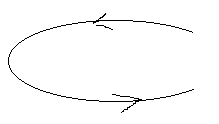 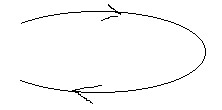 